Государственное бюджетное общеобразовательное учреждение «Комплексный реабилитационно - образовательный центр для детей с нарушениями слуха и зрения»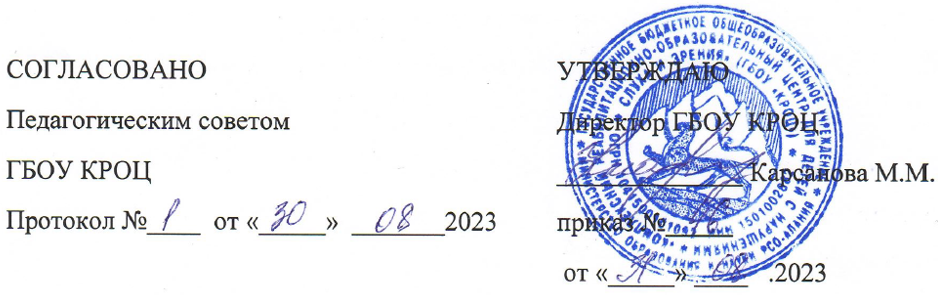 АДАПТИРОВАННАЯ ОСНОВНАЯ ОБРАЗОВАТЕЛЬНАЯ ПРОГРАММА НАЧАЛЬНОГО ОБЩЕГО ОБРАЗОВАНИЯОБУЧАЮЩИХСЯ С НАРУШЕНИЯМИ СЛУХА (ВАРИАНТ 1.3)Владикавказ-2023 г.Содержание1.            Целевой раздел АООП НОО                                                                     41.1.         Пояснительная записка                                                                              41.2.         Цели и задачи реализации АООП НОО                                                 101.3.         Принципы и подходы АООП (вариант 1.3)                                           121.4.         Общие положения                                                                                     131.4.1.      Планируемые результаты освоения                                                        151.4.2.      Структура планируемых результатов                                                     161.4.3.      Личностные результаты                                                                           191.4.4.      Предметные результаты                                                                           211.4.4.1.   Русский язык                                                                                              221.4.4.2.   Развитие речи                                                                                            251.4.4.3.   Литературное чтение                                                                                261.4.4.4.   Предметно-практическое обучение                                                         271.4.4.5.   Математика                                                                                                281.4.4.6.   Формирование речевого слуха речи                                                       301.4.4.7.   Развитие слухового восприятия и техника речи                                    321.4.4.8.   Окружающий мир                                                                                     341.4.4.9.   Социально-бытовая ориентировка                                                          561.4.4.10. Музыкально-ритмические занятия                                                          37                                       1.4.4.11. Технология                                                                                                401.4.4.12. Физическая культура                                                                                42                                                           1.4.4.13. Изобразительное искусство                                                                     431.4.4.14. Развития познавательной сферы                                                              451.5.         Система оценки достижения планируемых результатов освоения      48  2.             Содержательный раздел                                                                       502.1.          Рабочие программы учебных предметов                                               502.2.1.       Русский язык                                                                                             562.1.2.       Развитие речи                                                                                            602.1.3.       Литература                                                                                              612.1.4.      Предметно-практическое обучение                                                       622.1.5.      Математика                                                                                              642.1.6.      Формирование речевого слуха речи                                                      70                                                    2.1.7.      Развитие слухового восприятия и техника речи                                   802.1.8       Окружающий мир                                                                                    842.1.9.      Социально-бытовая ориентировка                                                         87 2.1.10.    Музыкально-ритмические занятия                                                         882.2.11.    Технология                                                                                                92         2.1.12.    Физическая культура                                                                                942.1.13.    Изобразительное искусство                                                                     97  2.1.14.    Основы религиозных культур и светской этики                                 1012.2.         Программа коррекционной работы                                                      1032.3.         Программа воспитательной работы                                                     1093.            Организационный раздел                                                                   1153.1.         Учебный план                                                                                         115             3.1.1.      Календарный учебный график                                                              1193.1.2.      Календарный план воспитательной работы                                        1223.1.3.      План внеурочной деятельности                                                            1243.2          Система условий реализации АООП НОО                                          1343.2.1.      Описание кадровых условий                                                                 1353.2.2.      Психолого-педагогические условия                                                     1383.2.3.      Финансово-экономические условия                                                     1403.2.4.      Материально-технические условия                                                      144   3.2.5.      Информационно-методические условия                                              153        1. Целевой раздел АООП НОО (вариант 1.3)1.1. Пояснительная запискаАдаптированная основная общеобразовательная программа начального общего образования (глухие обучающиеся с лёгкой умственной отсталостью, вариант 1.3) (далее – АООП НОО) Государственного бюджетного общеобразовательного учреждения «Комплексный реабилитационно - образовательный  центр для детей с нарушениями слуха и зрения» г. Владикавказа (далее — ГБОУ КРОЦ) разработана в соответствии с требованиями Федерального государственного образовательного стандарта начального общего образования (далее – Стандарта), утвержденного приказом Министерства просвещения Российской Федерации от 31 мая 2021 г. № 286 (далее – ФГОС ООО) в соответствии с частью 1 статьи 11, статьями 14, 15 Федерального Закона от 29 декабря 2012 г. № 273-ФЗ «Об образовании в Российской Федерации» (далее – Закон об образовании); на основании Федеральной основной общеобразовательной программы начального общего образования (утверждена приказом Минпросвещения России от 24 ноября 2022г. № 1025); на основе анализа деятельности образовательного учреждения и с учётом возможностей, предоставляемых учебно-методическим комплексом и учебно-методической литературой для ГБОУ КРОЦ.АООП НОО направлена на формирование общей культуры, духовно-нравственное, социальное, личностное и интеллектуальное развитие обучающихся, воспитанников, на создание основы для самостоятельной реализации учебной деятельности, обеспечивающей социальную успешность, развитие творческих способностей, саморазвитие и самосовершенствование, на развитие коммуникативного, социально адаптированного гражданина, сохранение и укрепление здоровья обучающихся с ОВЗ по слуху. Нормативно правовой и документальной основой Программы являются следующие документы: Федеральный закон Российской Федерации «Об образовании в Российской Федерации» от 29.12.2012 № 273-ФЗ (ред. от 03.07.2016г.);Федеральный государственный образовательный стандарт начального общего образования (утвержден приказом Министерства просвещения Российской Федерации от 31 мая 2021 г. No 286);Федеральная адаптированная образовательная программа начального общего образования для обучающихся с ограниченными возможностями здоровья (утверждена приказом Минпросвещения России от 24 ноября 2022 г. № 1025);Приказ Министерства просвещения РФ от 21.09. 2022 г. № 858 "Об утверждении Порядка формирования федерального перечня учебников, допущенных к использованию при реализации имеющих государственную аккредитацию образовательных программ начального общего, основного общего, среднего общего образования";Постановление Главного государственного санитарного врача России от 28.09.2020 № СП 2.4.3648-20 Об утверждении санитарных правил СП 2.4.3648-20 "Санитарно-эпидемиологические требования к организациям воспитания и обучения, отдыха и оздоровления детей и молодежи";Постановление Главного государственного санитарного врача России от 28.01.2021 «Гигиенические нормативы и требования к обеспечению безопасности и (или) безвредности для человека факторов среды обитания».Адаптированная начальная образовательная программа определяет содержание и организацию образовательного процесса на уровне начального общего образования, обеспечивает жизнедеятельность, функционирование и развитие ГБОУ КРОЦ в соответствии с основными принципами государственной политики РФ в области образования, изложенными в Законе Российской Федерации «Об образовании», а именно: гуманистический характер образования, приоритет общечеловеческих ценностей, жизни и здоровья человека, свободного развития личности; воспитание гражданственности, трудолюбия, уважения к правам и свободам человека, любви к окружающей природе, Родине, семье; единство федерального культурного и образовательного пространства, защита и развитие системой образования национальных культур, региональных культурных традиций и особенностей в условиях многонационального государства; общедоступность образования, адаптивность системы образования к уровням и особенностям развития и подготовки слабослышащих обучающихся и воспитанников; обеспечение условий для самоопределения личности, для ее самореализации, творческого развития; формирование у обучающегося с проблемами слуха адекватной современному уровню знаний и уровни обучения картины мира; формирование человека и гражданина, интегрированного в современное ему общество и нацеленного на совершенствование этого общества;содействие взаимопониманию и сотрудничеству между людьми, народами независимо от национальной, религиозной и социальной принадлежности.АООП НОО (вариант 1.3) – это образовательная программа, адаптированная для обучения, воспитания и социализации глухих обучающихся с учётом особенностей их психофизического развития, особых образовательных потребностей, в том числе обеспечивающая коррекцию нарушений развития. АООП НОО (вариант 1.3) предусматривает шестилетний срок обучения (1 дополнительный, 1-5 классы). В структуру и содержание образовательной программы, условия её реализации, планируемые результаты внесены изменения, учитывающие особые образовательные потребности глухих обучающихся.АООП НОО определяет содержание и организацию образовательной деятельности на уровне НОО и обеспечивает решение образовательно-коррекционных задач. АООП НОО (вариант 1.3) реализуется на основе специально разработанного учебного плана, учитывающего особые образовательные потребности глухих обучающихся; включает, в соответствии с требованиями ФГОС НОО к соотношению частей учебного плана и их объему, обязательную часть  и часть, формируемую участниками образовательных отношений; при необходимости разрабатываются индивидуальные учебные планы, учитывающие особенности и особые образовательные потребности обучающегося.Особые образовательные потребности глухих обучающихся.В структуру особых образовательных потребностей глухих входят, с одной стороны, образовательные потребности, свойственные для всех обучающихся с ограниченными возможностями здоровья, с другой, характерные только для обучающихся с нарушениями слуха. К общим потребностям относятся: 1) организация специального обучения сразу после выявления первичного нарушения развития; 2) обеспечение особой пространственной и временной организации образовательной среды, 3) введение в содержание обучения при необходимости специальных разделов учебных дисциплин и специальных предметов, коррекционных курсов; 4) обеспечение непрерывности образовательно-коррекционного процесса, реализуемого, как через содержание образовательных областей и внеурочной деятельности, так и через специальные курсы по программе коррекционной работы; 5) использование специальных методов, приемов и средств обучения (в том числе специализированных компьютерных технологий), обеспечивающих реализацию "обходных путей" обучения; 6) индивидуализация образовательно-коррекционного процесса с учетом возможностей и особых образовательных потребностей обучающихся; 7) максимальное расширение образовательного пространства - выход за пределы образовательной организации; 8) обеспечение взаимодействия всех участников образовательного процесса с целью реализации единых подходов в решении образовательно-коррекционных задач, специальной психолого-педагогической поддержки семье. К особым образовательным потребностям, характерным для обучающихся с нарушениями слуха, относятся: 1) увеличение при необходимости сроков освоения АООП НОО; 2) обеспечение деловой и эмоционально комфортной атмосферы, способствующей качественному образованию и личностному развитию обучающихся, формированию активного сотрудничества обучающихся в разных видах учебной и внеурочной деятельности, расширению их социального опыта, взаимодействия со взрослыми и обучающимися, в том числе имеющими нормальный слух; 3) постановка и реализация на уроках и в процессе внеурочной деятельности целевых установок, направленных на коррекцию отклонений в развитии и профилактику возникновения вторичных отклонений; создание условий для развития у обучающихся инициативы, познавательной активности, в том числе за счет привлечения к участию в различных (доступных) видах деятельности; 4) учет специфики восприятия и переработки информации, овладения учебным материалом при организации обучения и оценке достижений; 5) преодоление ситуативности, фрагментарности и однозначности понимания происходящего с обучающимся и его социокультурным окружением; 6) обеспечение специальной помощи в осмыслении, упорядочивании, дифференциации и речевом опосредовании индивидуального жизненного опыта, включая впечатления, наблюдения, действия, воспоминания, представления о будущем; в развитии понимания взаимоотношений между людьми, связи событий, поступков, их мотивов, настроений; в осознании собственных возможностей и ограничений, прав и обязанностей; в формировании умений проявлять внимание к жизни близких людей, друзей;7) целенаправленное и систематическое развитие словесной речи (в устной и письменной формах), формирование у обучающихся умений использовать устную речь по всему спектру коммуникативных ситуаций (задавать вопросы, договариваться, выражать свое мнение, обсуждать мысли и чувства, дополнять и уточнять смысл высказывания); применение в образовательно-коррекционном процессе соотношения устной, письменной, устно-дактильной и жестовой речи с учетом особенностей разных микрогрупп глухих обучающихся, обеспечения их качественного образования, развития коммуникативных навыков, социальной адаптации и интеграции в обществе;8) использование обучающимися в целях реализации собственных познавательных, социокультурных и коммуникативных потребностей вербальных и невербальных средств коммуникации с учетом владения ими партнерами по общению (в том числе применение русского жестового языка в общении, прежде всего, с лицами, имеющими нарушения слуха); 9) использование звукоусиливающей аппаратуры коллективного и индивидуального пользования в ходе всего образовательно-коррекционного процесса с учетом аудиолого-педагогических рекомендаций; 10) осуществление систематической специальной (коррекционной) работы по формированию и развитию речевого слуха, слухозрительного восприятия устной речи, ее произносительной стороны, восприятия неречевых звучаний, включая музыку (с помощью звукоусиливающей аппаратуры); развитие умений пользоваться индивидуальными слуховыми аппаратами, коллективной звукоусиливающей аппаратурой (стационарной или беспроводной), стационарной аппаратурой индивидуального пользования (с учетом аудиолого-педагогических рекомендаций); 11) при наличии дополнительных первичных нарушений развития у глухих обучающихся проведение систематической специальной психолого-педагогической работы по их коррекции; 12) оказание обучающимся необходимой медицинской помощи с учетом имеющихся ограничений здоровья, в том числе на основе сетевого взаимодействия.Данный вариант предполагает пролонгированные сроки начального общего образования глухих обучающихся - 5 лет или 6 лет. Выбор продолжительности обучения (5 или 6 лет за счет введения первого дополнительного класса) остается за образовательной организацией, исходя из особых образовательных потребностей глухих обучающихся, поступивших в школу. Предусматривается поэтапное развитие у глухих обучающихся речевой деятельности (чтения, письма, слушания, говорения), речевого поведения; проведение специальной работы по развитию слухового восприятия речи и неречевых включая социально-бытовую ориентировку, адекватные отношения с окружающими людьми на основе принятых в обществе морально-этических норм; преодоление коммуникативных барьеров при взаимодействии обучающихся со слышащими людьми (в знакомых ситуациях учебной и внеурочной деятельности, в условиях семейного воспитания), а также с лицами, имеющими нарушение слуха; поддержка эмоционально комфортной образовательной среды. Образовательная деятельность осуществляется в условиях специально педагогически созданной слухоречевой среды (при постоянном пользовании обучающимися различными типами звукоусиливающей аппаратуры с учётом аудиолого-педагогических рекомендаций -индивидуальными слуховыми аппаратами, стационарной аппаратурой коллективного и индивидуального пользования).звучаний, включая музыку, слухозрительного восприятия устной речи, ее произносительной стороны; развитие познавательной деятельности, эмоционально-волевой и двигательной сфер, формирование социальных компетенций, 1.2. Цели и задачи реализации АООП НООЦель реализации: обеспечение выполнения требований ФГОС НОО обучающихся с ОВЗ посредством создания условий для максимального удовлетворения особых образовательных потребностей глухих обучающихся с легкой умственной отсталостью, обеспечивающих усвоение ими социального и культурного опыта.Достижение поставленной цели предусматривает решение следующих основных задач:формирование общей культуры, духовно-нравственного развития, воспитания глухих обучающихся с легкой умственной отсталостью, сохранение и укрепление их здоровья;личностное и интеллектуальное развитие глухих обучающихся с легкой умственной отсталостью;удовлетворение особых образовательных потребностей, имеющих место у глухих обучающихся с легкой умственной отсталостью;создание условий, обеспечивающих глухому обучающемуся с легкой умственной отсталостью достижение планируемых результатов по освоению учебных предметов, курсов коррекционно-развивающей области;минимизация негативного влияния особенностей познавательной деятельности данной группы обучающихся для освоения ими АООП НОО для глухих обучающихся с легкой умственной отсталостью;оптимизация процессов социальной адаптации и интеграции;выявление и развитие способностей глухих обучающихся с легкой умственной отсталостью с учетом их индивидуальности, самобытности, уникальности через систему клубов, секций, студий и кружков (включая организационные формы на основе сетевого взаимодействия, в том числе со слышащими сверстниками), организацию общественно полезной деятельности;обеспечение участия педагогических работников, родителей (законных представителей) с учетом мнения обучающихся, общественности в проектировании и развитии внутришкольной среды;целенаправленное и планомерное формирование у обучающихся словесной речи (в устной и письменной формах), речевого поведения в условиях специально педагогически созданной в образовательной организации слухоречевой среды как важнейшего условия более полноценного формирования личности, качественного образования, социальной адаптации и интеграции в общество;развитие у обучающихся речевого слуха, слухозрительного восприятия устной речи, ее произносительной стороны, восприятия неречевых звучаний (включая музыку) как необходимого условия наиболее полноценного речевого развития, достижения планируемых результатов начального общего образования, социальной адаптации и интеграции в общество.АООП НОО предполагает развитие у обучающихся жизненной компетенции, целенаправленное формирование словесной речи (в письменной и устной формах), речевого поведения, расширение жизненного опыта, социальных контактов как со слышащими детьми и взрослыми, так и с лицами, имеющими нарушения слуха.1.3. Принципа и подходы АООП НОО (вариант 1.2)В основу разработки АООП НОО для глухих обучающихся с легкой умственной отсталостью (интеллектуальными нарушениями) заложены дифференцированный и личностно-деятельностный подходы. Дифференцированный подход к построению АООП НОО для глухих обучающихся с легкой умственной отсталости основан на учете особых образовательных потребностей этих обучающихся, которые проявляются в неоднородности их возможностей освоения содержания образования. Личностно-деятельностный подход основывается на теоретических положениях отечественной психологической науки, раскрывающих основные закономерности процесса обучения и воспитания учащихся, структуру образовательной деятельности с учетом общих закономерностей развития детей с нормальным и нарушенным развитием. Деятельностный подход в образовании строится на признании того, что развитие личности глухих обучающихся с легкой формой интеллектуального нарушения младшего школьного возраста определяется характером включения их в посильную познавательную предметно-практическую учебную деятельность. В основу формирования АООП НОО глухих положены следующие принципы: принципы государственной политики РФ в области образования (гуманистический характер образования, единство образовательного пространства на территории Российской Федерации, светский характер образования, общедоступность образования, адаптивность системы образования к уровням и особенностям развития и подготовки обучающихся и воспитанников и др.); принцип учета типологических и индивидуальных образовательных потребностей обучающихся; принцип коррекционной направленности образовательного процесса; принцип развивающей направленности образовательного процесса, ориентирующий его на развитие личности обучающегося и расширение его «зоны ближайшего развития» с учетом особых образовательных потребностей;  принцип направленности на формирование деятельности, обеспечивает возможность овладения неслышащими детьми всеми видами доступной им предметно-практической деятельности, способами и приемами познавательной и учебной деятельности, коммуникативной деятельности и нормативным поведением; принцип переноса знаний и умений и, навыков, и отношений;принцип сотрудничества с семьей.1.4. Общие положенияАООП НОО для глухих обучающихся (вариант 1.3) предполагает, что глухой обучающийся с лёгкой умственной отсталостью (интеллектуальными нарушениями) получает образование, которое по итоговым достижениям не соответствует требованиям к итоговым достижениям нормативно развивающихся сверстников на всех этапах и к моменту завершения школьного обучения; предусматривается создание условий, учитывающих его общие и особые образовательные потребности, индивидуальные особенности, в том числе пролонгация сроков обучения - пять лет или шесть лет.В соответствии со Стандартом (вариант 1.3) глухим обучающимся с легкой умственной отсталостью (интеллектуальными нарушениями) обеспечивается нецензовый уровень начального образования. Достижения планируемых результатов освоения Программы определяются по завершению обучения в начальной школе. Программа способствует всестороннему развитию этой категории глухих обучающихся, формированию у них жизненных компетенций, обеспечивающих овладение системой социальных отношений и социальное развитие, а также интеграцию в социальное окружение, их приобщение к общекультурным, национальным и этнокультурным ценностям, формирование здорового образа жизни, элементарных правил поведения в экстремальных ситуациях. Необходимым условием достижения детьми качественного образования являются формирование базовых учебных действий, достижение предметных и личностных результатов в обучении и развитии обучающихся; усиление роли информационно - коммуникативных технологий, в том числе при использовании специализированных компьютерных инструментов, разработанных для обучающихся с ограниченными возможностями здоровья с учетом их особых образовательных потребностей. АООП НОО реализуется на основе учебного плана, состоящего из обязательной части и части, формируемой участниками образовательных отношений. Обязательная часть включает учебные предметы обязательных предметных областей; часть учебного плана, формируемая участниками образовательных отношений, обеспечивает реализацию особых (специфических) образовательных потребностей, характерных для обучающихся, а также их индивидуальных потребностей. Неотъемлемой частью образовательно - коррекционного процесса является внеурочная деятельность, которая организуется по различным направлениям, способствующим всестороннему развитию глухих обучающихся с легкой умственной отсталостью (интеллектуальными нарушениями). Обязательной частью внеурочной деятельности, поддерживающей процесс освоения обучающимися содержания Программы, является коррекционно-развивающее направление, которому в процессе образования данной категории обучающихся придается важное значение. В состав предметной области внеурочной деятельности «Коррекционно – развивающая работа» входят обязательные предметы: формирование речевого слуха и произносительной стороны устной речи (индивидуальные занятия); дополнительные коррекционные занятия «Развитие познавательных процессов» (индивидуальные занятия); музыкально-ритмические занятия (фронтальные занятия); развитие восприятия неречевых звучаний и техника речи (фронтальные занятия), социально – бытовая ориентировка (фронтальные занятия). Выбор остальных направлений внеурочной деятельности и их содержание определяется образовательной организацией с учетом пожеланий обучающихся и их родителей (законных представителей) с учетом задач всестороннего развития детей, их социальной адаптации и интеграции в общество.1.4.1. Планируемые результаты освоения АООП НООПланируемые результаты освоения ФАОП НОО для глухих обучающихся с легкой умственной отсталостью (интеллектуальными нарушениями) (вариант 1.3).В соответствии с ФГОС НОО обучающихся с ОВЗ вариантом 1.3 обеспечивается нецензовый уровень начального образования. Результаты освоения ФАОП НОО глухими обучающимися в варианте 1.3 оцениваются как итоговые на момент завершения общего образования.АООП НОО способствует всестороннему развитию этой категории глухих обучающихся, формированию у них жизненных компетенций, обеспечивающих овладение системой социальных отношений и социальное развитие, а также интеграцию в социальное окружение, их приобщение к общекультурным, национальным и этнокультурным ценностям, формирование здорового образа жизни, элементарных правил поведения в экстремальных ситуациях.Необходимым условием достижения обучающимися качественного образования являются формирование базовых учебных действий; достижение предметных, метапредметных и личностных результатов в обучении и развитии обучающихся; усиление роли ИКТ, в том числе при использовании специализированных компьютерных инструментов, разработанных для обучающихся с ограниченными возможностями здоровья с учетом их особых образовательных потребностей.АООП НОО реализуется на основе учебного плана, состоящего из обязательной части и части, формируемой участниками образовательных отношений. Обязательная часть включает учебные предметы обязательных предметных областей; часть учебного плана, формируемая участниками образовательных отношений, обеспечивает реализацию особых (специфических) образовательных потребностей, характерных для обучающихся, а также их индивидуальных потребностей. Неотъемлемой частью образовательно-коррекционного процесса является внеурочная деятельность, которая организуется по различным направлениям, способствующим всестороннему развитию обучающихся. Обязательной частью внеурочной деятельности, поддерживающей процесс освоения обучающимися содержания АООП НОО, является коррекционно-развивающее направление, которому в процессе образования данной категории обучающихся придается важное значение. В состав предметной области внеурочной деятельности "Коррекционно-развивающая работа" входят обязательные предметы: формирование речевого слуха и произносительной стороны устной речи (индивидуальные занятия); дополнительные коррекционные занятия "Развитие познавательных процессов" (индивидуальные занятия); музыкально-ритмические занятия (фронтальные занятия); развитие восприятия неречевых звучаний и техника речи (фронтальные занятия), социально-бытовая ориентировка (фронтальные занятия), развитие познавательной сферы (индивидуальные занятия).Выбор остальных направлений внеурочной деятельности и их содержание определяется образовательной организацией с учётом пожеланий обучающихся и их родителей (законных представителей) с учетом задач всестороннего развития детей, их социальной адаптации и интеграции в общество.Освоение ФАОП НОО для глухих обучающихся (вариант 1.3) обеспечивает достижение глухими обучающимися личностных и предметных результатов.1.4.2. Структура планируемых результатовАООП НОО реализуется на основе учебного плана, состоящего из обязательной части и части, формируемой участниками образовательных отношений. Обязательная часть включает учебные предметы обязательных предметных областей; часть учебного плана, формируемая участниками образовательных отношений, обеспечивает реализацию особых (специфических) образовательных потребностей, характерных для обучающихся, а также их индивидуальных потребностей. Неотъемлемой частью образовательно - коррекционного процесса является внеурочная деятельность, которая организуется по различным направлениям, способствующим всестороннему развитию обучающихся. Обязательной частью внеурочной деятельности, поддерживающей процесс освоения обучающимися содержания АООП НОО, является коррекционно- развивающее направление, которому в процессе образования данной категории обучающихся придается важное значение. В структуре планируемых результатов выделяется три группы. 1. Личностные результаты освоения АООП НОО представлены в соответствии с группой личностных результатов, раскрывают и детализируют их. Оценка достижения этой группы личностных результатов осуществляется в ходе процедур, допускающих предоставление и использование исключительно неперсонифицированной информации.2. Метапредметные результаты освоения АООП НОО (вариант 1.2) представлены в соответствии с подгруппами УУД, раскрывают и детализируют их.3. Предметные результаты освоения АООП НОО (вариант 1.2) представлены в соответствии с группами результатов учебных предметов, специальных курсов по Программе коррекционной работы, раскрывают и детализируют их.Главные критерий отбора результатов – их значимость для решения основных задач образования на уровне НОО (при целенаправленном развитии у глухих (1.3) обучающихся словесной речи в устной и письменной формах), необходимость для последующего обучения, овладения социальными (жизненными) компетенциями, а также потенциальная возможность их достижения большинством глухих обучающихся.Оценка достижения планируемых результатов этого блока на уровне НОО осуществляется с учётом особых образовательных потребностей глухих обучающихся с помощью заданий базового уровня; на уровне действий, составляющих зону ближайшего развития большинства обучающихся, – с помощью заданий повышенного уровня. Успешное выполнение обучающимися заданий базового уровня представляет собой единственное основание для положительного решения вопроса о возможности перехода на следующий уровень.В повседневной практике образовательно-коррекционной работы цели данного блока не отрабатываются со всеми без исключения обучающимися как в силу повышенной сложности учебных действий, так и в силу повышенной сложности учебного материала и/или его пропедевтического характера на данном уровне обучения. Оценка достижения планируемых результатов ведётся преимущественно в ходе процедур, допускающих предоставление и использование исключительно неперсонифицированной информации.В структуре планируемых результатов ведущее место принадлежит личностным, поскольку именно они обеспечивают овладение комплексом жизненных компетенций, необходимых для овладения ими социокультурным опытом.Личностные результатыЛичностные результаты освоения АООП начального общего образования включают индивидуально-личностные качества и жизненные компетенции, социально значимые ценностные установки, социальные компетенции, личностные качества обучающегося. Личностные результаты освоения адаптированной основной общеобразовательной программы начального общего образования (вариант 1.3) отражают: 1) осознание себя как гражданина России; формирование чувства гордости за свою Родину, российский народ и историю России; формирование уважительного отношения к иному мнению, истории и культуре других народов; формирование целостного, социально ориентированного взгляда на мир в его органичном единстве природной и социальной частей; 2) развитие адекватных представлений о собственных возможностях, о насущно необходимом жизнеобеспечении (умение адекватно оценивать свои силы; пользоваться доступными информационными срествами для осуществления связи со светстниками и/ или родителями (факс, смс- сообщение, видео-чат и др.); 3) овладение социально-бытовыми умениями, используемыми в повседневной жизни (представления об устройстве домашней и школьной жизни; умение включаться в разнообразные повседневные школьные дела; владение достаточным запасом фраз и определений для включения в повседневные школьные и бытовые дела; умение адекватно оценивать свои речевые возможности и ограничения при участии в общей коллективной деятельности и др); 4) владение вербальными и невербальными коммуникативными компетенциями, использование доступных информационных технологий: задать вопрос, выразить свои намерения, просьбу, пожелание, опасения, умение корректно выразить отказ и недовольство, благодарность, сочувствие; обратиться за помощью к взрослому, выразить отказ и недовольствие, благодарность, сочувствие и др); 5) способность к осмыслению картины мира, ее временно-пространственной организации (расширение и накопление знакомых и разнообразно освоенных мест за пределами дома и школы; умение соотносить сезонные изменения природы и жизни людей, взаимосвязи явлений окружающего мира и расширяющегося личного пространства и др); 6) способность к осмысление социального окружения, своего места в нем, принятие соответствующих возрасту ценностей и социальных ролей (знание правил поведения в разных социальных ситуациях с людьми разного статуса (с близкими в семье, учителями и учениками в школе; незнакомыми людьми в транспорте и т.д.); 7) принятие и освоение социальной роли обучающегося, формирование и развитие социально значимых мотивов учебной деятельности; формирование эстетических потребностей, ценностей и чувств; развитие этических чувств, доброжелательности и эмоционально-нравственной отзывчивости, понимания и сопереживания чувствам других людей; 8) формирование установки на безопасный, здоровый образ жизни, наличие мотивации к творческому труду, работе на результат, бережному отношению к материальными духовным ценностям. Желание и умения пользоваться словесной речью (устной и письменной), взаимодействовать со слышащими людьми при использовании устной речи как средства общения. Ценностно-смысловая установка на постоянное пользование индивидуальными слуховыми аппаратами как важного условия, способствующего устной коммуникации, наиболее полноценной ориентации в неречевых звуках окружающего мира; самостоятельный поиск информации, в том числе, при использовании Интернет-технологий, о развитии средств слухопротезирования и ассистивных технологиях, способствующих улучшению качества жизни лиц с нарушениями слуха. Уважительное отношение к истории и социокультурным традициям лиц с нарушениями слуха; с учетом коммуникативных, познавательных и социокультурных потребностей использование в межличностном общении с лицами, имеющими нарушения слуха, русского жестового языка, владение калькирующей жестовой речью.Предметные результатыПланируемые предметные результаты освоения АООП начального общего образования включают освоенные обучающимися знания и умения, специфичные для каждой образовательной области, готовность их применения. Предметные знания глухих обучающихся являются необходимой базой для овладения личностными результатами (жизненной компетенцией) и не рассматриваются как критериальная основа при продолжении образования.Предметные результаты, связанные с овладением обучающимися содержанием курсов коррекционно-развивающей области, в соответствии с требованиями ФГОС НОО обучающихся с ОВЗ, не подлежат итоговой оценке.При разработке АООП НОО образовательная организация готовит и утверждает локальными актами собственную программу динамического мониторинга достижения планируемых результатов по коррекционным курсам с учётом типологических и индивидуальных особенностей глухих обучающихся.В соответствии с требованиями стандарта и специфики содержания предметных областей, включающих конкретные учебные предметы, а также коррекционно-развивающие курсы по Программе коррекционной работы, предметные результаты освоения глухими обучающимися АООП НОО (вариант 1.3) ориентированы:– на применение знаний, умений и навыков в учебных ситуациях и реальных жизненных условиях, – на успешное обучение на следующем уровне общего образования. АООП НОО (вариант 1.3) дисциплин предметной области «Русский язык, литература», включая специальный курс «Развитие речи», а также коррекционно-развивающие курсы по Программе коррекционной работы, изменены и дополнены специальными требованиями – с учётом особых образовательных потребностей глухих обучающихся.1.4.4.1. Русский языкПредметная область "Русский язык и литературное чтение" представлена как интегративная область, включая специальный учебный предмет "Предметно-практическое обучение". Результаты освоения предметной области "Русский язык и литературное чтение" (учебных предметов "Русский язык", "Литературное чтение", "Предметно-практическое обучение") могут быть оценены только в совокупности, как целостный единый результат овладения языком. Выделение отдельных предметных результатов не предусматривается.С учётом индивидуальных возможностей и особых образовательных потребностей глухих обучающихся с лёгкой умственной отсталостью (интеллектуальными нарушениями) предметные результаты должны отражать:овладение обучающимися посильными умениями использовать словесную речь (в устной и письменной формах) как средства коммуникации в предметно-практической, учебной и элементарной социально-бытовой деятельности;сформированность умения использовать дактилологию и, при необходимости, жестовую речь;сформированность умения выбирать адекватные средства коммуникации в зависимости от собеседника (слышащий, глухой, слабослышащий);сформированность позитивного отношения к речевому общению, стремления к улучшению качества собственной речи (на уровне индивидуальных возможностей обучающегося),овладение орфографическими знаниями и умениями, по возможности, элементарными каллиграфическими умениями;интерес к чтению доступных текстов;осознанное и правильное чтение; владение элементарными приемами анализа текста для понимания смысла доступных текстов, ответы на вопросы по содержанию текста, в том числе, связанные с отношением к событиям, поступкам героев.Обучение устно-дактильной речи Обучающийся научится:  элементарно общаться в устно-дактильной форме с учителем и товарищами;  понимать обращения и выполнять задания;  понимать вопросы;  знать названия предметов, действий и др., предусмотренные программой;  уметь составлять слова и фразы из разрезной азбуки. Обучающийся получит возможность научиться:  уметь читать слова, фразы, простые предложения, понимать их содержание;  уметь сообщать о выполнении задания, о своём желании;  уметь обращаться к учителю, товарищам с просьбой, с вопросом (с помощью учителя). Русский язык. Обучение грамоте Обучающийся научится:  читать и понимать знакомые слова и фразы, данные в дактильном и печатном виде;  из разрезной азбуки складывать слова и фразы по образцу;  выполнять упражнения, подготавливающие к письму;  читать слова и простейшие фразы (имена детей, названия предметов, простейших поручений и др.), написанные рукописным шрифтом на классной доске. Обучающийся получит возможность научиться:  писать простейшие элементы букв;  читать слова и фразы по книге;  читать текст в три-четыре предложения и отвечать на вопросы учителя;  писать прописные буквы;  самостоятельно писатьслова и простейшие фразы (по картинкам или по демонстрации предметов и действий). Письмо Обучающийся научится:  называть предметы, действия, признаки предметов и др., указанных в программе;  писать заглавные буквы, соотносить строчные и заглавные буквы;  писать отдельные слова и простейшие фразы;  списывать книги слов и предложений, короткие тексты. Обучающийся получит возможность научиться:  выполнять поручения и задания учителя, данные в устно-дактильной или письменной форме;  отвечать на вопросы; сообщать о своих действиях (1-2 предложения); обращаться к учителю, товарищам.1.4.4.2. Развитие речи Обучающиеся научатся:  владеть посильными коммуникативно-речевыми умениями, в том числе дактилологией и жестовой речью, необходимыми для общения и обучения;  позитивно относиться к речевому общению, стремление к улучшению качества собственной речи (на уровне индивидуальных возможностей обучающегося);  участвовать в общении со взрослыми и товарищами (выражать просьбу, желание, побуждение, участвовать в диалоге, расспрашивать интересующим), употребляя типы фраз, указанные в программе;  кратко записывать ответы и писать с помощью учителя рассказ, используя записи;  осмысленно, правильно, бегло читать вслух, читать про себя;  составлять устно или письменно описание природы, пользуясь собственными наблюдениями, зарисовками, сделанными во время экскурсий, или книгой как справочным материалом. Обучающиеся получат возможность научиться:  описывать события повседневной жизни (8-10 предложений);  расспрашивать учителя и одноклассника о праздниках, об интересных событиях, происходящих в стране, экскурсиях;  описывать предметы, выделять в предметах главные отличительные признаки;  выяснять путем вопросов, заданных товарищу, содержание его деятельности, изображать эту деятельность в рисунках и описывать ее другому лицу;  коллективно и самостоятельно составлять план;  с помощью вопросов узнавать содержание закрытой картинки, зарисовывать;  устно и письменно излагать прочитанное с изменением лица и времени;  писать сочинения по картине, на заданную тему, изложения на основе составленных планов; писать заметки в стенную газету.1.4.4.3. Литературное чтениеОбучающиеся научатся:  владеть посильными коммуникативно-речевыми умениями, в том числе дактилологией и жестовой речью, необходимыми для общения и обучения;  позитивно относиться к речевому общению, стремление к улучшению качества собственной речи (на уровне индивидуальных возможностей обучающегося);  проявлять интерес к чтению доступных текстов, приобретать положительный читательский опыт;  плавно читать вслух и про себя;  плавно читать сопряженно с учителем;  беглое чтение знакомого по содержанию текста;  чтение заученных стихов и отрывков наизусть (с реализацией индивидуальных произносительных возможностей);  определять с помощью учителя смысла целого или частей прочитанного произведения;  коллективно составлять план произведения;  отвечать на вопросы обобщающего характера;  ориентироваться в книге;  находить начало и конец произведения по оглавлению, ссылок на автора, сведений о его жизни и творчестве. Обучающиеся получат возможность научиться:  плавно, сознательно читать с соблюдением пауз и правил орфоэпии;  определять жанр произведения (рассказ, басня, стихотворение, сказка);  обсуждать поступки действующих лиц, название черт характера;  устанавливать последовательность событий, описываемых явлений в тексте;  понимать смысловое содержание при объединении самостоятельно прочитанных частей произведения и рассказанных учителем связующих звеньев (при знакомстве с большими произведениями);  записывать краткие сведения об авторе произведения и его эпохе и накопление новых данных;  выбирать из текста произведения наиболее интересных и значимых отрывков для последующего анализа и объяснения;  подбирать иллюстрации к отдельным частям произведения;  объединять несколько произведений, принадлежащих одному автору, с указанием их тематики;  объединять произведения разных авторов на одну тему;  пересказывать произведения1.4.4.4. Предметно – практическое обучениеОбучающиеся научатся:  владеть посильными коммуникативно-речевыми умениями, в том числе дактилологией и жестовой речью, необходимыми для общения и обучения;  позитивно относиться к речевому общению, стремление к улучшению качества собственной речи (на уровне индивидуальных возможностей обучающегося);  выполнять работу по письменным (устным) поручениям учителя на основе образца (рисунка);  определять необходимые для работы материалы и инструменты, составлять заявку, выделяя материалы и инструменты;  составлять пооперационный план работы (с помощью учителя);  отчитываться о проделанной работе с опорой на поручения или план;  отбирать картинки на определенную тему;  проводить разметку материалов по шаблонам с помощью линейки и прямоугольного треугольника (с помощью учителя, по его показу);  резать картон по прямым линиям;  соединять детали конструктора подвижно и неподвижно;  передавать в рисунках характерные особенности предметов, природы;  выполнять поручения учителя, данные в устной или письменной форме. Обучающиеся получат возможность научиться:  организовывать работу товарищей, пользуясь готовыми инструкциями;  подбирать материалы для работы с учетом их свойств;  составлять пооперационный план (3-4 пункта);  делить отрезок на части;  отчитываться о своей работе, работе одноклассника и группы учеников;  составлять сложный план изготовления изделия (с помощью учителя), краткий и пооперационный (самостоятельно);  осуществлять под руководством учителя элементарную проектную деятельность в малых группах;  хронометрировать время изготовления изделия, детали;  пользоваться речью как средством общения в коллективной предметно-практической деятельности;  выполнять обработочные и сборочно-монтажные операции1.4.5.5. МатематикаОбучающиеся научатся:  владеть начальными математическими знаниями о числах, мерах, величинах и геометрических фигурах, элементарными навыками измерения, пересчета, записи и выполнения несложных математический действий;  применять элементарные математические знания для решения учебно- практических и житейских задач;  выполнять устные и письменные вычисления, выполнять порядок действий в выражениях со скобками и без (2 – 3 действия);  выполнять сложение и вычитание без перехода и с переходом через десяток в пределах 1000, проверять сложение вычитанием;  выполнять умножение и деление круглых десятков на однозначное число (устно и письменно);  называть числа, читать, записывать, сравнивать, называть место числа в натуральном ряду, определять прямую и обратную последовательность (в пределах 10000);  называть однозначные, двузначные и трехзначные числа, представлять в виде суммы разрядных слагаемых;  выполнять устные и письменные приемы сложения и вычитания столбиком, выполнять проверку сложения и вычитания;  решать задачи в одно действие на нахождение суммы, остатка, неизвестного слагаемого, на увеличение и уменьшение числа на несколько единиц, на разностное сравнение, на нахождение суммы одинаковых слагаемых; определять меры длины (километр, метр); меры времени час и минута; меры массы (килограмм, грамм). Обучающиеся получат возможность научиться:  применять переместительное и сочетательное свойство сложения и умножения;   упрощать вычисления с помощью переместительного и сочетательного законов сложения и умножения;  выполнять умножение и деление двузначного числа на однозначное число;  выполнять деление на двузначное число методом подбора, с остатком;  решать уравнения на основе знаний зависимости между компонентами и результатом действия;  решать математические ребусы и кроссворды;  находить удобные способы вычисления;  составлять и решать задачи по рисункам, простейшим схемам;  определять время по часам с точностью до минуты;  называть и находить непрямые углы: острый угол, тупой угол; решать задачи в одно действие на нахождение суммы равных слагаемых, решаемых умножением, на увеличение и уменьшение числа в несколько раз, на кратное сравнение, на деление на равные части и по содержанию;  составлять задачи, краткую запись условия задачи, писать решение и ответ;  соотносить меры между собой меры длины (километр, метр); меры времени час и минута; меры массы (килограмм, грамм).1.4.4.6. Формирование речевого слуха и произносительной стороны речи(Индивидуальные занятия)Обучающийся научится:  длительному выдоху, умению правильно пользоваться речевым дыханием: слитное воспроизведение слогов с постепенным их наращиванием – для сочетаний взрывного и гласного типа папапа… до 6 – 8 слогов, для сочетаний фрикативного и гласного типа сасаса… до 4 – 6 слогов, слитное воспроизведение слов и коротких фраз (до 2 – 3 слов), по подражанию учителю деление более длинных фраз паузами на синтагмы;  воспроизведению речевого материала голосом нормальной высоты, силы и тембра;  умению сохранять одинаковую высоту тона на разных гласных, а также согласных, произносимых голосом;  модуляциям голоса по силе (нормальный-громкий-тихий), сохраняя нормальную высоту и тембр;  различению на слух и воспроизведению элементов ритмико-интонационной структуры речи: слитность и паузы, краткое и долгое произнесение гласного, ударения в двух- и трёхсложных словах, логического и синтагматического ударения во фразах (воспроизведение за счёт более длительного и громкого произнесения ударного гласного). Различению на слух повествовательной, вопросительной, побудительной интонации и побуждение к её воспроизведению;  правильному воспроизведению в словах и фразах звуков, составляющих первый концентр (а, о, у, э, и, п, т, к, ф, с, ш, х, в, м, н, л, (j), р) при замене остальных регламентированными субтитутами;  воспроизведению слов слитно, без призвуков, в темпе, приближающимся к нормальному, соблюдая ударение и орфоэпические правила, звуковой состав точно или приближённо (с регламентированными заменами);  воспроизведению фраз в темпе, приближающимся к нормальному, слитно (на одном выдохе) или деля фразу паузами на синтагмы, выделяя логическое и синтагматическое ударения;  воспроизведению диалогов (до 4 – 6 реплик) достаточно естественно, эмоционально, реализуя сформированные навыки произнесения звуковой и ритмико – интонационной структуры речи, используя в речевом общении естественные невербальные средства коммуникации (естественные жесты, мимику лица и прочее). Обучающийся получит возможность научиться:  осознанию, языка как основного средства человеческого общения;  пониманию того, что правильная устная речь есть показатель индивидуальной культуры человека;  способности к самооценке на основе наблюдения за собственной речью;  пользоваться своим слухом в различных жизненных ситуациях;  адекватному отношению к своему дефекту слуха.1.4.4.7. Развитие слухового восприятия и техника речи. (Фронтальные занятия)Обучающийся научится:  умению мыслить образами, составлять целое из частей, выделять из целого части, рисовать, штриховать, различать цвета, соотносить цветовую гамму с образом;  сравнивать противоположные понятия;  соизмерять ширину, высоту, длину предметов;  обобщать предметы по цвету, форме, величине (на начальном этапе); сохранять равновесие;  по вибрации определять источник звука;  определить предмет с помощью осязания;  выделять объект на картине, устанавливать закономерности;  выполнять различные движения по подражанию, самостоятельно;  ориентироваться во времени и пространстве;  распределять, концентрировать, переключать внимание;  воссоздавать мысленный образ при запоминании (непроизвольном зрительном, оперативном слуховом);  обобщать на наглядной основе;  понимать словесные и наглядные ситуации, причинно-следственные отношения, фантазировать, мечтать;  умение определить предмет на ощупь с закрытыми глазами (с ширмой), определять таким же способом материал, из которого изготовлены объекты;  умение определять равенство количества массы, объема, величины объектов;  умение разборчиво оречевлять свои действия;  умение классифицировать признаки предметов, обобщать в слове выделенные признаки, называть основания классификации;  правильно сложить картинку по памяти;  выполнять точные движения, конструировать объекты из деталей, определять местоположение предметов;  концентрировать внимание на соответствующих объектах, переключать, распределять, сосредоточивать внимание;  уметь различать и сравнивать мышечные ощущения;  различать, сравнивать, определять характер эмоциональных ощущений;  произвольно и подражательно воспроизводить или демонстрировать эмоции по заданному образцу;  уметь снимать мышечные, эмоциональные «зажимы» с помощью мимики, пантомимы;  воспринимать одновременно больше предметов;  выполнять действия длительное время, несколько действий одновременно, быстро переходить с выполнения одного действия на другие;  запоминать информацию, предлагаемую в разных видах. Владеть навыками запоминания, мыследеятельности, построения предложений, связных высказываний, творческой выразительности;  навыкам эмоциональной культуры;  основам нравственных взаимоотношений. Обучающийся получит возможность научиться:  не бояться, быть уверенным в себе;  передавать свое настроение (разными способами);  различать основные ощущения;  адекватно использовать жесты;  саморасслабляться, сдерживаться, контролировать себя (на начальном этапе);  принимать образ собственного «Я»;  общаться со сверстниками, педагогами;  осознавать себя в прошлом, настоящем и будущем;  осознавать себя как представителя пола;  быть уверенным в себе, стремиться к успеху;  видеть изменения, закономерности в предъявленном материале;  активно использовать зрительное восприятие в жизни;  уметь определять конкретные цели своих поступков, искать и находить из предложенных вариантов достижения этих целей, брать на себя ответственность;  улавливать, понимать и различать чужие эмоциональные состояния, умение сопереживать;  уметь соотносить поведение с чертами характера;  менять характер движений при контроле своих ощущений, направлять внимание на мышцы;  направлять свое внимание на внутренние ощущения, овладеть навыками управления своей эмоциональной сферой, умению сопереживать, регулировать свои поведенческие реакции, рефлексировать, проговаривать свои чувства;  иметь сформированный положительный образ собственного «Я» (уникальность, неповторимость);  уметь управлять чувствами, принимать рациональное решение;  понимать, что здоровье – это ценность;  уметь эффективно общаться с детьми, взрослыми;  элементарные навыки самостоятельной деятельности, социальной ответственности, способности чувствовать, понимать себя и другого человека, анализа собственного поведения и поступков окружающих, самоконтроля, терпимости, речевого общения.1.4.4.8. Ознакомление с окружающим миром, Окружающий мирПредметная область "Обществознание и естествознание ("Окружающий мир")" охватывает содержание образования по двум основополагающим предметам уровня начального общего образования глухих обучающихся "Ознакомление с окружающим миром" и "Окружающий мир". Обучающиеся научатся:  наблюдать, сравнивать и давать элементарную оценку предметам и явлениям живой и неживой природы;  осваивать элементарные правила нравственного поведения в мире природы и людей, бережного отношения к природе и ее ресурсам;  получат представления о здоровом образе жизни и о негативном влиянии на здоровье человека алкоголя, табака, наркотиков и др.; получат представления о безопасном и адекватном поведении в окружающем мире, а также в случаях возникновения экстремальных ситуаций;  называть конкретные предметы и явления в окружающей действительности, давать им обобщенные названия; устанавливать простейшие связи между обитателями природы (растениями и животными, растениями и человеком, животными и человеком) и природными явлениями;  выполнять рекомендуемые практические работы;  соблюдать правила личной гигиены, правильной осанки, безопасности труда;  соблюдать правила поведения в природе (на экскурсиях): не шуметь, не беспокоить птиц и других животных, не ловить их и не губить растения;  называть основные правила охраны природы и необходимость бережного отношения к ней;  показывать расположение Российской Федерации на географической карте (ее столицы);  называть отличительные признаки твердых тел, жидкостей и газов;  проводить несложную обработку почвы на пришкольном участке. Обучающиеся получат возможность научиться:  связно пояснять проведенные наблюдения, самостоятельно делать выводы на основании наблюдений и результатов труда;  называть особенности Российской Федерации, чем занимается население страны (хозяйство), каковы ее природа и природные богатства (леса, луга, реки, моря, полезные ископаемые);  называть основные отделы тела человека, значение его наружных и внутренних органов, их взаимосвязь;  называть характерные признаки некоторых полезных ископаемых, песчаной и глинистой 10 почвы;  называть некоторые свойства твердых, жидких и газообразных тел на примере металлов, воды, воздуха; расширение при нагревании и сжатие при охлаждении, способность к проведению тепла; текучесть воды и движение воздуха;  обращаться с самым простым лабораторным оборудованием. 1.4.5.9. Социально-бытовая ориентировкаОбучающиеся научатся:  наблюдать, сравнивать и давать элементарную оценку предметам и явлениям живой и неживой природы;  осваивать элементарные правила нравственного поведения в мире природы и людей, бережного отношения к природе и ее ресурсам;  получат представления о здоровом образе жизни и о негативном влиянии на здоровье человека алкоголя, табака, наркотиков и др.;  получат представления о безопасном и адекватном поведении в окружающем мире, а также в случаях возникновения экстремальных ситуаций;  называть конкретные предметы и явления в окружающей действительности, давать им обобщенные названия; устанавливать простейшие связи между обитателями природы (растениями и животными, растениями и человеком, животными и человеком) и природными явлениями;  выполнять рекомендуемые практические работы;  соблюдать правила личной гигиены, правильной осанки, безопасности труда;  соблюдать правила поведения в природе (на экскурсиях): не шуметь, не беспокоить птиц и других животных, не ловить их и не губить растения;  называть основные правила охраны природы и необходимость бережного отношения к ней;  показывать расположение Российской Федерации на географической карте (ее столицы);  называть отличительные признаки твердых тел, жидкостей и газов;  проводить несложную обработку почвы на пришкольном участке. Обучающиеся получат возможность научиться:  связно пояснять проведенные наблюдения, самостоятельно делать выводы на основании наблюдений и результатов труда;  называть особенности Российской Федерации, чем занимается население страны (хозяйство), каковы ее природа и природные богатства (леса, луга, реки, моря, полезные ископаемые);  называть основные отделы тела человека, значение его наружных и внутренних органов, их взаимосвязь;  называть характерные признаки некоторых полезных ископаемых, песчаной и глинистой 10 почвы;  называть некоторые свойства твердых, жидких и газообразных тел на примере металлов, воды, воздуха; расширение при нагревании и сжатие при охлаждении, способность к проведению тепла; текучесть воды и движение воздуха;  обращаться с самым простым лабораторным оборудованием. 1.4.4.10. Музыкально-ритмические занятияРезультатами освоения курса являются:приобщение к музыкально-ритмической деятельности (при использовании индивидуальных слуховых аппаратов); желание участвовать в доступных видах музыкально-ритмической деятельности;различение и опознавание на слух музыкальных произведений (фрагментов из них) в исполнении педагогического работника и в аудиозаписи; словесного определения (под руководством педагогического работника и самостоятельно) характера неоднократно прослушанной музыки (например, веселая, грустная, спокойная), жанра (марш, танец, песня), доступных средств музыкальной выразительности;знание названий прослушиваемых произведений;эмоциональное, правильное и ритмичное исполнение под музыку простых композиций народных, современных и бальных танцев, овладение элементарной музыкально-пластической импровизацией;знание названий исполняемых танцев;эмоциональная декламация песен под музыку в ансамбле под аккомпанемент и управление педагогического работника при передаче в достаточно внятной речи (при реализации произносительных возможностей) темпо-ритмической структуры мелодии, характера звуковедения, динамических оттенков; знание названий песен.Обучающийся научится:  воспринимать музыку различных жанров, размышлять о музыкальных произведениях как способе выражения чувств и мыслей человека, эмоционально откликаться на искусство, выражая свое отношение к нему в различных видах деятельности;  соотносить выразительные и изобразительные интонации, узнавать характерные черты музыкальной речи разных композиторов, воплощать особенности музыки в исполнительской деятельности;  общаться и взаимодействовать в процессе ансамблевого, коллективного (хорового и инструментального) воплощения различных художественных образов;  определять виды музыки, сопоставлять музыкальные образы в звучании различных музыкальных инструментов. Обучающийся получит возможность научиться:  ориентироваться в музыкально-поэтическом творчестве, в многообразии фольклора России, сопоставлять различные образцы народной и профессиональной музыки, ценить отечественные народные музыкальные традиции;  оценивать и соотносить содержание и музыкальный язык народного и профессионального музыкального творчества разных стран мира. Развитие восприятия неречевых звучаний и техника речи Обучающийся научится:  длительному выдоху, умению правильно пользоваться речевым дыханием: слитное воспроизведение слогов с постепенным их наращиванием – для сочетаний взрывного и гласного типа папапа… до 6 – 8 слогов, для сочетаний фрикативного и гласного типа сасаса… до 4 – 6 слогов, слитное воспроизведение слов и коротких фраз (до 2 – 3 слов), по подражанию учителю деление более длинных фраз паузами на синтагмы;  воспроизведению речевого материала голосом нормальной высоты, силы и тембра;  умению сохранять одинаковую высоту тона на разных гласных, а также согласных, произносимых голосом;  модуляциям голоса по силе (нормальный-громкий-тихий), сохраняя нормальную высоту и тембр;  различению на слух и воспроизведению элементов ритмико-интонационной структуры речи: слитность и паузы, краткое и долгое произнесение гласного, ударения в двух- и трёхсложных словах, логического и синтагматического ударения во фразах (воспроизведение за счёт более длительного и громкого произнесения ударного гласного);  различению на слух повествовательной, вопросительной, побудительной интонации и побуждение к её воспроизведению;  правильному воспроизведению в словах и фразах звуков, составляющих первый концентр (а, о, у, э, и, п, т, к, ф, с, ш, х, в, м, н, л, (j), р) при замене остальных регламентированными субтитутами;  воспроизведению слов слитно, без призвуков, в темпе, приближающимся к нормальному, соблюдая ударение и орфоэпические правила, звуковой состав точно или приближённо (с регламентированными заменами);  воспроизведению фраз в темпе, приближающимся к нормальному, слитно (на одном выдохе) или деля фразу паузами на синтагмы, выделяя логическое и синтагматическое ударения;  воспроизведению диалогов (до 4-6 реплик) достаточно естественно, эмоционально, реализуя сформированные навыки произнесения звуковой и ритмико- интонационной структуры речи, используя в речевом общении естественные невербальные средства коммуникации (естественные жесты, мимику лица и прочее). Обучающийся получит возможность научиться:  осознанию, языка как основного средства человеческого общения;  пониманию того, что правильная устная речь есть показатель индивидуальной культуры человека;  способности к самооценке на основе наблюдения за собственной речью;  пользоваться своим слухом в различных жизненных ситуациях;  адекватному отношению к своему дефекту слуха.1.4.5.11. Технология (Ручной труд)Планируемые результаты освоения учебного предмета:формирование умений работать с разными видами материалов и инструментами, выбирать способы их обработки в зависимости от их свойств;формирование навыков самообслуживания, организационных трудовых умений (правильно располагать материалы и инструменты на рабочем месте, выполнять правила безопасной работы и санитарно-гигиенические требования);использование приобретенных знаний и умений для решения повседневных практических задач.Обучающийся научится:  работать с разными видами материалов и инструментами, выбирать способы их обработки в зависимости от их свойств;  правильно располагать материалы и инструменты на рабочем месте, выполнять правила безопасной работы и санитарно-гигиенические требования и.т.д.;  применять приемы рациональной безопасной работы ручными инструментами: чертежными (линейка, угольник, циркуль), режущими (ножницы) и колющими (швейная игла);  выполнять символические действия моделирования и преобразования модели и работать с простейшей технической документацией: распознавать простейшие чертежи и эскизы, читать их и выполнять разметку с опорой на них, изготавливать плоскостные и объемные изделия по простейшим чертежам, эскизам, схемам, рисункам. Обучающийся получит возможность научиться:  отбирать и выполнять в зависимости от свойств освоенных материалов оптимальные и доступные технологические приемы их ручной обработки (при разметке деталей, их выделении из заготовки, формообразовании, сборке и отделке изделия);  отбирать и выстраивать оптимальную технологическую последовательность реализации собственного или предложенного учителем замысла;  прогнозировать конечный практический результат и самостоятельно комбинировать художественные технологии в соответствии с конструктивной или декоративно-художественной задачей. Конструирование и моделирование Обучающийся научится:  анализировать устройство изделия: выделять детали, их форму, определять взаимное расположение, виды соединения деталей. Обучающийся получит возможность научиться:  решать простейшие задачи конструктивного характера по изменению вида и способа соединения деталей: на достраивание, придание новых свойств конструкции, а также другие доступные и сходные по сложности задачи;  изготавливать несложные конструкции изделий по рисунку, простейшему чертежу или эскизу, образцу и доступным заданным условиям;  соотносить объемную конструкцию, основанную на правильных геометрических формах, с изображениями их разверток;  создавать мысленный образ конструкции с целью решения определенной конструкторской задачи или передачи определенной художественно-эстетической информации, воплощать этот образ в материале.1.4.4.12. Физическая культура (Адаптивная физическая культура)Планируемые результаты освоения учебного предмета:формирование первоначальных представлений о значении физической культуры для укрепления здоровья человека, физического развития;овладение умениями правильно организовывать здоровьесберегающую жизнедеятельность (режим дня, утренняя зарядка, оздоровительные мероприятия);формирование умения следить за своим физическим состоянием, величиной физических нагрузок соразмерно собственным индивидуальным особенностям здоровья, связанными с синдромальными нарушениями, при которых необходим "щадящий" спортивный режим или только подвижные игры без элементов состязательности.Обучающийся научится:  использовать занятия физической культурой, спортивные и подвижные игры для организации индивидуального отдыха и досуга;  использовать занятия физической культурой для укрепления собственного здоровья;  преодолевать естественные и искусственные препятствия с помощью разнообразных способов лазанья, прыжков и бега;  выполнять общеразвивающие упражнения;  выполнять акробатические комбинации из числа хорошо освоенных упражнений;  выполнять гимнастические комбинации на спортивных снарядах из числа хорошо освоенных упражнений;  выполнять легкоатлетические упражнения в беге и прыжках (в длину);  выполнять прыжок в длину с места;  метать мяч с места на дальность;  метать мяч в горизонтальную и вертикальную цели;  играть в подвижные игры соблюдая правила игры. Обучающийся получит возможность научиться:  сформировать навык систематического наблюдения за своим физическим состоянием, данными мониторинга здоровья (рост, масса тела и др.), показателями развития основных физических качеств (силы, быстроты, выносливости, координации, гибкости);  находить отличительные особенности в выполнении двигательного действия разными учениками, выделять отличительные признаки и элементы;  в доступной форме объяснять правила (технику) выполнения двигательных действий, находить ошибки и их исправлять;  правильно одеваться для занятий физкультурой с учетом погоды и времени года при занятиях на свежем воздухе;  овладеть умениями организовывать здоровьесберегающую жизнедеятельность (режим дня, утренняя зарядка, оздоровительные мероприятия, подвижные игры и т.д.);  обучится спортивным и не спортивным способами плавания;  обучится катанию на коньках;  выполнять комплексы упражнений по профилактике утомления и перенапряжения.1.4.4.13. Изобразительное искусствоПланируемые результаты освоения учебного предмета:развитие элементарных эстетических чувств,овладение элементарными практическими умениями и навыками в различных видах художественной деятельности (изобразительного, декоративно-прикладного и народного искусства, скульптуры, дизайна и других);овладение практическими умениями самовыражения средствами изобразительного искусства и оценочными суждениями при выполнении собственных работ "аккуратно", "неаккуратно".Обучающиеся научатся:  узнавать, называть геометрические формы: круг – овал, квадрат, треугольник, прямоугольник и иметь представление об изменении формы круга в перспективе;  элементарные средства выразительности рисунка (удачная композиция, использование разнообразной по силе нажима линии, штриховки, соответствующих сочетаний цвета);  основные правила линейной перспективы, приёмы работы красками; особенности некоторых материалов, используемых в изобразительном искусстве;  речевой материал, изучавшийся на уроках изобразительного искусства;  овладевать слухозрительным восприятием и воспроизведением лексики, связанной с организацией учебной деятельности, тематической и терминологической лексики, используемой при изучении данного предмета;  об особенностях пейзажного жанра (сельский и городской пейзаж), о связи искусства с природной средой (элементарно);  о роли эскиза, зарисовки, живописного этюда в работе художника;  о роли фона в композиционной деятельности (в разных жанрах графики и живописи);  о выразительном средстве композиции живописи, графики и скульптуре – контрасте (величинном и светлотном). Обучающиеся получат возможность научиться:  рационально размещать на рабочем месте материалы и инструменты, распределять рабочее время;  сочинять композиции на основенаблюдений окружающей действительности и складывающихся представлений о ней в результате обобщений;  передавать в рисунке глубину открытого и замкнутого пространства (пол и задняя стена);  учитывать единую точку зрения при изображении предметов в открытом пространстве и при изображении предметов с натуры (в натюрморте);  добиваться зрительного равновесия в изображении;  согласовывать элементы декоративной композиции с общим замыслом;  стилизовать натурные формы растительного и животного мира для использования их в декоративной работе.1.4.4.14. Развитие познавательной сферы (индивидуальные занятия)Планируемые результаты освоения курса:наличие способности запоминать, припоминать и стремления запомнить важную для учебной деятельности и жизненной практики информацию;наличие способности не отвлекаться, вести наблюдения;наличие способности осмысленного восприятия окружающей действительности, графического материала при помощи сохранных анализаторов;наличие способности классифицировать предметы (их изображения) на группы на основании родового признака; умение называть группы предметов (однородных) обобщенными словами; способность конкретизировать понятия;потребность быть аккуратным;наличие настойчивости в выполнении деятельности;наличие способности оперировать предметами: захватывать, удерживать рациональными способами.Обучающийся научится:  умению мыслить образами, составлять целое из частей, выделять из целого части, рисовать, штриховать, различать цвета, соотносить цветовую гамму с образом;   сравнивать противоположные понятия;  соизмерять ширину, высоту, длину предметов;  обобщать предметы по цвету, форме, величине (на начальном этапе); сохранять равновесие;  по вибрации определять источник звука;  определить предмет с помощью осязания;  выделять объект на картине, устанавливать закономерности;  выполнять различные движения по подражанию, самостоятельно;  ориентироваться во времени и пространстве;  распределять, концентрировать, переключать внимание;  воссоздавать мысленный образ при запоминании (непроизвольном зрительном, оперативном слуховом);  обобщать на наглядной основе;  понимать словесные и наглядные ситуации, причинно-следственные отношения, фантазировать, мечтать;  умение определить предмет на ощупь с закрытыми глазами (с ширмой), определять таким же способом материал, из которого изготовлены объекты;  умение определять равенство количества массы, объема, величины объектов;  умение разборчиво оречевлять свои действия;  умение классифицировать признаки предметов, обобщать в слове выделенные признаки, называть основания классификации;  правильно сложить картинку по памяти;  выполнять точные движения, конструировать объекты из деталей, определять местоположение предметов;  концентрировать внимание на соответствующих объектах, переключать, распределять, сосредоточивать внимание;  уметь различать и сравнивать мышечные ощущения;  различать, сравнивать, определять характер эмоциональных ощущений;  произвольно и подражательно воспроизводить или демонстрировать эмоции по заданному образцу;  уметь снимать мышечные, эмоциональные «зажимы» с помощью мимики, пантомимы;  воспринимать одновременно больше предметов;  выполнять действия длительное время, несколько действий одновременно, быстро переходить с выполнения одного действия на другие;  запоминать информацию, предлагаемую в разных видах. Владеть навыками запоминания, мыследеятельности, построения предложений, связных высказываний, творческой выразительности;  навыкам эмоциональной культуры;  основам нравственных взаимоотношений. Обучающийся получит возможность научиться:  не бояться, быть уверенным в себе;  передавать свое настроение (разными способами);  различать основные ощущения;  адекватно использовать жесты;  саморасслабляться, сдерживаться, контролировать себя (на начальном этапе);  принимать образ собственного «Я»;  общаться со сверстниками, педагогами;  осознавать себя в прошлом, настоящем и будущем;  осознавать себя как представителя пола;  быть уверенным в себе, стремиться к успеху;  видеть изменения, закономерности в предъявленном материале;  активно использовать зрительное восприятие в жизни;  уметь определять конкретные цели своих поступков, искать и находить из предложенных вариантов достижения этих целей, брать на себя ответственность;  улавливать, понимать и различать чужие эмоциональные состояния, умение сопереживать;  уметь соотносить поведение с чертами характера;  менять характер движений при контроле своих ощущений, направлять внимание на мышцы;  направлять свое внимание на внутренние ощущения, овладеть навыками управления своей эмоциональной сферой, умению сопереживать, регулировать свои поведенческие реакции, рефлексировать, проговаривать свои чувства;  иметь сформированный положительный образ собственного «Я» (уникальность, неповторимость);  уметь управлять чувствами, принимать рациональное решение;  понимать, что здоровье – это ценность;  уметь эффективно общаться с детьми, взрослыми;  элементарные навыки самостоятельной деятельности, социальной ответственности, способности чувствовать, понимать себя и другого человека, анализа собственного поведения и поступков окружающих, самоконтроля, терпимости, речевого общения.1.5. Система оценки достижения планируемых результатов АООП НООСистема оценки достижения планируемых результатов освоения ФАОП НОО для глухих обучающихся с лёгкой умственной отсталостью (вариант 1.3).При определении подходов к осуществлению оценки результатов освоения обучающимися АООП НОО целесообразно опираться на следующие принципы:а) дифференциации оценки достижений с учетом типологических и индивидуальных особенностей развития и особых образовательных потребностей глухих обучающихся с лёгкой умственной отсталостью;б) динамичности оценки достижений, предполагающей изучение изменений психического и социального развития, индивидуальных способностей и возможностей глухих обучающихся с лёгкой умственной отсталостью.Эти принципы, отражая основные закономерности целостного процесса образования глухих обучающихся с лёгкой умственной отсталостью, самым тесным образом взаимосвязаны и касаются одновременно разных сторон процесса осуществления оценки результатов их образования.Основным направлением и целью оценочной деятельности в соответствии с требованиями ФГОС НОО глухих являются оценка образовательных достижений глухих обучающихся с лёгкой умственной отсталостью.Система оценки достижений обучающимися планируемых результатов освоения АООП НОО призвана решать следующие задачи:1) закреплять основные направления и цели оценочной деятельности, описание объекта и содержание оценки, критерии, процедуры и состав инструментария оценивания, формы представления результатов, условия и границы применения системы оценки;2) ориентировать образовательный процесс на духовно-нравственное развитие и воспитание обучающихся, достижение планируемых результатов освоения содержания учебных предметов начального общего образования и формирование УУД;3) обеспечивать комплексный подход к оценке результатов освоения основной образовательной программы начального общего образования, позволяющий вести оценку предметных и личностных результатов начального общего образования;4) предусматривать оценку достижений обучающихся (итоговая оценка обучающихся, освоивших адаптированную основную образовательную программу начального общего образования) и оценку эффективности деятельности образовательной организации;5) позволять осуществлять оценку динамики учебных достижений обучающихся и развития жизненной компетенции.Достижение личностных результатов обеспечивается в ходе реализации всех компонентов образовательного процесса, включая внеурочную деятельность, реализуемую семьёй и школой.Личностные результаты глухих обучающихся с особенностями интеллектуального развития не подлежат итоговой оценке.Оценка личностных результатов предполагает, прежде всего, оценку продвижения обучающегося в овладении жизненными компетенциями, которые составляют основу этой группы результатов по отношению к глухим обучающимся без интеллектуальных нарушений. Всесторонняя и комплексная оценка овладения обучающимися жизненными компетенциями осуществляется на основании применения метода экспертной группы. Экспертная группа создается в образовательной организации и в ее состав входят все участники образовательного процесса.Основной формой работы участников экспертной группы является ППк.Для полноты оценки личностных результатов освоения глухими обучающимися АООП в плане овладения ими жизненной компетенцией следует учитывать оценку всех участников образовательного процесса. Основой оценки служит анализ изменений поведения обучающегося в повседневной жизни в различных социальных средах (с легкой формой умственной отсталости школьной и семейной). Результаты анализа должны быть представлены в форме условных единиц: 0 баллов - нет продвижения; 1 балл - минимальное продвижение; 2 балла - среднее продвижение; 3 балла - значительное продвижение. Подобная оценка необходима для выработки ориентиров экспертной группы в описании динамики развития жизненной компетенции обучающегося.Образовательная организация при разработке АООП разрабатывает собственную программу оценки личностных результатов с учетом типологических и индивидуальных особенностей обучающихся, которая утверждается локальными актами организации. Программа оценки может включать:а) полный перечень личностных результатов, которые выступают в качестве критериев оценки социальной (жизненной) компетенции обучающихся. Перечень этих результатов может быть самостоятельно расширен образовательной организацией;б) систему балльной оценки результатов;в) документы, в которых отражаются индивидуальные результаты каждого обучающегося;г) материалы ППк для оценки личностных и результатов;д) локальные акты образовательной организации, регламентирующие все вопросы проведения оценки результатов.Оценивать предметные результаты целесообразно начинать со 2-го класса, в тот период, когда у обучающихся могут быть сформированы некоторые начальные навыки письма, счета и чтения, а сама учебная деятельность под руководством педагогического работника станет для них привычной. Во время обучения в первом классах целесообразно стимулировать работу обучающихся, используя только качественную оценку.В целом, оценка усвоения глухими обучающимися предметных результатов должна базироваться на принципах гуманного и индивидуально-дифференцированного подхода. Усвоенные даже незначительные по объему и элементарные по содержанию предметные знания и умения должны выполнять коррекционно-развивающую функцию, поскольку они важны в становлении личности обучающегося и овладении им социальным опытом.При оценке итоговых предметных результатов обучения используется традиционная система отметок по 5-балльной шкале.Результаты коррекционно-развивающей работы по развитию слухового и слухозрительного восприятия устной речи, ее произносительной стороны анализируются в отчетах педагогических работников индивидуальных занятий, которые составляются в конце каждой четверти. В конце учебного года составляется характеристика слухоречевого развития каждого обучающегося, в которой обобщаются данные о достижении им планируемых предметных результатов. Характеристика слухоречевого развития утверждается на ППк и доводится до сведения родителей (законных представителей).Оценка деятельности педагогических работников, осуществляющих образовательную деятельность с глухими обучающимися, осуществляется на основе интегративных показателей, свидетельствующих о положительной динамике развития обучающегося ("было" - "стало") или в сложных случаях сохранении его психоэмоционального статуса. В целом эта оценка должна соответствовать требованиям, изложенным в профессиональном стандарте.Оценка результатов деятельности образовательной организации осуществляется по аккредитационным показателям, в которые включаются итоговая оценки достижения планируемых результатов освоения АООП обучающимися и результативность аттестации педагогических кадров.Оценка включает следующие аккредотационные показатели:а) результаты мониторинговых исследований разного уровня (федерального, регионального, муниципального);б) условия реализации АООП НОО;в) особенности контингента обучающихся.Предметом оценки в ходе данных процедур является также как текущая оценочная деятельность образовательных организаций в целом, так и деятельность педагогических работников, в частности, отслеживание динамики образовательных достижений глухих обучающихся в данной образовательной организации.В соответствии с ФГОС НОО обучающихся с ОВЗ при разработке АООП НОО образовательная организация разрабатывает собственную программу оценки предметных результатов данной группы с учетом типологических и индивидуальных особенностей глухих обучающихся с лёгкой умственной отсталостью, которая утверждается локальными актами организации.Для полноты оценки достижений планируемых результатов следует учитывать мнение родителей (законных представителей), поскольку важным параметром оценки служит формирование у глухих обучающихся готовности и способности к их проявлению в повседневной жизни, в различных социальных средах (школьной, семейной).2. Содержательный раздел2.1. Рабочие программы учебных предметовПрограммы отдельных учебных предметов должны обеспечивать достижение планируемых результатов освоения основной адаптированной образовательной программы начального общего образования для глухих обучающихся.Программы отдельных учебных предметов разрабатываются на основе требований к результатам освоения адаптированной основной образовательной программы начального общего образования для глухих детей и программы формирования универсальных учебных действий.Программа учебного предмета (курса) должна содержать:пояснительную записку, в которой конкретизируются общие цели начального общего образования с учетом специфики учебного предмета (курса);общую характеристику учебного предмета (курса);описание места учебного предмета (курса) в учебном плане;описание ценностных ориентиров содержания учебного предмета;личностные, метапредметные и предметные результаты освоения конкретного учебного предмета (курса);содержание учебного предмета (курса);Программа коррекционной работы.Программа коррекционной работы направлена на выявление особых образовательных потребностей глухих обучающихся, осуществление индивидуально-ориентированной психолого-педагогической помощи с учетом особых образовательных потребностей, индивидуальных возможностей обучающихся (в соответствии с рекомендациями ПМПК). Программа коррекционной работы содержит:перечень, содержание и план реализации индивидуально ориентированных коррекционных мероприятий, обеспечивающих удовлетворение особых образовательных потребностей обучающихся;систему комплексного психолого-педагогического сопровождения обучающихся в условиях образовательной деятельности, включающего психолого-педагогическое обследование обучающихся с целью выявления их особых образовательных потребностей, мониторинг динамики развития обучающихся; корректировку коррекционных мероприятий.Обязательной частью внеурочной деятельности, поддерживающей процесс освоения глухими обучающимися содержания АООП НОО, является коррекционно-развивающее направление.Часы коррекционно-развивающей области не входят в предельно допустимую учебную нагрузку, но учитывается при определении объёмов финансирования, направляемых на реализацию адаптированной основной образовательной программы.Цель программы коррекционно-развивающей работы: оказание комплексной психолого-педагогической помощи глухим обучающимся в освоении АООП НОО, в коррекции недостатков в общем и слухоречевом развитии, в их социальной адаптации.Программа предусматривает создание специальных условий обучения и воспитания, позволяющих учитывать особые образовательные потребности глухих обучающихся.Задачи программы коррекционно-развивающей работы:выявление особых образовательных потребностей глухих обучающихся;организация специальных условий образования в соответствии с особыми образовательными потребностями глухих обучающихся;осуществление индивидуально ориентированной психолого-педагогической помощи обучающимся с учетом особенностей психофизического развития;оказание коррекционной помощи в овладении АООП НОО, в том числе организация индивидуальных и фронтальных занятий по развитию слухового восприятия речи и неречевых звучаний, включая музыку, слухозрительного восприятия устной речи, ее произносительной стороны;организация специальной психолого-педагогической помощи в формировании социальных компетенций глухих обучающихся;создание благоприятных условий для наиболее полноценного личностного развития, приобщения к социокультурным нормам, традициям семьи, общества и государства с учетом возможностей и особых образовательных потребностей каждого обучающегося;оказание консультативной и методической помощи родителям (законным представителям) глухих обучающихся.Принципы программы коррекционно-развивающей работы:соблюдение интересов глухих обучающихся; создание в образовательной организации условий для реализации их возможностей и особых образовательных потребностей, наиболее полноценного развития, социальной адаптации;приобщение обучающихся к социокультурным нормам, традициям семьи, общества и государства;взаимодействие всех специалистов образовательной организации, родителей (законных представителей) обучающихся при решении образовательно-коррекционных задач, а также оказании согласованной помощи в процессе формирования и развития личности обучающегося, его адаптации и интеграции в общество;учёт социальных факторов в формировании личности обучающегося; содействие созданию благоприятной социальной ситуации развития и обучения в соответствии с возрастными и индивидуальными особенностями обучающегося, его особыми образовательными потребностями;реализация в различных жизненных ситуациях достижений обучающихся в образовательно-коррекционном процессе, обеспечение подготовленности обучающихся к адаптации и интеграции в обществе, развития их самостоятельности при решении жизненных задач;обеспечение слухоречевого развития обучающихся с учетом их индивидуальных особенностей, максимальное обогащение их речевой практики, развитие жизненных компетенций при взаимодействии со слышащими детьми и взрослыми в условиях деятельности, интересной и полезной всем ее участникам.Комплексное психолого-педагогическое сопровождение обучающихся включает: проведение психолого-педагогическое обследования обучающихся (стартовая диагностика) при поступлении в образовательную организацию с целью выявления их возможностей и особых образовательных потребностей, составления программы индивидуального маршрута с учетом фактического уровня общего и слухоречевого развития, индивидуальных особенностей; разработку рекомендаций к составлению коррекционных программ, учитывающих индивидуальные особенности обучающихся, в том числе программ по развитию слухозрительного восприятия устной речи, речевого слуха, обучению произношению;проведение коррекционно-развивающей работы с учетом особых образовательных потребностей каждого обучающегося, его индивидуальных особенностей; мониторинг динамики общего и слухоречевого развития обучающихся, достижения планируемых результатов коррекционно-развивающей работы.Направления и содержание программы коррекционной работы:1. Коррекционно-развивающая работа: данное направление работы способствует удовлетворению особых образовательных потребностей глухих обучающихся, освоению ими АООП НОО, формированию у обучающихся УУД - личностных, регулятивных, познавательных, коммуникативных, эмоционально-волевой и личностной сфер обучающегося.В состав предметной области внеурочной деятельности "Коррекционно-развивающая работа" входят следующие обязательные предметы: "Формирование речевого слуха и произносительной стороны устной речи" (индивидуальные занятия); "Музыкально-ритмические занятия" (фронтальные занятия); "Развитие слухового восприятия и техника речи" (фронтальные занятия), "Социально-бытовая ориентировка" (фронтальные занятия), «развитие познавательной сферы. (индивидуальная работа».Содержание данной области может быть дополнено образовательной организацией самостоятельно, исходя из психофизических особенностей обучающихся на основании рекомендаций ПМПК, а также результатов комплексного психолого-педагогического обследования каждого обучающегося при поступлении в образовательную организацию, рекомендаций ППк образовательной организации к коррекционно-развивающей работе по результатам данного обследования, систематических педагогических наблюдений в учебной и внеурочной деятельности, данных систематического мониторинга достижения обучающимися планируемых результатов образования, бесед с детьми, педагогическими работниками, в том числе школьным педагогом-психологом, социальным педагогом, администрацией школы, родителями (законными представителями).2. Диагностическая работа: данное направление коррекционной работы включает проведение комплексного психолого-педагогического обследования обучающихся при поступлении в образовательную организацию с целью выявления их особых образовательных потребностей; систематического мониторинга (в конце каждой учебной четверти) достижения обучающимися планируемых результатов освоения АООП НОО; систематического мониторинга достижения обучающимися планируемых результатов коррекционно-развивающей работы, изменение коррекционной программы по результатам обследования в соответствии с выявленными особенностями и потребностями обучающихся; изучение социальной ситуации развития и условий семейного воспитания.3. Консультативная работа: данное направление работы обеспечивает непрерывность специального психолого-педагогического сопровождения обучающихся и их семей по вопросам образования и социализации глухих обучающихся, повышение уровня родительской компетентности, активизации их участия в образовательно-коррекционном процессе. Консультативная работа включает выработку совместных рекомендаций специалистами, работающими в образовательной организации, и родителями (законными представителями) по реализации основных направлений коррекционно-развивающей работы с каждым обучающимся, выбору индивидуально-ориентированных методов и приёмов образования; оказание консультативной помощи родителям (законным представителям) по вопросам семейного воспитания, образования и проведения коррекционно-развивающей работы во внешкольное время.4. Информационно-просветительская работа: данное направление предполагает разъяснительную деятельность по вопросам, связанным с особыми образовательными потребностями глухих обучающихся, в том числе, с возможностями и особенностями коммуникации с ними, обеспечению наиболее полноценного образования и развития, созданию необходимых условий для социальной адаптации и интеграции в обществе, правам и обязанностям лиц с нарушениями слуха. Информационно-просветительская работа может проводиться как в данной образовательной организации (среди обучающихся, их родителей (законных представителей), так и в других образовательных организациях, включая организации дополнительного и профессионального образования (среди педагогических работников, обучающихся, родителей (законных представителей), а также в других организациях.Психолого-педагогическая работа: данное направление предполагает проведение психолого-педагогической диагностики с целью психолого-педагогического изучения индивидуальных особенностей личности обучающегося, резервов ее развития; познавательных возможностей и интересов обучающихся, резервов их развития; выявления причин возникновения проблем в обучении и развитии обучающихся; изучения интересов обучающихся в связи с профориентационной работой в образовательной организации; осуществление коррекционно-развивающей работы с учетом результатов психолого-педагогической диагностики совместно со специалистами образовательной организации и (или) других организаций на основе сетевого взаимодействия; содействие личным достижениям обучающегося в доступных ему видах учебной и внеурочной деятельности с учетом индивидуальных особенностей; осуществление здоровьесберегающей работы совместно со специалистами образовательной организации и (или) других организаций на основе сетевого взаимодействия; проведение психолого-педагогического консультирования, направленного на оказание помощи обучающимся, их родителям (законным представителям^ педагогическим работникам в решении актуальных задач развития, социализации, преодоления учебных трудностей, проблем взаимоотношений между обучающимся, родителями (законными представителями), педагогическими работниками; осуществление профилактики, формирование и развитие психологически комфортных отношений в классе, образовательной организации, в семье;профилактику внутриличностных конфликтов; психолого-педагогическое содействие обеспечению управленческих процессов на основе проведения мониторинговых исследований психологического климата в системах администрация - педагогические работники - обучающиеся - родители (законные представители), психолого-педагогического сопровождения эффективного их взаимодействия, участия в разработке программ развития образовательной организации; осуществление просветительской деятельности для повышения психолого-педагогической компетентности педагогических работников, родителей (законных представителей).2.1.1. Русский языкПояснительная записка.Федеральная рабочая программа по циклу учебных предметов интегрированной предметной области "Русский язык и литературное чтение" на уровне начального общего образования глухих обучающихся составлена на основе требований к результатам освоения АООП НОО, установленными ФГОС НОО обучающихся с ОВЗ, федеральной программы воспитания.Обучение русскому языку и литературному чтению предусматривает формирование различных видов деятельности в условиях развития и использования потребности обучающихся в общении.Речевое развитие осуществляется в условиях организации разных видов деятельности при одновременном формировании лексической, грамматической, фонетической сторон словесной речи. Работа по развитию речи рассматривается с позиции формирования речевой деятельности в разных формах (устной, устно-дактильной, письменной).Приоритетными направлениями в обучении языку являются формирование речевой деятельности и развитие языковой способности, речевого поведения.Развитие языковой способности у обучающихся требует особого внимания. Воспитание речевого поведения, являющееся центральной задачей, заключается в формировании речевой активности обучающегося, желания и умения вступать в контакт с окружающими, воспринимать информацию и реагировать на неё словесно. Обучение речевой деятельности предусматривает формирование разных ее видов: говорения (разговорной и монологической речи), письма, чтения, слушания (в доступных пределах). Овладение каждым видом речевой деятельности требует формирования потребности в речи, мотивированности высказывания, обучения планированию высказывания, отбору средств и способов его осуществления. Необходимым условием эффективности педагогического процесса для речевого развития обучающихся является дифференцированный подход к обучению языку.Важнейшей задачей обучения является формирование у обучающихся социально-трудовых и посильных коммуникативных умений. На уроках формируются способы практической деятельности, необходимые для решения проблем в реальных жизненных ситуациях, необходимые для личностной социализации. Этому способствует предметно-практическое обучение, которое является важнейшим пропедевтическим курсом при обучении языку, а также основой всего образовательно-коррекционного процесса, имеющего социально-адаптирующую направленность.Знакомство с новым словом (с новым типом фразы) происходит в условиях предметно-практической деятельности, в ситуациях, требующих употребления конкретного слова (типа фразы) и делающих его значение понятным обучающимся. Усвоение и закрепление речевого материала происходит путем многократного повторения его в связи с различными видами образовательной деятельности на разных уроках.Современная образовательная организация должна располагать достаточными компонентами полифункциональной образовательной среды, которая способна создать комфортные педагогические условия обучения глухих обучающихся с интеллектуальными нарушениями. В этих условиях оказывается возможным сформировать некоторый активный словарь самых необходимых житейских понятий, а также и небольшой объем инициативной речи, в том числе за счёт уменьшения объема речевого материала, а также посредством организации более частого его повторения в различных учебных ситуациях.Содержание обучения. Русский язык.Основная доля учебного времени на уроках русского языка отводится на обучение письму. Письмо является одним из видов речевой деятельности, овладение которым осуществляется на основе устно-дактильной речи и жёстко не связано с обучением чтению. При письме слов и фраз обучающиеся дактилируют и устно проговаривают слова. По мере развития произносительных навыков дактилирование становится менее выраженным, однако при затруднении в воспроизведении состава слова происходит возвращение к дактильному его проговариванию.В задачу обучения письму входит формирование у обучающихся потребности в этом виде деятельности, в обращении к письменной речи. Обучение графическому начертанию букв идет от графически простых букв к более сложным по написанию. Следует избегать излишних словесных объяснений, сообщения правил письма. Учитывая, что двигательный навык письма формируется достаточно долго, необходимо обеспечить большую тренировку обучающихся в письме, которая по мере овладения техникой начертания букв осуществляется на осмысленном речевом материале (слова, фразы, тексты). Многие обучающиеся имеют недостаточное развитие мелкой моторики рук или ее нарушение, которое часто сочетается с недостатками зрительно-двигательной координации. В таких случаях письмо характеризуется не только плохой каллиграфией, но и неправильным воспроизведением графического образа букв.Работе по обучению письму предшествует большая подготовительная работа, включающая упражнения по развитию мелкой моторики рук. Письмо является одним из видов речевой деятельности, овладение которым осуществляется на основе устно-дактильной речи и жестко не связано с обучением чтению. При письме слов и фраз дети дактилируют и устно проговаривают слова. По мере развития произносительных навыков дактилирование становится менее выраженным, однако при затруднении в воспроизведении состава слова школьники вновь возвращаются к дактильному его проговариванию. В задачу обучения письму входит формирование у детей потребности в этом виде деятельности, в обращении к письменной речи. Обучение графическому начертанию букв идет от графически простых букв к более сложным по написанию. Следует избегать излишних словесных объяснений, сообщения детям правил письма. Учитывая, что двигательный навык письма формируется у детей достаточно долго, учителю необходимо обеспечить большую тренировку детей в письме, которая по мере овладения техникой начертания букв осуществляется на осмысленном речевом материале (слова, фразы, тексты). Многие дети с задержкой психического развития имеют недостаточное развитие мелкой моторики рук или ее нарушение, которое часто сочетается с недостатками зрительно-двигательной координации. В таких случаях письмо детей характеризуется не только плохой каллиграфией, но и неправильным воспроизведением графического образа букв. Работе по обучению письму предшествует большая подготовительная работа, включающая упражнения по развитию мелкой моторики рук. Большое значение для развития мелких движений имеют дактилирование учащимися, его четкость, быстрота, занятия предметно-практической деятельностью, упражнения на уроках письма. Для тренировки школьников в письме целесообразно чаще использовать письменную речь на уроках предметно-практического развития, развитие речи, чтения и др. Эти упражнения необходимы не только для овладения письмом, но и для обучения пользоваться письменной речью в общении. Обучение письму включает следующие разделы: овладение техникой письма; списывание текста; нахождение ошибок и исправление их; использование письменной формы речи как средства общения и обучения.2.1.2. Развитие речиСловарь предложений и текстов ограничен и должен быть подготовлен учителем на основе пропедевтических упражнений по формированию словесных понятий на уроках предметно-практического обучения и развития речи, чтения. В 5 - 6 классах предполагается более полная реализация возможностей глухих детей этой категории в речевом и общем развитии за счет дифференциации заданий. Так, после фронтальной работы на уроке над текстом, составленным по описанию сделанного детьми изделия, педагог предлагает части учащихся самостоятельно выполнить задание, а другим - с использованием опорных слов, третьим - вписать в готовый текст пропущенные слова, словосочетания, написанные на карточках. Учащиеся на уроках обучаются практическому умению составлять фразы разговорной речи. Порядок слов в предложениях дети усваивают только в практическом порядке без опоры на изучение правил грамматики. Терминология курса грамматики из программы исключена полностью. Дети практическим путем овладевают грамматическим строем русского языка.Содержание обучения. Развитие речи.Основное внимание на уроках в данной предметной области уделяется целостному восприятию смысла предложений и коротких текстов, состоящих из 3-5 простых нераспространенных предложений. Словарь предложений и текстов ограничен и должен быть подготовлен педагогическим работником на основе пропедевтических упражнений по формированию словесных понятий на уроках предметно-практического обучения и развития речи, чтения. В 4-ом классе предполагается более полная реализация возможностей глухих обучающихся в речевом и общем развитии за счет дифференциации заданий.Так, после фронтальной работы на уроке над текстом, составленным по описанию сделанного изделия, педагогический работник предлагает части обучающихся самостоятельно выполнить задание, а другим - с использованием опорных слов, третьим - вписать в готовый текст пропущенные слова, словосочетания, написанные на карточках. Предусматривается обучение практическому умению составлять фразы разговорной речи. Порядок слов в предложениях усваивается только в практическом порядке - без опоры на изучение правил грамматики. Терминология курса грамматики из программы исключена полностью.Овладение грамматическим строем речи осуществляется практическим путём.2.1.3. Литературное чтениеСодержание обучения. Чтение и развитие речи.Примерный ход работы над произведением предполагает: самостоятельное чтение учащимися нового текста; передачу содержания прочитанного в виде зарисовок детей, составления аппликаций и макетов, ответов на вопросы, бесед и др.; разбор содержания прочитанного (путем сопоставления иллюстраций, сделанных рисунков, аппликаций с текстами; выборочного чтения и др.) с одновременной и последующей отработкой техники, выразительности чтения; пересказ прочитанного (не всех текстов). Обучение чтению на уроках дополняется внеклассным чтением школьников, где продолжает формироваться интерес к книгам, положительное отношение к самостоятельному чтению, осуществляется дальнейшее речевое и общее развитие детей.2.1.4. Предметно - практическое обучениеСодержание обучения. Специальный предмет "Предметно-практическое обучение" направлен наформирование житейских понятий обучающихся, развитие их мышления, разговорной и монологической речи в устной и письменной формах, совершенствование предметно-практической деятельности, формирование трудовых умений и навыков, включая умение работать в коллективе, целенаправленное воспитание обучающихся.Предмет "Предметно-практическое обучение" предполагает реализацию принципа связи речевого развития с предметно-практической деятельностью обучающихся, с целенаправленным обучением разговорной и монологической (устной и письменной) речи.В ходе уроков предметно-практического обучения педагогический работник организует взаимопомощь, добивается активной мыслительной работы каждого обучающегося, посильной инициативной речи, формируя навыки речевого общения. При этом на уровне конкретного класса планируется учебная работа, различная по содержанию, объему, сложности, методам и приемам; предусматривается вариативность учебных задач и ролей - с учетом индивидуальной траектории развития каждого обучающегося. Ведущим критерием эффективности подхода является темп продвижения обучающегося в овладении знаниями, умениями, навыками; развитие его когнитивных способностей. Эти обучающиеся лучше запоминают наглядный материал, чем словесные объяснения. Вместе с тем, они способны к такой учебной деятельности, которая активизирует и развивает некоторые элементы словесно-логического мышления.При этом применяются специфические сурдопедагогические приемы, облегчающие глухим обучающимся с нарушенным интеллектом воспроизведение изучаемого речевого материала. Для этого используются следующие приемы: в момент объяснения учебного материала педагогический работник широко применяет внешние опоры, держится в поле зрения всех обучающихся, обращаясь к ним с вопросами, вовлекает в обсуждение темы урока на основе письменного образца (таблицы, плаката).Ожидаемые результаты коррекционно-педагогического воздействия: высказывание отношения к ответу других обучающихся и при согласии - повторение ответов, хорошо успевающих обучающихся; ответы с опорой на составленный план; использование схем, сигнальных (учебных) карт и в том числе наглядно-инструкционных, предметных и других наглядных знаковых средств; образцов моделей речевых высказываний.Учёт имеющегося своеобразия психофизического развития каждого обучающегося важен при организации самостоятельной работы, варьирования объема заданий и видов помощи при его выполнении. На уроках уменьшается число этих заданий, используются следующие виды помощи: помощь в планировании учебной деятельности; дополнительное инструктирование в ходе учебной деятельности; стимулирование учебной, познавательной и речевой деятельности посредством предоставления справочно-информационного, иллюстративного и демонстративного материала, образцов речевых высказываний; стимулирование поощрением; создание ситуаций успеха.Организуются различные виды контроля за учебной деятельностью обучающихся: пооперационный контроль с отчетом (сначала с опорой на образцы речевых высказываний, на учебные карты, а затем самостоятельный); взаимоконтроль при работе в малых группах. Дифференцированный подход к обучающимся реализуется в следующем порядке: для наиболее успешных в учебной деятельности обучающихся создаются учебные ситуации, способствующие активизации их речевого развития: предоставляется возможность выполнять учебные задания в несколько большем объеме и повышенной сложности; при выполнении работы между именно этими обучающимися распределяются роли руководителя - ведущего в паре в рамках личностно-деятельностного подхода к организации учебно-воспитательного процесса; более слабым обучающимся предусматривается оказание оптимальной помощи.2.1.5. МатематикаПояснительная записка.Федеральная рабочая программа по предмету "Математика" на уровне начального общего образования глухих обучающихся составлена на основе требований к результатам освоения АООП НОО, установленными ФГОС НОО обучающихся с ОВЗ, федеральной программы воспитания.Глухие обучающиеся осваивают базовые знания, умения и навыки в области начальной математики, предусмотренные программой курса. Программа построена с учётом общих закономерностей и специфических особенностей развития глухих обучающихся с интеллектуальными нарушениями.Прочное и осознанное освоение начального курса математики должно обеспечить обучающимся возможность перейти к овладению систематическим курсом математики в последующем, что необходимо для их трудовой подготовки и будущего профессионального обучения, дальнейшего развития словесно-логического мышления и коррекции его недостатков. Важнейшей специальной задачей данного курса является обучение применению полученных элементарных математических знаний в различных видах практической деятельности - доступной и интересной для обучающихся.Задачи начального курса математики:формирование понятий о натуральном числе;формирование основных приемов устных и письменных вычислений с натуральными числами и с нулем в пределах 1000;формирование умений анализировать действительность, выделяя значимые для математического анализа параметры;развитие умений анализировать, сравнивать, обобщать математические факты;формирование умений использовать полученные математические знания для решения практических (житейских) задач, соответствующих уровню развития и возрастным интересам обучающихся.Предусматривает систематическое повторение ранее изученного материала в каждом классе в течение учебного года, в начале и в конце каждой учебной четверти, что необходимо глухим обучающимся с легкой умственной отсталостью для прочного овладения изучаемым материалом, его систематизации. Содержание повторяемого материала определяется педагогическим работником исходя из реальных потребностей и возможностей обучающихся.Содержание обучения:а) основные направления коррекционной работы:развитие абстрактных математических понятий;развитие зрительного восприятия и узнавания;развитие пространственных представлений и ориентации;развитие основных мыслительных операций;развитие речи и обогащение словаря;коррекция индивидуальных пробелов в знаниях, умениях, навыках.Содержание учебного курса планируется с учётом общих закономерностей и специфических особенностей развития глухих обучающихся, типичных трудностей, возникающих у них при изучении математики, и сурдопедагогических путей их преодоления.б) основными видами деятельности обучающихся по предмету являются:действия с предметами, направленные на объединение множеств, удаление части множеств, разделение множества на равные части;устное решение примеров и задач;практические упражнения в измерении величин, черчении отрезков и геометрических фигур;работа, направленная на формирование речевых умений;самостоятельные письменные работы, которые способствуют воспитанию прочных вычислительных умений;работа над ошибками, способствующая раскрытию причин, осознанию и исправлению ошибок;индивидуальные занятия, обеспечивающие понимание приёмов письменных вычислений.в) тематические разделы:Числа и величины.Арифметические действия.Работа с текстовыми задачами.Пространственные отношения. Геометрические фигуры.Геометрические величины.Работа с информацией.Содержание повторяемого материала определяется учителем исходя из реальных потребностей и возможностей детей данного класса. Числа от 1 до 10000. Числа и величины. Числа. Счет предметов. Образование, название и запись чисел каждого концентра (числа от 0 до 10, от 0 до 20, от 0 до 100, от 0 до 1000, от 0 до 10.000). Сравнение и упорядочение чисел, знаки сравнения. Разряды и классы: класс единиц, класс тысяч. Чтение, запись и сравнение многозначных чисел. Представление многозначного числа в виде суммы разрядных слагаемых. Увеличение (уменьшение) числа в 10, 100 раз. Величины. Единицы длины: миллиметр, сантиметр, дециметр, метр, километр. Соотношение между ними. Единицы площади: квадратный миллиметр, квадратный сантиметр, квадратный дециметр, квадратный метр. Соотношение между ними. Единицы массы: грамм, килограмм, центнер, тонна. Соотношения между ними. Единицы времени: секунда, минута, час, сутки, месяц, год, век. Соотношения между ними. Задачи на определение начала, конца события, его продолжительность. Арифметические действия. Сложение вычитание. Сложение и вычитание все случаи (устное и письменное сложение и вычитание). Устное сложение и вычитание чисел в случаях, сводимых к действиям в пределах 100, и письменное – в остальных случаях. Сложение и вычитание с числом 0. Взаимосвязь между компонентами и результатами сложения и вычитания. Способы проверки сложения и вычитания. Умножение и деление. Табличное умножение и деление. Действия умножение и деление. Таблица умножения однозначных чисел и соответствующие случаи деления. Внетабличное умножение и деление. Деление с остатком. Умножение и деление на однозначное число. Устное умножение и деление чисел в случаях, сводимых к действиям в пределах 100, и письменное (столбиком и углом) – в остальных случаях. Умножение и деление на 10, 100. Случаи умножения с числами 1 и 0. Деление числа 0 и невозможность деления на 0. Взаимосвязь между компонентами и результатами умножения и деления; способы проверки умножения и деления. Решение уравнений на основе взаимосвязей между компонентами результатами действий. Умножение и деление значений величин на однозначное число. Связь между величинами (масса одного предмета, количество предметов, общая масса всех предметов; цена количество, стоимость и др.). Числовые выражения. Вычисление значений числовых выражений в 2-4 действия (со скобками и без них), требующие применения всех изученных правил о порядке выполнения действий. Площадь. Единицы площади: квадратный сантиметр, квадратный дециметр, квадратный метр. Соотношения между ними. Площадь прямоугольника (квадрата). Обозначение геометрических фигур буквами. Единицы времени: год, месяц, сутки. Соотношение между ними. Сложение, вычитание (письменные случаи). Работа с текстовыми задачами. Задача. Структура задачи. Решение текстовых задач арифметическим способом.Планирование хода решения задач. Текстовые задачи, раскрывающие смысл арифметических действий (сложение, вычитание). Текстовые задачи, содержащие отношения «больше на (в) …», «меньше на (в) …». Задачи на разностное сравнение. Задачи на нахождение суммы нескольких равных слагаемых, решаемые 48 умножением (рисунок). Задачи на деление по содержанию и на равные части (рисунок). Задачи на кратное сравнение. Задачи с единицами измерений. Задачи на соотношения (ценаколичество-стоимость; масса одного предмета-количество предметов-общая масса предметов и др.) Составные задачи. Запись решения задачи разными способами (действиями и выражением).Представление текста задачи в виде рисунка, схематического рисунка, схематического чертежа, краткой записи, в таблице, на диаграмме. Пространственные отношения. Геометрические фигуры. Взаимное расположение предметов в пространстве и на плоскости. Распознавание и изображение геометрических фигур: точка, линия (прямая, кривая), отрезок, луч, ломаная, круг, квадрат, треугольник, прямоугольник, овал, угол.Окружность. Радиус, диаметр окружности. Использование циркуля при измерении и построении окружности. Использование чертёжных инструментов (линейка, угольник) для выполнения построений.Геометрические формы в окружающем мире. Решение задач на распознавание геометрических фигур в составе более сложных; разбиение фигур в составе более сложных; разбиение фигуры на заданные части.Геометрические величины. Геометрические величины и их измерение. Длина. Единицы длины (миллиметр, сантиметр, дециметр, метр). Соотношения между единицами длины. Перевод одних единиц длины в другие. Измерение длины отрезка и построение отрезка заданной длины. Периметр. Вычисление периметра в том числе периметра прямоугольника (квадрата). Единицы площади (квадратный сантиметр, квадратный метр). Соотношение между единицами площади. Измерение площади разбиением на квадратные сантиметры и вычислением. Тупые, прямые и острые углы.Распознавание углов с помощью угольника. Окружность. Радиус и диаметр окружности. Работа с информацией. Сбор и представление информации, связанной со счётом (пересчётом), измерением величин; анализ и представление информации в разных формах: таблицы, столбчатой диаграммы. Чтение и заполнение таблиц, чтение и построение столбчатых диаграмм.Интерпретация данных таблицы и столбчатой диаграммы. Составление конечной последовательности (цепочки) предметов, чисел, числовых выражений, геометрических фигур и др. по заданному правилу. Составление, запись и выполнение простого алгоритма (плана) поиска информации. Построение простейших логических высказываний с помощью логических связок и слов («верно/неверно, что …», и др.).2.1.6. Формирование речевого слуха и произносительной стороны речиПояснительная записка.На индивидуальных занятиях осуществляется развитие слухозрительного восприятия устной речи, формирование речевого слуха, обучение произношению.В процессе специальной (коррекционной) работы происходит формирование мотивации обучающихся к овладению устной речью, устной коммуникацией, развитие речевого поведения, готовности применять приобретенный опыт в восприятии и воспроизведении устной речи в учебной и внеурочной деятельности, в том числе совместной со слышащими людьми. У обучающихся формируется готовность и развиваются мотивы к постоянному пользованию индивидуальными слуховыми аппаратами.При характеристике системы работы по развитию слухового восприятия у глухих обучающихся используются определенные термины, раскрывающие ее особенности: слуховой словарь - речевой материал (фразы, слова и словосочетания), который обучающиеся научились воспринимать на слух при проведении специальных упражнений;речевой материал, знакомый по звучанию - фразы, слова и словосочетания, которые обучающиеся неоднократно воспринимали слухозрительно и на слух; речевой материал, незнакомый по звучанию - фразы, слова и словосочетания, которые обучающиеся воспринимают сразу на слух без предварительного предъявления педагогическим работником образца их звучания; различение - восприятие на слух речевого материала сразу после неоднократного предъявления педагогическим работником образца его звучания в ситуации ограниченного наглядного выбора при использовании предметов, картинок, письменных табличек; опознавание - восприятие на слух речевого материала, знакомого по звучанию вне ситуации наглядного выбора; распознавание -восприятие на слух речевого материала, который не использовался в процессе слуховой тренировки, то есть незнакомого обучающемуся по звучанию, но знакомого по значению; осуществляется вне ситуации наглядного выбора.Система работы по развитию восприятия устной речи у глухих обучающихся начальных классов предполагает поэтапное формирование речевого слуха (при использовании средств электроакустической коррекции слуха). В начальных классах выделяется два периода развития речевого слуха - первоначальный и основной.В первоначальный период формируется база для развития речевого слуха, принципиально новой слухозрительной основы восприятия устной речи у тех глухих обучающихся, слуховое восприятие которых, в силу разных причин, на начало школьного обучения оказалось практически не развитым; в этот период уточняется состояние нарушенной слуховой функции, подбирается оптимальный режим звукоусиления с помощью стационарных устройств, уточняется режим работы индивидуальных слуховых аппаратов (совместно с врачом-сурдологом). Обучающиеся (при использовании средств электроакустической коррекции слуха) учатся дифференцированно воспринимать речевые сигналы, выделяя в них длительность и интенсивность, что требует специальной работы, в процессе которой у глухого обучающегося сначала формируются умения различать и опознавать слухозрительно и на слух знакомые слова с разной слогоритмической структурой (при выборе из двух-трех, потом из четырех-пяти). Затем в работу включаются короткие фразы разговорного характера, знакомые обучающимся и необходимые при коммуникации в процессе учебной и внеурочной деятельности; фраза становится основной речевой единицей в процессе упражнений по развитию речевого слуха; в работе используются также слова и словосочетания. Обучающиеся учатся различать слухозрительно и на слух фразы, слова и словосочетания сразу после неоднократного предъявления педагогическим работником образца их звучания в условиях ограниченного наглядного выбора, а также опознавать на слух вне ситуации наглядного выбора. При этом они учатся выполнять соответствующие коммуникативные действия: на воспринятые вопросы - отвечать, выполнять воспринятые поручения с соответствующим речевым комментарием, повторять сообщения, а также слова и словосочетания. В процессе развития речевого слуха широко используются микродиалоги и короткие монологические высказывания, представляющие типичные для обучающихся коммуникативные ситуации на уроках и во внеурочное время. Работа над одним текстом проводится примерно на трех индивидуальных занятиях и занимает непродолжительное время от отводимого на специальную работу по развитию восприятия устной речи, наряду с развитием восприятия на слух фраз, слов, словосочетаний.В основной период глухие обучающиеся с помощью средств электроакустической коррекции слуха (с учетом аудиолого-педагогических рекомендаций) учатся различать и опознавать, а также распознавать на слух речевой материал (фразы, слова, словосочетания) при расширении его лексического состава, усложнении грамматических и синтаксических конструкций. Основным способом восприятия речевого материала глухими обучающимися является слуховой.Важнейшее значение придается обучению распознаванию на слух речевого материала, которое включается в содержание индивидуальных занятий, когда у обучающегося накоплен определенный слуховой словарь, сформированы умения различения и опознавания его на слух. На данном этапе решающим при распознавании речевого материала на слух оказывается не столько уровень сохранности тонального слуха, сколько способность обучающегося к восприятию на слух речевого материала, прогнозированию речевого ответа на основе смыслового контекста, коммуникативной ситуации, к компенсации недостаточной акустической информации смысловой. В содержание работы включаются также тексты диалогического и монологического характера, объем которых постепенно увеличивается.В первоначальный период подсказывающая ситуация при восприятии на слух речевого материала используется довольно широко; в основной период ее роль постепенно ограничивается: обучающиеся воспринимают на слух речевой материал не только в контексте, но и вне его. Уточнению понимания речевого материала, предъявляемого на слух, способствует использование различных видов деятельности и видов работы: выполнение поручений, составление аппликаций, работа с фигурками, рассыпным текстом, инсценирование. При восприятии речевого материала слухозрительно или на слух на всех этапах обучения обучающиеся побуждаются действовать адекватно воспринятому, сразу отвечать на вопросы, не повторяя их, выполнять задания с соответствующим речевым комментарием; обучающиеся повторяют только сообщения.В процессе развития речевого слуха важное значение придается побуждению обучающихся говорить грамотно, внятно и достаточно естественно, реализуя произносительные возможности.Речевой материал, используемый в работе по развитию речевого слуха у глухих обучающихся, включает фразы, слова и словосочетания, а также небольшие по объему тексты диалогического и монологического характера по следующим темам: "В классе", "Я и моя семья", "Завтракаем, обедаем, ужинаем", "Здоровье", "Каникулы", "Времена года", "Мои друзья", "Школьная жизнь", "Спорт", "В гостях", "Речевой этикет (знакомство, приветствия, прощание)", "Изучаем школьные предметы (знакомая лексика по организации учебной деятельности, тематическая и терминологическая лексика учебных предметов)". В процессе обучения на уровне начального общего образования темы, как правило, повторяются при расширении лексического состава речевого материала, усложнении грамматических и синтаксических конструкций, увеличении объема текстов (с учетом уровня общего и слухоречевого развития каждого обучающегося).При подборе речевого материала учитывается, прежде всего, его знакомость и необходимость обучающимся для устной коммуникации в процессе учебной и внеурочной деятельности. В соответствии с требованиями первоначального периода развития речевого слуха отбор речевого материала осуществляется, в том числе с опорой на фонетический принцип: используются слова, словосочетания и короткие фразы, резко отличающиеся по слогоритмической структуре.На одном занятии в процессе работы по развитию восприятия устной речи используется речевой материал не менее, чем из двух тем.Начиная с первого года обучения, обучающиеся также учатся воспринимать на слух слоги, слогосочетания и даже отдельные звуки в процессе работы по формированию, коррекции и автоматизации произносительных навыков, а также при исправлении в речи грамматических ошибок.Обучение произношению направлено на развитие внятной, членораздельной речи, приближающейся к естественному звучанию. Развитие у глухих внятной, достаточно естественной речи необходимо для осуществления устной коммуникации с окружающими. Достижение максимальной членораздельности речи, возможно полнее отображающей фонетическую систему языка, важно для реализации устной речью роли носителя языка, инструмента мышления.В процессе обучения произношению реализуются аналитико-синтетический, концентрический, полисенсорный метод. Большое значение придается выработке у обучающихся соответствующих слуховых дифференцировок (при использовании звукоусиливающей аппаратуры); в процессе обучения произношению применяются специальные компьютерные программы, визуальные приборы. В ходе всего образовательно-коррекционного процесса используется фонетическая ритмика -методический прием обучения произношению, базирующийся на взаимодействии речедвижений, развивающегося слухового восприятия и различных движений тела, рук, ног, соответствующих по характеру отрабатываемому элементу речи и способствующих достижению планируемых результатов.Содержание специального обучения произношению включает ряд разделов работы, направленных на формирование у обучающихся умений правильно пользоваться речевым дыханием, воспроизводить слитно на одном выдохе слова и короткие фразы, членить фразы на синтагмы; формирование и развитие умений пользоваться голосом нормальной высоты и силы, без грубых отклонений от нормального тембра, развитие модуляций голоса по силе и высоте; развитие навыков правильного воспроизведения звукового состава речи и ее ритмико-интонационной структуры, слов и фраз. В процессе обучения на каждом занятии используются разные виды речевой деятельности (от менее самостоятельных -подражание, чтение, к более самостоятельным - называние картинок, рядовая речь, ответы на вопросы, самостоятельная речь) и различные виды работы, способствующие развитию у обучающихся интереса и высокой работоспособности на занятии.Важное значение придается формированию у обучающихся самоконтроля произносительной стороны речи.У обучающихся развивается естественная манера речи, умение пользоваться при передаче речевой информации соответствующими естественными неречевыми средствами коммуникации (мимика лица, поза, пластика).Система работы по развитию произносительной стороны речи у глухих обучающихся предполагает поэтапное обучение произношению. На первоначальном этапе формирование звукового состава речи осуществляется на основе концентрического метода при использовании сокращенной системы фонем. Для обучающихся с невнятной речью в дополнении к сокращенной системе фонем возможно использование следующих замен: замена звуков "ш", "ж", "ч", "щ" лабиализованным "с", замена звука "р" звуком "л (1)", звука "к" звуком "т", замена "х" звуком "к" или "h". Второй этап предполагает автоматизацию и совершенствование у обучающихся произносительных навыков. Предусматривается совершенствование ранее приобретенных произносительных навыков, коррекция недостатков произношения, а также формирование ряда новых навыков.В этот же период глухие обучающиеся усваивают определенные знания по орфоэпии, овладевают необходимой терминологией, связанной с процессом формирования произносительной стороны речи. У них активно формируются навыки самоконтроля, повышается сознательность при овладении произносительной стороной речи.В процессе формирования произносительной стороны речи допускается, что сроки усвоения глухими обучающимися звукового состава речи зависят от их индивидуальных особенностей. При этом на всех годах обучения реализуются единые требования к произнесению слов - слитно, в нормальном темпе (или приближающемся к нормальному), с ударением, при воспроизведении звукового состава точно или приближенно (с использованием регламентированных и, при необходимости, допустимых замен), соблюдении орфоэпических норм, а также единые требования к произнесению фраз - слитно или деля фразу паузами на смысловые синтагмы, в нормальном темпе (или приближающемся к нормальному), выделяя логическое и синтагматическое ударения, по возможности, передавая в речи мелодический контур фраз. При воспроизведении слов и фраз обучающиеся систематически побуждаются к максимальной реализации произносительных возможностей.Речевой материал для специальной работы по формированию произносительной стороны речи обучающихся включает слова, словосочетания, фразы, а также слоги, слогосочетания и отдельные звуки; в процессе обучения используются короткие тексты диалогического и монологического характера, стихотворения. Речевой материал отбирается с учетом знакомости обучающимся и необходимости им в общении в различных видах учебной и внеурочной деятельности, соответствия фонетической задаче занятия.Коррекционный курс "Формирование речевого слуха и произносительной стороны речи" состоит из двух взаимосвязанных разделов: формирование речевого слуха и формирование произносительной стороны речи. Время, отведенное на эти разделы на индивидуальных занятиях, делится пополам: половина времени отводится на работу по формированию речевого слуха, половина времени - на работу по обучению произношению. При этом в процессе развития слухового и слухозрительного восприятия устной речи обучающиеся систематически и целенаправленно побуждаются к наиболее полной реализации произносительных возможностей, внятной и достаточно естественной, выразительной речи; при обучении произношению они учатся различать и опознавать на слух фразы, слова, словосочетания и тексты, а также слоги, слогосочетания и некоторые отдельные звуки, элементы интонации, над которыми ведется работа на данном занятии.Индивидуализированные рабочие программы составляются для каждого обучающегося с учетом особенностей его слухоречевого развития по данным стартовой диагностики или периодического мониторинга развития речевого слуха и произносительной стороны речи (развития речевого слуха - ежегодно, как правило, в конце первого и второго полугодия, развития произносительной стороны речи -ежегодно, как правило, на начало каждого учебного года, а также в конце первого и второго полугодия). Анализ результатов проведенного мониторинга, достижения каждым обучающимся планируемых результатов обучения отражается в отчетах педагогических работников, ведущих данный учебный предмет, которые составляются в конце каждого полугодия и предоставляются администрации образовательной организации. В конце каждого учебного года педагогическими работниками, ведущими учебные предметы коррекционно-развивающей области "Формирование речевого слуха и произносительной стороны речи", "Музыкально-ритмические занятия" и "Развитие слухового восприятия и техника речи" совместно составляется характеристика слухоречевого развития каждого обучающегося.Содержание обучения.Развитие речевого слуха.Первоначальный период развития речевого слуха, слухозрительного восприятия устной речи у обучающихся:различение и опознавание слухозрительно и на слух слов при выборе из двух (типа, "мяч - бумага"; "ручка - тетрадь"); трех (типа, "дом - ручка - карандаш"; "бумага - книга - тетрадь"); четырех (типа, "ручка - тетрадь - карандаш - бумага"); пяти (типа, "ручка - тетрадь - карандаш - бумага - книга"), их достаточно внятное воспроизведение при реализации произносительных возможностей;различение и опознавание слухозрительно, затем на слух фраз из двух - трех слов, необходимых в учебной и внеурочной деятельности - поручения, вопросы, сообщения;развитие слухозрительного восприятия текстов (микродиалогов, коротких монологических высказываний), состоящих из фраз, которые обучающиеся научились различать и опознавать слухозрительно и на слух; опознавание на слух основного речевого материала (отдельных предложений, слов, словосочетаний) из данных текстов, предъявленных вразбивку; ответы на вопросы по тексту и выполнение заданий.Основной период развития речевого слуха у обучающихся:распознавание обучающимися на слух речевого материала (фраз, слов и словосочетаний), незнакомого по звучанию, но знакомого по значению;различение и опознавание на слух фраз, слов и словосочетаний при постепенном увеличении количества речевых единиц, расширении лексического состава речевого материала, усложнении грамматических и синтаксических конструкций фраз (с учетом уровня слухоречевого развития каждого обучающегося);развитие восприятия на слух коротких текстов диалогического и монологического характера при постепенном увеличении их объема, расширении лексического состава, усложнении грамматических и синтаксических конструкций фраз (с учетом слухоречевого развития каждого обучающегося), а также постепенном включении незнакомых по звучанию слов и фраз, которые обучающиеся могут повторить правильно, ориентируясь на смысловой контекст и воспринятые элементы речи; опознавание на слух предложений, слов и словосочетаний из данных текстов, предъявленных вразбивку и в разных сочетаниях; ответы на вопросы и выполнение заданий по тексту, предъявленных на слух; участие в беседе по содержанию текста; пересказ текста.В процессе обучения используется знакомый и необходимый обучающимся в общении речевой материал по темам: "В классе", "Я и моя семья", "Завтракаем, обедаем, ужинаем", "Здоровье", "Каникулы", "Времена года", "Мои друзья", "Школьная жизнь", "Спорт", "В гостях", "Речевой этикет (знакомство, приветствия, прощание)", "Изучаем школьные предметы (знакомая лексика по организации учебной деятельности, тематическая и терминологическая лексика учебных предметов)".Развитие произносительной стороны речи.Развитие у обучающихся умений правильно пользоваться речевым дыханием, воспроизводить слитно на одном выдохе слова и короткие фразы, членить фразы на смысловые синтагмы.Формирование и развитие у обучающихся умений пользоваться голосом нормальной высоты и силы, без грубых отклонений от нормального тембра, развитие модуляций голоса по силе и, по возможности, по высоте.Формирование и развитие у обучающихся умений правильного воспроизведения звукового состава речи (при реализации концентрического метода обучения произношению с использованием сокращенной системы фонем).Формирование и развитие у обучающихся слухового восприятия и воспроизведения основных интонационных структур - паузации, темпа, громкости, ритмической структуры слов, ритмической и, по возможности, мелодической структуры фраз.Формирование и развитие у обучающихся умений воспроизведения слов в нормальном темпе, слитно, без призвуков, сохраняя звуковой состав (в начале школьного обучения - точно или приближенно (с использованием регламентированных и допустимых замен), соблюдая ударение и орфоэпические правила.Формирование и развитие у обучающихся умений воспроизведения фраз в нормальном темпе, слитно (на одном выдохе) или деля фразу паузами на синтагмы, соблюдая логическое и синтагматическое ударения, по возможности, мелодический контур фраз, наиболее полно реализуя возможности воспроизведения слов.Формирование самоконтроля произносительной стороны речи.Развитие естественной манеры речи, умения пользоваться при передаче речевой информации соответствующими естественными неречевыми средствами - мимикой лица, позой, пластикой.2.1.7. Развитие слухового восприятия и техника речиПояснительная записка.На занятиях "Развитие слухового восприятия и техника речи" у обучающиеся активизируются умения социокультурной адаптации, регуляции поведения, адекватного взаимодействия в социуме за счет получения более полной информации об окружающей среде при ориентации в социально значимых неречевых звучаниях окружающего мира, развиваются элементарные умения устной коммуникацию. У них расширяются познавательные интересы в связи с получением более полной информации об окружающей среде, формируется готовность применять приобретенный опыт в восприятии неречевых звуков окружающего мира и элементарные умения устной коммуникации в учебной и внеурочной деятельности.Обучающиеся овладевают базовыми сенсорными способностями, необходимыми для более полноценного развития речевого слуха, восприятия неречевых звучаний, музыки; у них развивается восприятие различных звучаний музыкальных инструментов (игрушек) - барабана, дудки, гармошки, свистка, металлофона, бубна, ксилофона, маракасов, треугольника, румб, неречевых звучаний окружающего мира - бытовых шумов, шумов, связанных с проявлениями физиологического и эмоционального состояния человека, городских шумов, голосов животных и птиц, шумов связанных с явлениями природы, различение и опознавание разговора и пения, мужского и женского голоса. В процессе обучения восприятию неречевых звучаний обучающиеся сначала различают и опознают на слух резко противопоставленные звучания, а затем более близкие. При этом выбор звучаний постепенно расширяется (сначала при выборе из двух, затем - трех и далее, в зависимости от возможностей обучающихся).Важное значение на занятиях придается развитию слухозрительного и слухового восприятия устной речи, ее произносительной стороны. У обучающихся целенаправленно развиваются мотивы овладения устной речью, ее использования в процессе коммуникации, постоянного пользования индивидуальными слуховыми аппаратами. Ведется работа по всем разделам обучения произношению: развитие речевого дыхания и голоса, работа над звуковым составом речи, ее ритмико-интонационной структурой, над словами и фразами, короткими текстами (в большинстве случаев, микродиалогами), короткими стихотворениями.Педагогический работник, ведущий коррекционный курс "Развитие слухового восприятия и техника речи", в конце каждой четверти составляет отчет о достижении планируемых результатов обучения по всем его направлениям -развитие слухового восприятия с помощью элементарных музыкальных инструментов (игрушек), развитие восприятия неречевых звучаний окружающего мира, развитие восприятия и воспроизведения устной речи обучающихся, и предоставляет его администрации образовательной организации. Кроме этого, педагогический работник, ведущий коррекционный курс "Развитие слухового восприятия и техника речи", принимает участие в ежегодном составлении характеристики слухоречевого развития каждого обучающегося (совместно с другими педагогическими работниками, ведущими уроки и занятия коррекционно-развивающей области в данном классе, а также различные занятия внеурочной деятельности).Содержание обучения.На фронтальных занятиях "Развитие слухового восприятия и техника речи" реализуются три направления работы:формирование у обучающихся базовых способностей для развития слухового восприятия: умений вычленять разнообразные звуковые сигналы (наличие устойчивой двигательной реакции на неречевые и речевые стимулы) и дифференцировать их по длительности, интенсивности, высоте и тембру при использовании элементарных музыкальных инструментов (игрушек);развитие восприятия социально значимых неречевых звучаний окружающего мира (уличных сигналов и шумов, бытовых шумов, голосов птиц и животных);развитие восприятия и воспроизведения устной речи.Обучение проводится при пользовании обучающимися индивидуальными слуховыми аппаратами, в том числе, в условиях индукционной петли или аппаратуры, использующей радиопринцип или инфракрасное излучение.Содержание занятий должно быть доступно всем обучающимся класса.При планировании и организаций работы необходимо знать, какие звучания элементарных музыкальных инструментов (игрушек) ощущает каждый обучающийся и на каком расстоянии, а также какие звучания окружающего мира (в аудиозаписи) и на каком расстоянии воспринимает каждый обучающийся. Педагогический работник при планировании работы по развитию речевого слуха, слухозрительного восприятия устной речи, ее произносительной стороны учитывает доступность содержания работы всем обучающимся класса при реализации преемственности с индивидуальными занятиями "Формирование речевого слуха и произносительной стороны речи" и "Музыкально-ритмическими занятиями", фонетическими зарядками, которые проводятся на каждом уроке и перед подготовкой домашних заданий во внеурочной деятельности. При этом первичные произносительные умения у обучающихся формируются на индивидуальных занятиях, а их закрепление осуществляется как на индивидуальных занятиях, так и на фронтальных занятиях коррекционно-развивающей области, фонетических зарядках, в процессе всей учебной и внеурочной деятельности обучающихся.Формирование у обучающихся базовых способностей для развития слухового восприятия:формирование условной двигательной реакции при восприятии на слух различных неречевых звучаний, определения расстояния, на котором обучающиеся воспринимают данные звучания;различение и опознавание на слух звучаний музыкальных инструментов (игрушек), разных по тембру и высоте; количества звуков; продолжительности их звучания (кратко, долго); характера звуковедения (слитно или неслитно); темпа (нормальный быстрый, медленный); громкости (нормально, громко, тихо); ритмов (прежде всего, двух-, трех- и четырехсложные, в которых один звук более продолжительный по звучанию, чем другие); высоты (высокие, низкие, средние звуки, повышение и понижение второго звука относительно первого);определение направление звучания (локализация звучания в пространстве).Восприятие неречевых звучаний, связанных с окружающим человека звуковым фоном:различение и опознавание на слух бытовых шумов - шумы бытовой техники, телефонный звонок, стук в дверь, звонок в дверь; голосов животных и птиц (домашних животных - лошади, коровы, овцы, свиньи, собаки, кошки, домашних птиц - петуха, курицы, диких животных и птиц); шумов, связанных с явлениями природы (раскаты грома, шум дождя); городских шумов - сигналы городского транспорта, шумы приближающегося транспорта, сигналы машин службы помощи -скорая, пожарная, полиция, свисток полицейского, залпы салюта; проявлений физиологического и эмоционального состояний человека - смех, плач, чихание, кашель;различение и опознавание на слух разговора и пения, мужского и женского голоса;расширение представлений об окружающей действительности в связи с восприятием неречевых звучаний.Развитие восприятия и воспроизведения устной речи, развитие речевого слуха, слухозрительного восприятия устной речи; закрепление произносительных умений, сформированных на индивидуальных занятиях "Формирование речевого слуха и произносительной стороны речи" (при реализации аналитико-синтетического, концентрического, полисенсорного метода обучения произношению, широком применении фонетической ритмики): проведение специальной работы по развитию речевого дыхания, голоса нормальной высоты, силы и тембра, модуляций голоса по силе и высоте, по закреплению правильного воспроизведения звуковой и ритмико-интонационной структуры речи, по развитию умений внятного и достаточно естественного воспроизведения различного речевого материала - слов, словосочетаний, фраз, слогов и слогосочетаний, текстов (преимущественно диалогов), коротких стихотворений, а также по реализации сформированных произносительных умений в самостоятельной речи.2.1.8. Ознакомление с окружающим миром. Окружающий мирПояснительная записка. "Ознакомление с окружающим миром", "Окружающий мир" на уровне начального общего образования глухих обучающихся составлены на основе требований к результатам освоения АООП НОО, установленными ФГОС НОО обучающихся с ОВЗ, федеральной программы воспитания.Предметная область "Обществознание и естествознание ("Окружающий мир")" охватывает содержание образования по двум основополагающим предметам уровня начального общего образования глухих обучающихся "Ознакомление с окружающим миром" и "Окружающий мир". Указанные предметы имеют интегративный характер, соединяя в равной мере обществоведческие и природоведческие знания, и дают обучающемуся с нарушением слуха материал естественных и социально-гуманитарных наук, необходимый для целостного и системного видения мира в его важнейших взаимосвязях.Основная цель предмета – формирование у детей целостного представления об окружающем мире, о месте в нем ребенка. Содержание предмета «Ознакомление с окружающим миром» для глухих обучающихся предполагает работу в трех направлениях. Первое направление предусматривает знакомство детей с их ближайшим окружением, формирование отношений и взаимоотношений в семье, школе, воспитание безопасного поведения в окружающей среде; закладывает основу взаимоотношений с людьми (доверие, уважение, доброжелательность, взаимопомощь). Второе направление предполагает воспитание бережного отношения к природе, которое осуществляется в процессе знакомства учащихся с элементарными знаниями о ней, овладения несложными способами наблюдения за изменениями в природе и погоде, ухода за растениями, животными. На этой основе формируется любовь к природе, родному краю, Родине. Третье направление – организация коммуникативного процесс, в котором принимают участие школьники на занятиях по ознакомлению с окружающим миром, включающий в себя: организацию коммуникативной деятельности (в игре, труде, на прогулке, экскурсии и т.п.); элементарные знания о культуре общения; культуру общения и элементарное владение ею; совместную деятельность глухих, слабослышащих и слышащих (познавательную, психологическую, коммуникативную). Содержание работы на каждом году обучения представлено по следующим разделам: познай себя; я и общество; город, в котором я живу; родная страна; родная природа. Изучение материала программы предусматривает проведение экскурсий, прогулок, практических работ на воздухе, в процессе которых дети учатся наблюдать за явлениями природы и предметами, сравнивать и описывать увиденное, рассказывать об отличительных признаках предметов и явлений. На уроках по «Ознакомлению с окружающим миром» целенаправленно активизируется коммуникативная и познавательная деятельность. Работа над связной речью включает в себя обучение детей умению излагать результаты наблюдений, описывать увиденные предметы, рассказывать об экскурсиях. Весь речевой материал учащиеся воспринимают слухозрительно (с использованием средств электроакустческой коррекции). Формы и методы ознакомления детей с жизнью разнообразны: работа на пришкольном участке, экскурсии, прогулки, игры, посещение предприятий, выставок, просмотр кино- и видеофильмов, подготовка и проведение праздников, систематические и целенаправленные упражнения по использованию школьных знаний при решении практических задач (адаптационные тренинги). Места проведения уроков разнообразны: класс, пришкольный участок, парк, улица и др. Закрепление знаний, полученных на занятиях, осуществляется в повседневной практической деятельности. Систематизация и обобщение знаний проходят на уроках развития речи (не реже одного раза в две недели). Тема такого обобщающего урока определяется учителем. Для домашней (внеклассной) работы предполагается задание только практического характера. Название раздела:Человек и обществоО себеЯ и школаГород, в котором я живуРодная странаЧеловек и природаРодная природаРастительный мирЖивотный мирЖизнь и деятельность человекаНаш дом и родная природаНаша школа и родная природаГород, где мы учимсяОсновное содержание предмета «Окружающий мир»Название разделаОкружающий нас мирСезонные изменения в природеНаша странаПрирода нашей Родины. Неживая природаЖивая природаОхрана здоровья человекаОхрана природы и экологияТруд на пришкольном участкеПовторение пройденного материалаНеживая природаВведениеВодаВоздухПолезные ископаемые. Почва2.1.9. Социально-бытовая ориентировкаПояснительная записка.Основной целью коррекционного курса "Социально-бытовая ориентировка" является реализация практической подготовки обучающихся к самостоятельной жизни и трудовой деятельности, овладение опытом социального поведения для наиболее полной адаптации в обществе.Успешная личностная социализация глухих учащихся с легкой формой умственной отсталости зависит от приближения к потребностям, своеобразия особенностей психического развития этих детей, обеспечивает осмысленность и успешность их учебной деятельности. Социально-бытовая ориентировка как предметная область представлена следующими темами: Личная гигиена. Соблюдение правил личной гигиены для сохранения и укрепления здоровья. Уход за волосами. Охрана зрения. Питание. Разнообразие продуктов питания. Приготовление пищи. Сервировка стола. Кухонная посуда и приборы. Уход за ними.  Одежда и обувь. Сезонные изменения в природе. Погодные явления: дождь, снег, слякоть. Выбор одежды в соответствии с погодными явлениями и временем года.  Жилище. Уход за жилыми помещениями и местами общего пользования. Чистящие и моющие средства. Уход за комнатными растениями. Уход за домашними животными. Уход за аквариумными рыбками. Уборка кухни, ванной, туалетной комнаты. Ее периодичность и обязательность.Транспорт. Виды наземного и подземного транспорта. Выбор оптимального маршрута поездки. Безопасность в транспорте. Культура поведения на транспорте. Общественная деятельность. Участие в выборах. Взаимодействие с центром социального обслуживания инвалидов. Социально-бытовая ориентировка является интегративной коррекционной областью наряду с предметно-практической деятельностью, обеспечивающей адекватность всего учебно-воспитательного процесса для глухих детей с интеллектуальной недостаточностью.Основное содержание предмета «Социально-бытовая ориентировка» Название раздела: Познавательная культура (Познай себя. Воспитание здорового образа жизни. Я и общество) Нравственная культура Трудовая культура Коммуникативная культура Профессиональная ориентация2.1.10. Музыкально-ритмические занятияМузыкально-ритмические занятия направлены на эстетическое воспитание учащихся с глухотой и лёгкой степенью умственной отсталости средствами музыки, совершенствование их движений, развитие слухового восприятия и произносительной стороны речи. Именно поэтому занятия по музыкально-ритмическому обучению играют огромную роль в дальнейшей успешной адаптации индивида в социуме. Музыкально- ритмические занятия являются одним из специальных (коррекционных) предметов в системе образовательно– коррекционной работы с глухими обучающимися. Цель музыкально – ритмических занятий - приобщение глухих детей, имеющих умственную отсталость, обучающихся по варианту 1.3, к различным видам деятельности, связанным с музыкой, и тем самым развитие их слухового восприятия, двигательной и эмоционально – волевой сфер, психических функций, произносительной стороны речи. На занятиях у детей целенаправленно развиваются умения взаимодействовать в коллективе сверстников, получать удовольствие от совместной деятельности, связанной с музыкой. В процессе проведения музыкально – ритмических занятий обучающиеся, если не имеются медицинские противопоказания, пользуются индивидуальными слуховыми аппаратами в условиях индукционной петли или других видов беспроводной аппаратуры, например, применяющей радио принцип. Образовательный процесс в области музыкально – ритмического обучения в школе для глухих учащихся строится таким образом, чтобы были решены следующие задачи:  развитие слухового восприятия, повышение функциональных возможностей организма;  совершенствование движений, формирование культуры движений, обогащение двигательного опыта хореографическими движениями с общеразвивающей и корригирующей направленностью;  освоение знаний о музыкальных произведениях, их истории и некоторых композиторах;  формирование умения играть на элементарных музыкальных инструментах;  формирование представления об эмоциональной направленности музыкальных произведений;  обучение произношению с соблюдением правил орфоэпии;  воспитание положительных качеств личности, норм коллективного взаимодействия и сотрудничества в учебной деятельности;  формирование умения декламировать песни под музыкальное сопровождение. Обучение восприятию музыки как самостоятельному виду деятельности, включает следующее:  Формирование сенсорной основы восприятия музыки (обучение различению, узнаванию и распознаванию на слух основных свойств музыкальных звуков – высоты, силы, длительности тембра, в различных их сочетаниях).  Развитие навыков слушательской культуры (обучение внимательному слушанию музыкальных произведений или фрагментов из них, проведению элементарного анализа музыки – определение характера, доступных средств музыкальной выразительности, различение и узнавание на слух неоднократно прослушанных пьес или фрагментов из них, высказыванию отношения к прослушанному). Обучение восприятию музыки как составной части других видов деятельности - игры на музыкальных инструментах, декламации песен под музыку предполагает развитие у учащихся в процессе формирования исполнительских навыков постоянного целенаправленного вслушивания в музыкальное сопровождение, игры на музыкальных инструментах, декламации песен. Обучение декламации песен под музыку способствует совершенствованию произносительных навыков школьников, развитию у них способности проникновение в эмоциональное содержание песни, выразительного коллективного её исполнения. Дети обучаются эмоциональной, внятной и выразительной декламации песен под аккомпанемент учителя, точному воспроизведению ритмического рисунка мелодии, её темпа, динамических оттенков, характера звуковедения (плавно, отрывисто), соответствующей манере исполнения (легко, более твёрдо)На занятиях большое внимание уделяется работе над ансамблем под управлением учителя, созданию у детей эмоционального настроения, необходимого для песни того или иного характера. Репертуар включает народные и современные детские песни, которые являются художественными, и соответствуют возрасту детей, их интересам и произносительным возможностям. Обучение игре на элементарных музыкальных инструментах направлено на развитие у глухих детей звуковысотного, ритмического, динамического, тембрового слуха, эмоционального восприятия музыки. На занятиях дети овладевают игрой на элементарных музыкальных инструментах (металлофоне, бубне, ксилофоне, барабане, румбах, маракасах, треугольниках, тарелках) учатся исполнять в ансамбле ритмический аккомпанемент у музыкальной пьесе или песне (ведущую партию исполняет учитель на фортепиано или ученики на металлофоне, ксилофоне). Совершенствование произносительной стороны устной речи обучающихся. Важное значение придаётся развитию слухо-зрительного и слухового восприятия речи, закреплению навыков внятного, выразительного, достаточно естественного её воспроизведения при реализации всех требований системы формирования устной речи у глухих школьников. На каждом музыкальном занятии проводятся специальные упражнения по автоматизации произносительных навыков учащихся с использованием фонетической ритмики (около 15 минут). При выполнении этих упражнений ученики встают в круг, хорошо видя учителя. Дети стоят, сидят или двигаются по кругу, неоднократно повторяя речевой материал и сопровождая речь движениями, соответствующими по напряжённости, силе, темпу, длительности, направленности характеру произнесения данных элементов речи (слов, словосочетаний, фраз, звуков и их сочетаний, слогосочетаний, элементов интонации). Используются движения корпуса тела, головы, рук, ног (наклоны, повороты корпуса, различные движения рук, вращение кистей, хлопки, прыжки и т.п.), а также естественные жесты, которые сочетаются с произнесением речевых структур. В процессе работы над определённым элементом речи для стимуляции его правильного воспроизведения педагог применяет разные движения, обязательно соответствующие характеру произнесения данной речевой структуры. На занятиях речевой материал произносится учащимися сопряженно с учителем, отражённо и самостоятельно, с движениями и обязательно в заключение работы над данным материалом, без движений. При работе по развитию у детей слухового восприятия и воспроизведения основных элементов ритмико-интонационной структуры речи (паузация, темп, громкость, ритмическая и мелодическая структура речи) на музыкальноритмических занятиях используют приёмы двигательного моделирования определённых структур, речевые упражнения под музыкальное сопровождение. Речевой материал включает слова, словосочетания, фразы, а также слоги, слогосочетания, звуки. На занятиях используют небольшие диалоги, стихотворения, чистоговорки. Речевой материал подбирают, прежде всего, по принципу необходимости в общении, он должен быть знакомым по содержанию и грамматическому оформлению, отвечать фонетическим задачам занятия, быть доступным для правильного произнесения всем ученикам класса. Планирование работы по автоматизации произносительных навыков учащихся осуществляется совместно с учителем индивидуальных занятий и учителем класса на основе данных, полученных при специальном обследовании произношения, и программы (с учетом индивидуальных особенностей учеников).Обеспечивается преемственность в работе над 60 произношением в разных организационных формах: на индивидуальных занятиях дети приобретают первичные произносительные навыки, а их закрепление осуществляется как на индивидуальных занятиях, так и на уроках музыки, а также на общеобразовательных уроках, 2.2.11.  Технология (Ручной труд)Пояснительная записка.Федеральная рабочая программа по предмету "Ручной труд" на уровне начального общего образования глухих обучающихся составлена на основе требований к результатам освоения АООП НОО, установленными ФГОС НОО обучающихся с ОВЗ, федеральной программы воспитания.Данная учебная дисциплина играет важную роль в общем, трудовом, личностном, речевом развитии глухих обучающихся с нарушениями интеллекта. Дисциплина содержит значительный коррекционный потенциал, благодаря чему создаётся возможность преодоления имеющихся у обучающихся вторичных нарушений. При освоении материала по данному курсу обучающиеся овладевают основами трудовой деятельности, необходимой в разных жизненных сферах; умениями, необходимыми для коммуникации, социального и трудового взаимодействия. Происходит овладение обучающимися трудовыми умениями, необходимыми в разных жизненных сферах, овладение умением адекватно применять трудовые навыки для коммуникации, социального и трудового взаимодействия.У обучающихся формируется положительный опыт и установки на активное использование освоенных навыков для своего жизнеобеспечения, социального развития.Содержание обучения:а) общественно полезный труд включает: работу по благоустройству интерната и пришкольного участка; ремонт школьной мебели; сбор вторичного сырья: макулатуры и металлолома; подготовку выставок поделок; уборку урожая на пришкольном участке; выращивание растений; охрану природы; помощь подшефным классам.б) самообслуживание - формирование навыков личной гигиены, ухода за одеждой и обувью, жилищем, приготовление пищи, мытье посуды, изготовление и мелкий ремонт вещей личного пользования. Налаживая свой быт, начиная с элементарных правил личной гигиены, соблюдения чистоты и порядка, красоты и уюта во всех помещениях, и, переходя к более ответственным работам, например, по организации питания и хозяйственного обслуживания, обучающиеся приобретают практические навыки, необходимые им в будущей самостоятельной жизни. Простота и доступность большинства операций бытового труда делает возможным активное участие в нем обучающихся. По сравнению с другими видами труда самообслуживание имеет ряд преимуществ. Самообслуживание доступно для обучающихся, вызывает у них интерес, дает возможность использования самодеятельности и самоуправления. Кроме того, оно представляет широкое поле деятельности для применения на практике накопленных обучающимися знаний и умений, развивает интерес к физическому труду и профессиям, заключает возможности активного речевого общения, сближает интересы старших и младших обучающихся и способствует созданию единого общешкольного коллектива.В процессе трудового воспитания во внеурочное время должна проводиться система занятий по самообслуживанию.Формы обслуживающего труда обучающихся: дежурства по поддержанию чистоты в классных комнатах, в столовой, уход за растениями, стирка мелких вещей, работа на приусадебном участке и другие. Степень самостоятельности и разнообразие видов труда возрастает от одного года обучения к другому.в) общественно полезный труд (производительный труд). Работа по этому направлению допрофессиональной подготовки подразумевает выполнение заказов от предприятий и организаций в школьных мастерских, а также сельскохозяйственные работы в деревне, на фермах, лесничествах.Важная форма трудовой деятельности обучающихся - охрана природы: зеленых насаждений дворов, улиц, парков и скверов; сбор лекарственных трав, борьба с вредителями сельскохозяйственных культур, изготовление кормушек и гнездовий для птиц. Наиболее распространенным видом труда здесь является подкормка птиц зимой, изготовление кормушек и скворечников.2.1.12. Физическая культураПояснительная записка.Федеральная рабочая программа по предмету "Физическая культура (Адаптивная физическая культура)" на уровне начального общего образования глухих обучающихся составлена на основе требований к результатам освоения АООП НОО, установленными ФГОС НОО обучающихся с ОВЗ, федеральной программы воспитания.Данная учебная дисциплина играет важную роль в общем, физическом, личностном, а также речевом развитии глухих обучающихся с нарушенным интеллектом. Дисциплина содержит значительный образовательно-реабилитационный и коррекционный потенциал, благодаря чему создаётся возможность преодоления имеющихся у обучающихся вторичных нарушений.Знания о физической культуреПонятие о физической культуре. Зарождение и развитие физической культуры. Связь физической культуры с трудовой деятельностью. Связь физической культуры с природными, географическими особенностями, традициями и обычаями страны. Олимпийские игры. История появления Олимпийских игр. Важнейшие символы Олимпийских игр. Внешнее строение тела человека. Опорно-двигательная система человека (общая характеристика, скелет и мышцы человека, суставы, сухожилия). Осанка человека. Стопа человека. Предупреждение травматизма во время занятий физическими упражнениями. Подбор одежды, обуви и инвентаря для занятий физическими упражнениями. Терминология гимнастических упражнений. Способы передвижения человека. Организация здорового образа жизни. Правильный режим дня (соблюдение, планирование). Здоровое питание. Утренняя гигиеническая гимнастика. Физкультминутки. Закаливание. Массаж. Правила личной гигиены. Коррекция осанки и телосложения. Организация досуга средствами физической культуры. 3. Наблюдения за физическим развитием и физической подготовленностью. Простейшие навыки контроля самочувствия. Измерение сердечного пульса (частоты сердечных сокращений). Измерение длины и массы тела. 4. Физкультурно-оздоровительная деятельность. Физические упражнения для утренней гигиенической гимнастики, физкультминуток, профилактики нарушений осанки, профилактики плоскостопия. Комплексы упражнений для развития основных двигательных качеств. Тренировка дыхания. Упражнения для снятия утомления глаз и профилактики нарушений зрения. Упражнения для расслабления мышц. 5. Спортивно-оздоровительная деятельность. Строевые упражнения и приёмы.Реализация содержания данного курса в образовательно-коррекционном процессе обеспечивает:формирование первоначальных представлений о значении физической культуры для укрепления здоровья человека, физического развития;формирование умения следить за своим физическим состоянием, осанкой;понимание простых инструкций в ходе игр и при выполнении физических упражнений;овладение в соответствии с возрастом и индивидуальными особенностями доступными видами физкультурно-спортивной деятельности.Содержание обучения.Физическая культура как система укрепления здоровья и физического развития. Формирование навыков правильной осанки в статических положениях и в движении. Развитие двигательных качеств с учетом возможностей компенсаторных функций сохранных анализаторов. Формирование и совершенствование умений и навыков в ходьбе, беге, прыжках, метании, плавании, сохранении равновесия, лазанье, передвижении на лыжах. Развитие чувства темпа и ритма.Охрана здоровья и предупреждение травматизма во время занятий физическими упражнениями: подбор спортивной одежды, обуви и инвентаря.Физкультурно-оздоровительная деятельность.Комплексы физических упражнений для утренней зарядки, физкультминуток, занятий по профилактике и коррекции нарушений осанки.Комплексы упражнений на развитие физических качеств. Комплексы дыхательных упражнений. Гимнастика для глаз.Лёгкая атлетика. Бег с различной скоростью, из различных исходных положений, с прыжками и с ускорением, с изменяющимся направлением движения, высокий старт с последующим ускорением.Прыжковые упражнения: на одной ноге и двух ногах на месте и с продвижением; в длину и высоту; спрыгивание и запрыгивание.Метание: малого мяча с места на дальность и цель, метание меча через преграду высотой 2-2,5 метра.Построение и перестроение. Общеразвивающие упражнения без предметов, с большими мячами, упражнения для формирования осанки, лазанье, равновесие, ходьба и бег.Подвижные игры.Игры с элементами строя и общеразвивающих упражнений, с бегом и метанием, эстафеты, командные игры. Плавание. Плавание на спине. Плавание на груди.2.1.13. Изобразительное искусствоЗначимость предмета «Изобразительное искусство» для глухих обучающихся определяется большими возможностями коррекции и компенсации особенностей развития познавательной, эмоциональной и волевой, двигательной сфер деятельности, формирования речи, совершенствования слухо-зрительного восприятия и общения, а также положительных личностных качеств. Содержание программы отражено в пяти разделах: «Композиция», «Развитие умений воспринимать и передавать форму предметов, пропорции, конструкцию», «Развитие восприятия цвета предметов и формирование умения передавать его в живописи», «Обучение восприятию произведений искусства». Композиция.   Разработка композиции плаката, праздничной открытки.  Самостоятельная разработка замысла плаката композиции с помощью учителя.  Согласовывание шрифта с изображением.  Формирование понятия о высоком и низком горизонте.  Выполнение натюрморта, состоящего из нескольких предметов цилиндрической и конической формы, расположенных на трёх планах.  Композиционная, цветовая и смысловая связь обложки и разворота пригласительного билета.  Сюжетно-смысловая компоновка фигур с учётом организации изобразительной плоскости как единого зрительного целого.  Характеристика персонажей с помощью сюжетно-смысловых атрибутов (одежда, поза, предметы в руках). Приёмы передачи в рисунке движения и настроения персонажей.  Выбор формата рисунка в зависимости от замысла работы. Компоновка изображаемых предметов в заданном нестандартном формате.  Применение полученных знаний и умений в работе над композицией при иллюстрировании литературных произведений (сказок и рассказов).  Закрепление умения размещение предметов на рисунке при передаче пространства: ближние — ниже, дальние — выше; частичное загораживание одних предметов другими. Формирование понятия о размере и форме листа бумаги.  Явления наглядной перспективы в открытом пространстве (пейзаж). Ознакомление с высоким и низким горизонтом.  Планирование изобразительной деятельности (определение содержания и последовательности выполнения замысла). Форма, пропорции и конструкция. Использование элементарных средств выразительности при передаче характерных особенностей предметов (с учётом их конструкции; с удилением особого внимания форме, пропорциям, индивидуальным особенностям объекта наблюдения). Соблюдение симметрии формы.  Совершенствование умений передавать форму и пропорции фигуры человека в движении в связи с его образной характеристикой. Способы передачи настроения, состояния человека в соответствующем сюжетном изображении.  Расширение представлений о выразительности формы; контрастные формы- массивные и лёгкие, спокойные и динамичные.  Способы передачи в рисунке материала предметов (стекло, глина, дерево).  Передача объёмности формы в графике с помощью штриха и пятна (карандаш).  Собственные и падающие тени от предметов.  Передача особенностей конструкции предметов округлой формы в перспективе. Цвет и краски.  Совершенствование умения различать оттенки одного и того же цвета. Формирование понятия об ахроматических и хроматических цветах.  Развитие умения выделять предметы в композиции с помощью фона (обучение практике использования светлотного контраста).  Совершенствование умений сочетать цвета (контрастные и мягкие), добиваясь гармонии в живописи.  Наблюдение и передача изменений цвета в зависимости от освещения (солнечно, пасмурно); цвет и тени.  Выбор цветовой гаммы при изображении различных состояниях природы.  Рисование по собственному замыслу с использованием определённой цветовой гаммы мягких оттенков (замутнение цвета чёрным и белым) и ярких чистых цветов. Восприятие произведений искусства. Образы детей в изобразительном искусстве.   Работа художника над портретом.  Портрет как жанр искусства.  Характеристика портретируемого с помощью композиции и цвета. Особенности выражения действия в произведениях изобразительного искусства.  Значение композиции в раскрытии содержания произведений батального и исторического жанров (живопись, скульптура.  Развитие умения рассматривать живопись и скульптуру. Работа художника над произведением.  Процесс создания произведения-от замысла к его воплощению: наблюдение, этюды, зарисовки, наброски с натуры и по памяти (в карандаше, цвете, скульптуре).  Творческие поиски, постепенное формирование и развитие замысла произведения.  Использование различной техники исполнения на разных стадиях работы. Варианты произведения. Тиражная графика.  Политический плакат, газетно-журнальный рисунок, книжная иллюстрация, карикатура, кинореклама, театральная афиша. Общественная роль наглядной агитации.  Сочетание в оформлении цвета, шрифта и изобразительной символики. Выразительные средства декоративно – прикладного искусства.  Роль декоративно-прикладного искусства.  Связь народной игрушки с образами и мотивами русских сказок.  Фантазия мастера, декоративность цвета, забавность Использование народных традиций при выполнении современных игрушек, сувениров, вышивок, аппликаций, костюмов.  Связь формы предмета и его утилитарного значения.  Особенности декоративных средств, использованных в декоративноприкладного искусствах. Цвет - выразительное средство в живописи.  Цвет и освещение как средства выразительности в живописи.  Передача пространства с помощью цвета.  Изменение цвета в пространстве в зависимости от освещения: солнечное освещение, пасмурная погода, дождь.  Использование оттенков цвета, цветовых сочетаний для передачи настроения.  Развитие образной памяти у обучающихся, умение передавать в работе по живописи (в этюде) общее впечатление от картины. Обобщение знаний и представлений о произведениях искусства (экскурсия в музей или по школьной выставке репродукций)  Основные виды и жанры изобразительного искусства.  Основные жанры живописи: пейзаж, натюрморт, портрет, исторический и бытовой жанры; их особенности.  Разнообразие произведений других видов искусства: скульптура, декоративно-прикладного искусства, архитектуры.2.1.14 Развитие познавательной сферы(индивидуальные занятия)Пояснительная записка.Курс направлен на развитие познавательной сферы, а также всего личностного развития глухого обучающегося с нарушенным интеллектом. Программа содержит разделы, включающие развитие всей структуры познавательной деятельности обучающегося: развитие видов мышления (наглядно-действенного, наглядно-образного и словесно-логического); формирование речевого поведения; развитие мелкой моторики пальцев рук; зрительно-пространственной координации, формирование произвольных психических процессов - осознанной регуляции своего поведения, внимания, памяти, выработки навыков самоконтроля.Обучение реализуется через дидактические игры, упражнения и задания.Темы и содержание занятий, тематический речевой материал подбирается согласно концентрическому принципу обучения. Начиная работать над темой, где предлагается новый речевой материал, необходимо использовать те задания, правила которые обучающемуся уже известны. Знакомый речевой материал предпочтительнее использовать в новых дидактических заданиях. Предъявлять одновременно новое задание и незнакомый или малознакомый речевой материал нецелесообразно, поскольку глухим обучающимся с нарушенным интеллектом трудно воспринимать сразу две новые дидактические задачи.Для эффективности обучения используются различные виды и формы речи (устная, устно-дактильная, письменная, естественные жесты). Важным является формирование у обучающихся навыков слухозрительного восприятия и устного воспроизведения речевого материала.Основные направления коррекционной работы:1. Развитие различных видов мышления.2. Коррекция нарушений развития эмоционально-личностной сферы (релаксационные упражнения для мимики лица; драматизации; чтение по ролям).Содержание обучения:Коррекция памяти: вырабатывать навык прочного запоминания; постепенное увеличение объема памяти; развитие логической памяти; развитие механической памяти;развитие смысловой памяти;развитие словесно-логической памяти; развитие скорости запоминания; развитие полноты запоминания; развитие сознательного запоминания; тренировать прочность и точность запоминания.2. Коррекция внимания: воспитывать целенаправленное внимание; воспитывать устойчивость внимания (не отвлекаться), наблюдательность; расширять объем внимания.3. Коррекция ощущений, восприятий, представлений: работать над расширением зрительных восприятий, восприятием и осмыслением изображенного на картине; развивать зрительное восприятие.4. Коррекция мышления: классифицировать предметы (их изображения) на группы на основании родового признака; называть группы предметов (однородных) обобщенными словами; конкретизировать понятия.5. Коррекция эмоционально-волевой сферы: формировать навыки нравственных и культурных потребностей; воспитывать аккуратность и настойчивость в выполнении упражнений.6. Развитие моторики: развивать общую и мелкую моторику; обучать пальчиковой гимнастике; развивать артикуляционную моторику.2.2. Программа коррекционной работыПрограмма коррекционной работы направлена на выявление особых образовательных потребностей обучающихся с ОВЗ, обусловленных недостатками в их физическом и (или) психическом развитии; осуществление индивидуально-ориентированной психолого-педагогической помощи обучающимся с ОВЗ с учетом особых образовательных потребностей, индивидуальных возможностей обучающихся (в соответствии с рекомендациями ПМПК).Цель программы коррекционно-развивающей работы - оказание комплексной психолого-педагогической помощи глухим обучающимся в освоении АООП НОО, в коррекции недостатков в общем и слухоречевом развитии, в их социальной адаптации.Программа предусматривает создание специальных условий обучения и воспитания, позволяющих учитывать особые образовательные потребности глухих обучающихся.Задачи программы коррекционно-развивающей работы:выявление особых образовательных потребностей глухих обучающихся, обусловленных недостатками в их развитии;организация специальных условий образования в соответствии с особенностями ограничений здоровья обучающихся;осуществление индивидуально ориентированной психолого-педагогической помощи обучающимся с учетом особенностей их психофизического развития и индивидуальных возможностей;оказание коррекционной помощи в овладении АООП НОО, в том числе организация индивидуальных и фронтальных занятий по развитию слухового восприятия речи и неречевых звучаний, включая музыку, слухозрительного восприятия устной речи, ее произносительной стороны;организация специальной психолого-педагогической помощи в формировании полноценной жизненной компетенции глухих обучающихся;создание благоприятных условий для наиболее полноценного личностного развития, приобщения к социокультурным нормам, традициям семьи, общества и государства с учетом возможностей и особых образовательных потребностей каждого обучающегося;оказание консультативной и методической помощи родителям (законным представителям) глухих обучающихся.Программа коррекционной работы содержит:перечень, содержание и план реализации индивидуально ориентированных коррекционных мероприятий, обеспечивающих удовлетворение особых образовательных потребностей обучающихся с ОВЗ;систему комплексного психолого-педагогического сопровождения обучающихся с ОВЗ в условиях образовательной деятельности, включающего психолого-педагогическое обследование обучающихся с целью выявления их особых образовательных потребностей, мониторинг динамики развития обучающихся;корректировку коррекционных мероприятий. Обязательной частью внеурочной деятельности, поддерживающей процесс освоения глухими обучающимися содержания АООП НОО, является коррекционно-развивающее направление. Часы коррекционно-развивающей области не входят в предельно допустимую учебную нагрузку, но учитывается при определении объёмов финансирования, направляемых на реализацию адаптированной основной образовательной программы.Принципы программы коррекционно-развивающей работы:соблюдение интересов глухих обучающихся; создание в образовательной организации условий для реализации их возможностей и особых образовательных потребностей, наиболее полноценного развития, социальной адаптации; приобщение обучающихся к социокультурным нормам, традициям семьи, общества и государства;взаимодействие всех специалистов образовательной организации, родителей (законных представителей) обучающихся при решении образовательно-коррекционных задач, а также оказании согласованной помощи в процессе формирования и развития личности обучающегося, его адаптации и интеграции в общество;учёт социальных факторов в формировании личности обучающегося; содействие созданию благоприятной социальной ситуации развития и обучения в соответствии с возрастными и индивидуальными особенностями обучающегося, его особыми образовательными потребностями;реализация в различных жизненных ситуациях достижений обучающихся в образовательно-коррекционном процессе, обеспечение подготовленности обучающихся к адаптации и интеграции в обществе, развития их самостоятельности при решении жизненных задач;обеспечение слухоречевого развития обучающихся с учетом их индивидуальных особенностей, максимальное обогащение их речевой практики, развитие жизненных компетенций при взаимодействии со слышащими детьми и взрослыми в условиях деятельности, интересной и полезной всем ее участникам.Комплексное психолого-педагогическое сопровождение обучающихся включает: проведение психолого-педагогическое обследования обучающихся при поступлении в образовательную организацию с целью выявления их возможностей и особых образовательных потребностей, составления программы индивидуального маршрута с учетом фактического уровня общего и слухоречевого развития, индивидуальных особенностей; разработку рекомендаций к составлению коррекционных программ, учитывающих индивидуальные особенности обучающихся, в том числе программ по развитию восприятия устной речи и обучению произношению; коррекционно-развивающей работы с учетом особых образовательных потребностей каждого обучающегося, его индивидуальных особенностей; мониторинг динамики общего и слухоречевого развития обучающихся, достижения планируемых результатов коррекционно-развивающей работы.Направления и содержание программы коррекционной работы:1. Коррекционно-развивающая работа: способствует удовлетворению особых образовательных потребностей глухих обучающихся, освоению ими АООП НОО, формированию у обучающихся УУД - личностных, регулятивных, познавательных, коммуникативных, эмоционально-волевой и личностной сфер обучающегося.В состав предметной области внеурочной деятельности "Коррекционно-развивающая работа" входят следующие обязательные предметы: формирование речевого слуха и произносительной стороны устной речи (индивидуальные занятия); музыкально-ритмические занятия (фронтальные занятия); развитие слухового восприятия и техника речи (фронтальные занятия), социально-бытовая ориентировка (фронтальные занятия), развитие познавательной сферы (индивидуальные занятия).Содержание данной области может быть дополнено образовательной организацией самостоятельно, исходя из психофизических особенностей обучающихся на основании рекомендаций психолого-педагогической комиссии, индивидуальной программы реабилитации обучающихся, а также результатов комплексного психолого-педагогического обследования каждого обучающегося при поступлении в образовательную организацию, рекомендаций к коррекционно-развивающей работе по результатам данного обследования, систематических педагогических наблюдений в учебной и внеурочной деятельности, данных систематического мониторинга достижения обучающимися планируемых результатов образования, бесед с обучающимися, педагогическими работниками, в том числе со школьным педагогом-психологом, социальным педагогом, администрацией школы, родителями (законными представителями).2. Диагностическая работа включает: проведение комплексного психолого-педагогического обследования обучающихся при поступлении в образовательную организацию с целью выявления их особых образовательных потребностей; систематического мониторинга (в конце каждой учебной четверти) достижения обучающимися планируемых результатов освоения АООП НОО; систематического мониторинга достижения обучающимися планируемых результатов коррекционно-развивающей работы, изменение коррекционной программы по результатам обследования в соответствии с выявленными особенностями и потребностями обучающихся; изучение социальной ситуации развития и условий семейного воспитания.3. Консультативная работа: обеспечивает непрерывность специального психолого-педагогического сопровождения обучающихся и их семей по вопросам образования и социализации глухих обучающихся, повышение уровня родительской компетентности и активизацию роли родителей (законных представителей) в воспитании и обучении. Консультативная работа включает выработку совместных рекомендаций специалистами, работающими в образовательной организации, и родителями (законными представителями) по реализации основных направлений коррекционно-развивающей работы с каждым обучающимся, выбору индивидуально-ориентированных методов и приёмов образования; оказание консультативной помощи родителям (законным представителям) по вопросам семейного воспитания, образования и проведения коррекционно-развивающей работы во внешкольное время.4. Информационно-просветительская работа: предполагает разъяснительную деятельность по вопросам, связанным с особыми образовательными потребностями глухих обучающихся, в том числе, с возможностями и особенностями коммуникации с ними, обеспечению наиболее полноценного образования и развития, созданию необходимых условий для социальной адаптации и интеграции в обществе, правам и обязанностям лиц с нарушениями слуха. Информационно-просветительская работа может проводиться как в данной образовательной организации (среди обучающихся, их родителей (законных представителей), так и в других образовательных организациях, включая организации дополнительного и профессионального образования (среди педагогических работников, обучающихся, родителей (законных представителей), а также в других организациях.5. Психолого-педагогическая работа: предполагает проведение психолого-педагогической диагностики с целью психолого-педагогического изучения индивидуальных особенностей личности обучающегося, резервов ее развития;познавательных возможностей и интересов обучающихся, резервов их развития; выявления причин возникновения проблем в обучении и развитии обучающихся;изучения интересов обучающихся в связи с профориентационной работой в образовательной организации;осуществление коррекционно-развивающей работы с учетом результатов психолого-педагогической диагностики совместно со специалистами образовательной организации и (или) других организаций на основе сетевого взаимодействия; содействие личным достижениям обучающегося в доступных ему видах учебной и внеурочной деятельности с учетом индивидуальных особенностей;осуществление здоровьесберегающей работы совместно со специалистами образовательной организации и (или) других организаций на основе сетевого взаимодействия; проведение психолого-педагогического консультирования, направленного на оказание помощи обучающимся, их родителям (законным представителям) и педагогическими работниками в решении актуальных задач развития, социализации, преодоления учебных трудностей, проблем взаимоотношений между обучающимся, родителями (законными представителями), педагогическими работниками; осуществление профилактики, формирование и развитие психологически комфортных отношений в классе, образовательной организации, в семье; профилактику внутриличностных конфликтов; психолого-педагогическое содействие обеспечению управленческих процессов на основе проведения мониторинговых исследований психологического климата в системах администрация - педагогические работники - обучающиеся - родители (законные представители), психолого-педагогического сопровождения эффективного их взаимодействия, участия в разработке программ развития образовательной организации; осуществление просветительской деятельности для повышения психолого-педагогической компетентности педагогических работников, родителей (законных представителей).2.3. Программа воспитательной работыПрограмма воспитания:предназначена для планирования и организации системной воспитательной деятельности в образовательной организации;разрабатывается и утверждается с участием коллегиальных органов управления образовательной организацией, в том числе советов обучающихся, советов родителей (законных представителей);реализуется в единстве урочной и внеурочной деятельности, осуществляемой совместно с семьей и другими участниками образовательных отношений, социальными институтами воспитания;предусматривает приобщение обучающихся к российским традиционным духовным ценностям, включая ценности своей этнической группы, правилам и нормам поведения, принятым в российском обществе на основе российских базовых конституционных норм и ценностей;предусматривает историческое просвещение, формирование российской культурной и гражданской идентичности обучающихся.Целевой раздел.Содержание воспитания обучающихся в образовательной организации определяется содержанием российских базовых (гражданских, национальных) норм и ценностей, которые закреплены в Конституции Российской Федерации.Эти ценности и нормы определяют инвариантное содержание воспитания обучающихся. Вариативный компонент содержания воспитания обучающихся включает духовно-нравственные ценности культуры, традиционных религий народов России.Воспитательная деятельность в общеобразовательной организации планируется и осуществляется в соответствии с приоритетами государственной политики в сфере воспитания. Приоритетной задачей Российской Федерации в сфере воспитания детей является развитие высоконравственной личности, разделяющей российские традиционные духовные ценности, обладающей актуальными знаниями и умениями, способной реализовать свой потенциал в условиях современного общества, готовой к мирному созиданию и защите Родины.Цель воспитания обучающихся в ГБОУ КРОЦразвитие личности, создание условий для самоопределения и социализации на основе социокультурных, духовно-нравственных ценностей и принятых в российском обществе правил и норм поведения в интересах человека, семьи, общества и государства;формирование у обучающихся чувства патриотизма, гражданственности, уважения к памяти защитников Отечества и подвигам Героев Отечества, закону и правопорядку, человеку труда и старшему поколению, взаимного уважения, бережного отношения к культурному наследию и традициям многонационального народа Российской Федерации, природе и окружающей среде.Задачи воспитания обучающихся в образовательной организации:усвоение обучающимися знаний норм, духовно-нравственных ценностей, традиций, которые выработало российское общество (социально значимых знаний);формирование и развитие личностных отношений к этим нормам, ценностям, традициям (их освоение, принятие);приобретение соответствующего этим нормам, ценностям, традициям социокультурного опыта поведения, общения, межличностных социальных отношений, применения полученных знаний;достижение личностных результатов освоения общеобразовательных программ в соответствии с ФГОС НОО и ООО.Личностные результаты освоения обучающимися образовательных программ включают:осознание российской гражданской идентичности;сформированность ценностей самостоятельности и инициативы;готовность обучающихся к саморазвитию, самостоятельности и личностному самоопределению;наличие мотивации к целенаправленной социально значимой деятельности;сформированность внутренней позиции личности как особого ценностного отношения к себе, окружающим людям и жизни в целом.Воспитательная деятельность в образовательной организации планируется и осуществляется на основе аксиологического, антропологического, культурно-исторического, системно-деятельностного, личностно-ориентированного подходов и с учетом принципов воспитания: гуманистической направленности воспитания, совместной деятельности детей и взрослых, следования нравственному примеру, безопасной жизнедеятельности, инклюзивности, возрастосообразности.Направления воспитания.Программа воспитания реализуется в единстве учебной и воспитательной деятельности образовательной организации по основным направлениям воспитания в соответствии с ФГОС НОО и ОО и отражает готовность обучающихся руководствоваться ценностями и приобретать первоначальный опыт деятельности на их основе, в том числе в части:Гражданского воспитания, способствующего формированию российской гражданской идентичности, принадлежности к общности граждан Российской Федерации, к народу России как источнику власти в Российском государстве и субъекту тысячелетней российской государственности, уважения к правам, свободам и обязанностям гражданина России, правовой и политической культуры.Патриотического воспитания, основанного на воспитании любви к родному краю, Родине, своему народу, уважения к другим народам России; историческое просвещение, формирование российского национального исторического сознания, российской культурной идентичности.Духовно-нравственного воспитания на основе духовнонравственной культуры народов России, традиционных религий народов России, формирование традиционных российских семейных ценностей; воспитание честности, доброты, милосердия, справедливости, дружелюбия и взаимопомощи, уважения к старшим, к памяти предков.Эстетического воспитания, способствующего формированию эстетической культуры на основе российских традиционных духовных ценностей, приобщение к лучшим образцам отечественного и мирового искусства.Физического воспитания, ориентированного на формирование культуры здорового образа жизни и эмоционального благополучия - развитие физических способностей с учетом возможностей и состояния здоровья, навыков безопасного поведения в природной и социальной среде, чрезвычайных ситуациях.Трудового воспитания, основанного на воспитании уважения к труду, трудящимся, результатам труда (своего и других людей), ориентации на трудовую деятельность, получение профессии, личностное самовыражение в продуктивном, нравственно достойном труде в российском обществе, достижение выдающихся результатов в профессиональной деятельности.Экологического воспитания, способствующего формированию экологической культуры, ответственного, бережного отношения к природе, окружающей среде на основе российских традиционных духовных ценностей, навыков охраны, защиты, восстановления природы, окружающей среды.Ценности научного познания, ориентированного на воспитание стремления к познанию себя и других людей, природы и общества, к получению знаний, качественного образования с учетом личностных интересов и общественных потребностей.Целевые ориентиры результатов воспитания.Требования к личностным результатам освоения обучающимися ООП ООО установлены ФГОС НОО, ООО.На основании этих требований в данном разделе представлены целевые ориентиры результатов в воспитании, развитии личности обучающихся, на достижение которых должна быть направлена деятельность педагогического коллектива для выполнения требований ФГОС НОО, ООО.Целевые ориентиры определены в соответствии с инвариантным содержанием воспитания обучающихся на основе российских базовых (гражданских, конституциональных) ценностей, обеспечивают единство воспитания, воспитательного пространства. Целевые ориентиры результатов воспитания на уровне основного общего образования.Гражданско-патриотическое воспитание:знающий и любящий свою малую родину, свой край, имеющий представление о Родине - России, ее территории, расположении;сознающий принадлежность к своему народу и к общности граждан России, проявляющий уважение к своему и другим народам;понимающий свою сопричастность к прошлому, настоящему и будущему родного края, своей Родины - России, Российского государства;понимающий значение гражданских символов (государственная символика России, своего региона), праздников, мест почитания героев и защитников Отечества, проявляющий к ним уважение;имеющий первоначальные представления о правах и ответственности человека в обществе, гражданских правах и обязанностях;принимающий участие в жизни класса, общеобразовательной организации, в доступной по возрасту социально значимой деятельности.Духовно-нравственное воспитание:уважающий духовно-нравственную культуру своей семьи, своего народа, семейные ценности с учетом национальной, религиозной принадлежности;сознающий ценность каждой человеческой жизни, признающий индивидуальность и достоинство каждого человека;доброжелательный, проявляющий сопереживание, готовность оказывать помощь, выражающий неприятие поведения, причиняющего физический и моральный вред другим людям, уважающий старших;Умеющий оценивать поступки с позиции их соответствия нравственным нормам, осознающий ответственность за свои поступки.Владеющий представлениями о многообразии языкового и культурного пространства России, имеющий первоначальные навыки общения с людьми разных народов, вероисповеданий.Сознающий нравственную и эстетическую ценность литературы, родного языка, русского языка, проявляющий интерес к чтению.Эстетическое воспитание:способный воспринимать и чувствовать прекрасное в быту, природе, искусстве, творчестве людей;проявляющий интерес и уважение к отечественной и мировой художественной культуре;проявляющий стремление к самовыражению в разных видах художественной деятельности, искусстве.Физическое воспитание, формирование культуры здоровья и эмоционального благополучия:бережно относящийся к физическому здоровью, соблюдающий основные правила здорового и безопасного для себя и других людей образа жизни, в том числе в информационной среде;владеющий основными навыками личной и общественной гигиены, безопасного поведения в быту, природе, обществе;ориентированный на физическое развитие с учетом возможностей здоровья, занятия физкультурой и спортом;сознающий и принимающий свою половую принадлежность, соответствующие ей психофизические и поведенческие особенности с учетом возраста.Трудовое воспитание:сознающий ценность труда в жизни человека, семьи, общества;проявляющий уважение к труду, людям труда, бережное отношение к результатам труда, ответственное потребление;проявляющий интерес к разным профессиям;участвующий в различных видах доступного по возрасту труда, трудовой деятельности.Экологическое воспитание:понимающий ценность природы, зависимость жизни людей от природы, влияние людей на природу, окружающую среду;проявляющий любовь и бережное отношение к природе, неприятие действий, приносящих вред природе, особенно живым существам;выражающий готовность в своей деятельности придерживаться экологических норм.Ценности научного познания:выражающий познавательные интересы, активность, любознательность и самостоятельность в познании, интерес и уважение к научным знаниям, науке;обладающий первоначальными представлениями о природных и социальных объектах, многообразии объектов и явлений природы, связи живой и неживой природы, о науке, научном знании;имеющий первоначальные навыки наблюдений, систематизации и осмысления опыта в естественно-научной и гуманитарной областях знания.3. Организационный раздел3.1. Учебный планУчебный план фиксирует общий объем нагрузки максимальный объём аудиторной нагрузки, состав и структуру обязательных предметных областей, курсов коррекционно-развивающей области, внеурочной деятельности, в том числе распределяет учебное время, отводимое на их освоение по классам и учебным предметам.Учебный план определяет общие рамки принимаемых решений при разработке содержания образования, требований к его усвоению и организации образовательного процесса, а также выступает в качестве одного из основных механизмов его реализации.Учебный план состоит из двух частей - обязательной части и части, формируемой участниками образовательных отношений.Обязательная часть федерального учебного плана определяет состав учебных предметов, обязательных предметных областей, которые должны быть реализованы во всех имеющих государственную аккредитацию образовательных организациях, реализующих АООП НОО для глухих обучающихся, и учебное время, отводимое на их изучение по годам обучения.Обязательная часть федерального учебного плана отражает содержание образования, которое обеспечивает достижение важнейших целей современного начального общего образования.Учебный предмет "Русский язык" является комплексным. На разных годах обучения он представлен следующими учебными предметами:в 1 дополнительном классе - обучение грамоте; развитие речи (обучение дактильной речи, обучение устной (разговорной и монологической) речи);в 1 классе - развитие речи; письмо; первоначальные грамматические обобщения (во 2-м полугодии);во 2 - 3 классах - развитие речи; первоначальные грамматические обобщения;с 4-го класса - развитие речи; сведения по грамматике.Образовательная организация самостоятельна в выборе видов деятельности по каждому предмету, курсу коррекционно-развивающей области (проектная деятельность, практические занятия, экскурсии).Обязательная часть содержит перечень учебных предметов.Часть учебного плана, формируемая участниками образовательных отношений, включает:а) факультативные курсы, обеспечивающие реализацию индивидуальных особых образовательных потребностей глухих обучающихся;б) внеурочную деятельность, реализующуюся посредством таких направлений работы как духовно-нравственное, социальное, общеинтеллектуальное, общекультурное, спортивно-оздоровительное и, обеспечивающую личностное развитие глухих обучающихся;в) коррекционно-развивающую область, коррекционные курсы которой направлены на минимизацию негативного влияния нарушения слуха на результат обучения и профилактику возникновения вторичных отклонений в развитии.Коррекционно-развивающая область включает следующие коррекционные курсы: "Формирование речевого слуха и произносительной стороны устной речи", "Музыкально-ритмические занятия", "Развитие слухового восприятия и техника речи", "Социально-бытовая ориентировка", которые являются обязательными и проводятся в форме групповых и индивидуальных коррекционных занятий.Образовательная организация вправе самостоятельно определять технологии, способы организации деятельности обучающихся в процессе освоения курсов коррекционно-развивающей области.Часы коррекционно-развивающей области, не входят в предельно допустимую учебную нагрузку, проводятся во внеурочное время. Реализация данной области осуществляется за счет часов, отводимых на внеурочную деятельность (количество часов на коррекционно-развивающую область должно быть не менее 5 часов в неделю в течение всего срока обучения) (пункт 3.4.16. Санитарно-эпидемиологических требований). Набор учебных предметов, их соотношение по годам обучения предусматривает оптимальную нагрузку обучающихся на каждом году обучения, обеспечивает качественное усвоение учебных предметов.Продолжительность группового коррекционного занятия составляет в 1 дополнительном ив 1-м классе - 35 минут, со 2-го класса - 40 минут. Продолжительность индивидуального коррекционного занятия составляет 20 минут.С целью реализации "ступенчатого" метода постепенного наращивания учебной нагрузки в первом классе обеспечивается организация адаптационного периода. В 1-ом классе, включая дополнительный, каждый день проводится 3 урока. Во время прогулки, динамической паузы происходит уточнение первоначальных математических представлений, используются упражнения по развитию слухового восприятия и словесной речи в коммуникативной функции. Домашние задания даются с учетом индивидуальных возможностей обучающихся. В 1-м классе, включая дополнительный, обучение осуществляется без обязательных домашних заданий, следовательно, без записей в классном журнале.Допустимо предлагать первоклассникам только творческие задания познавательного характера, выполняемые исключительно по желанию. Цель таких заданий - формирование у обучающихся внешних и внутренних стимулов к самостоятельной домашней работе. В 1-й четверти возможны только задания организационного характера (приготовить и принести завтра к уроку спортивную форму, природный материал). Во 2-й четверти - познавательные задания, для выполнения которых не требуется специально организованного рабочего места. С 3-й четверти допустимо завершение в домашних условиях работы, начатой в классе. Общее время на их выполнение не должно превышать 15 минут.Со второго класса задания по предметам рекомендуется предлагать по принципу "минимакс": часть задания по предмету обязательна для выполнения, часть - по желанию обучающегося. Время выполнения домашнего задания не должно превышать границ, которые предусмотрены Гигиеническими нормативами и Санитарно-эпидемиологическими требованиями.Общее время выполнения заданий по всем учебным предметам (вместе с чтением) в 3-м классе - до 1,5 часов (90 минут), с 4-го класса - до 2 часов (120 минут).Расписание уроков составляется отдельно для обязательной, внеурочной деятельности (в том числе коррекционно-развивающей области).Количество часов, отводимых в неделю на занятия внеурочной деятельностью, составляет не более 10 часов (в том числе из них не менее 5 часов в неделю на коррекционно-развивающую область в течение всего срока обучения на уровне начального общего образования) и определяется приказом образовательной организации (пункт 3.4.16. Санитарно-эпидемиологических требований).При реализации данной ФАОП НОО должны быть созданы специальные условия, обеспечивающие освоение обучающимися содержания образовательной программы в полном объеме с учетом их особых образовательных потребностей и особенностей здоровья.Федеральный учебный план ФАОП НОО для глухих обучающихся с легкой умственной отсталостью (интеллектуальными нарушениями) (вариант 1.3).В учебном плане на коррекционно-развивающий курс "Формирование речевого слуха и произносительной стороны речи" (индивидуальные занятия) количество часов в неделю указано на одного обучающегося.3.1.1. Календарный учебный график.Организация образовательной деятельности осуществляется по учебным четвертям. Урочная деятельность обучающихся с ограниченными возможностями здоровья организуется по 5-дневной учебной неделе, в субботу возможна организация и проведение занятий в рамках внеурочной деятельности.Продолжительность учебного года при получении начального общего образования составляет 34 недели, в 1 дополнительном и 1 классе - 33 недели.С целью профилактики переутомления в федеральном календарном учебном графике предусматривается чередование периодов учебного времени и каникул. Продолжительность каникул должна составлять не менее 7 календарных дней.Продолжительность учебных четвертей составляет: 1 четверть - 8 учебных недель (для 1 дополнительного и 1 - 5 классов); 2 четверть - 8 учебных недель (для 1 дополнительного и 1 - 5 классов); 3 четверть - 10 учебных недель (для 2-5 классов), 9 учебных недель (для 1 дополнительного и 1 классов); 4 четверть - 8 учебных недель (для 1 дополнительного и 1 - 5 классов)Продолжительность каникул составляет:по окончании 1 четверти (осенние каникулы) - 9 календарных дней (для 1 дополнительного и 1 - 5 классов);по окончании 2 четверти (зимние каникулы) - 9 календарных дней (для 1 дополнительного и 1 - 5 классов);дополнительные каникулы - 9 календарных дней (для 1 дополнительного и 1 классов);по окончании 3 четверти (весенние каникулы) - 9 календарных дней (для 1 дополнительного и 1 - 5 классов);по окончании учебного года (летние каникулы) - не менее 8 недель.Продолжительность урока не должна превышать 40 минут.Продолжительность перемен между уроками составляет не менее 10 минут, большой перемены (после 2 или 3 урока) - 20-30 минут. Вместо одной большой перемены допускается после 2 и 3 уроков устанавливать две перемены по 20 минут каждая.Продолжительность перемены между урочной и внеурочной деятельностью должна составлять не менее 20-30 минут, за исключением обучающихся с ограниченными возможностями здоровья, обучение которых осуществляется по специальной индивидуальной программе развития.Расписание уроков составляется с учетом дневной и недельной умственной работоспособности обучающихся и шкалы трудности учебных предметов, определенной Гигиеническими нормативами.Образовательная недельная нагрузка распределяется равномерно в течение учебной недели, при этом объем максимально допустимой нагрузки в течение дня составляет:для обучающихся 1 -го дополнительного и 1 -го классов - не должен превышать 4 уроков и один раз в неделю - 5 уроков, за счет урока физической культуры;для обучающихся со 2-го класса - не более 5 уроков и один раз в неделю 6 уроков за счет урока физической культуры.Обучение в 1 дополнительном и 1 классе осуществляется с соблюдением следующих требований:учебные занятия проводятся по 5-дневной учебной неделе и только в первую смену, обучение в первом полугодии: в сентябре-октябре - по 3 урока в день по 35 минут каждый, в ноябре-декабре - по 4 урока в день по 35 минут каждый; в январе-мае - по 4 урока в день по 40 минут каждый;в середине учебного дня организуется динамическая пауза продолжительностью не менее 40 минут;предоставляются дополнительные недельные каникулы в середине третьей четверти. Возможна организация дополнительных каникул независимо от четвертей (триместров).Занятия начинаются не ранее 8 часов утра и заканчиваются не позднее 19 часов.Факультативные занятия и занятия по программам дополнительного образования планируют на дни с наименьшим количеством обязательных уроков. Между началом факультативных (дополнительных) занятий и последним уроком необходимо организовывать перерыв продолжительностью не менее 20 минут.Календарный учебный график образовательной организации составляется с учётом мнений участников образовательных отношений, региональных и этнокультурных традиций, плановых мероприятий учреждений культуры региона и определяет чередование учебной деятельности (урочной и внеурочной) и плановых перерывов при получении образования для отдыха и иных социальных целей (каникул) по календарным периодам учебного года.3.1.2. Календарный план воспитательной работыКалендарный план воспитательной работы является единым для образовательных организаций.Календарный план воспитательной работы может быть реализован в рамках урочной и внеурочной деятельности.ГБОУ КРОЦ вправе наряду с федеральным календарным планом воспитательной работы проводить иные мероприятия согласно федеральной рабочей программе воспитания, по ключевым направлениям воспитания и дополнительного образования обучающихся.Сентябрь:сентября: День знаний;сентября: День окончания Второй мировой войны, День солидарности в борьбе с терроризмом;8 сентября: Международный день распространения грамотности.Октябрь:октября: Международный день пожилых людей; Международный день музыки;октября: День защиты животных;октября: День учителя;октября: Международный день школьных библиотек;Третье воскресенье октября: День отца.Ноябрь:ноября: День народного единства;ноября: День памяти погибших при исполнении служебных обязанностей сотрудников органов внутренних дел России;Последнее воскресенье ноября: День Матери;30 ноября: День Государственного герба Российской Федерации.Декабрь:декабря: День неизвестного солдата; Международный день инвалидов;декабря: День добровольца (волонтера) в России;декабря: День Героев Отечества;12 декабря: День Конституции Российской Федерации.Январь:25 января: День российского студенчества;27 января: День снятия блокады Ленинграда, День освобождения Красной армией крупнейшего «лагеря смерти» Аушвиц-Биркенау (Освенцима) - День памяти жертв Холокоста.Февраль:февраля: День разгрома советскими войсками немецко-фашистских войск в Сталинградской битве;8 февраля: День российской науки;15 февраля: День памяти о россиянах, исполнявших служебный долг за пределами Отечества;февраля: Международный день родного языка;февраля: День защитника Отечества.Март:марта: Международный женский день;марта: День воссоединения Крыма с Россией 27 марта: Всемирный день театра.Апрель:12 апреля: День космонавтики.Май:мая: Праздник Весны и Труда;мая: День Победы;мая: День детских общественных организаций России;мая: День славянской письменности и культуры.Июнь:июня: День защиты детей;июня: День русского языка;12 июня: День России;июня: День памяти и скорби;27 июня: День молодежи.Июль:8 июля: День семьи, любви и верности.Август:12 августа: День физкультурника;августа: День Государственного флага Российской Федерации;27 августа: День российского кино.3.1.3. План внеурочной деятельностиПояснительная записка Внеучебная (по содержанию) деятельность по форме организации является внеурочной, осуществляется по направлениям развития личности (спортивно-оздоровительное, духовнонравственное, социальное, общеинтеллектуальное, общекультурное) в таких формах, как экскурсии, кружки, секции, круглые столы, конференции, диспуты, школьные научные общества, олимпиады, соревнования, поисковые и научные исследования, общественно полезные практики, социальные практики, художественные студии, спортивные клубы и секции, юношеские организации, краеведческая работа, военно-патриотические объединения и т. д.). Гуманистический характер образования в специальной школе предполагает создание воспитывающей среды во внеурочное время, построение системы внеклассной работы, нацеленной на духовное развитие каждого ученика. Воспитание строится на основе системного, деятельностного и личностно-ориентированного подходов. Главной целью современного личностно-социально ориентированного образования является создание условий для развития и осознания ребенком своего субъективного опыта, индивидуально-личностных способностей, свойств, психолого-педагогическая поддержка детской индивидуальности, развитие творческих способностей, социальная адаптация. Задачи программы внеурочной образовательной деятельности:  создание в образовательных организациях развивающей предметной среды;  вводить во внеурочной деятельности разные виды детского творчества;  развивать творческие способности личности ребенка с нарушением слуха;  развивать коммуникативные навыки, информационные умения, формировать средства вербальной и невербальной коммуникации;  развивать стремление к реализации имеющихся возможностей для полноценной жизнедеятельности, к достижениям в творчестве, участию в общественной жизни. Общие принципы организации внеурочной работы в школах для детей с нарушениями слуха:1. Принцип гуманизма определяет общий характер отношений сурдопедагога и учащихся. Согласно этому-принципу, ребенок является главной ценностью, выступая в качестве активно действующего лица во взаимодействии с педагогом, субъекта этой деятельности со своим внутренним миром, интересами, потребностями, способностями, возможностями и особенностями. 2. Принцип демократизма реализуется через развитую систему самоуправления, в которую вовлекаются прежде всего учащиеся, а также педагоги, родители. Развитие школьного и ученического самоуправления является важнейшим средством развития демократии и социализации личности школьников с нарушениями слуха. 3. Принцип деятельностного подхода предполагает включение каждого ребенка в различные виды деятельности. 4. Принцип сотрудничества сурдопедагога с детьми реализуется во всех видах внеурочной деятельности и предполагает взаимодействие сурдопедагога (воспитателя) и учеников в продвижении к определенным целям при условии безусловной поддержки и принятия личности каждого ребенка. 5. Принцип включения личности в значимую деятельность. Задача сурдопедагога заключается в совместном с учениками подборе таких видов и форм значимой деятельности, при которых каждый из воспитанников будет чувствовать: его роль не только уместна, но и необходима. 6. Принцип открытости и диалогичности. Открытость школы инновациям, новым технологиям, передовому опыту – основа ее развития. Принцип открытости предусматривает включение во внеурочную деятельность таких внешних факторов, как природная, социокультурная, образовательная, информационная среда. Поскольку гуманистическая система воспитания является открытой, ей присущи свойства свободного саморазвития, самоорганизации, при которых нет и не может быть одного мнения, однозначного решения проблемы. Задача сурдопедагога – выслушать мнение каждого ребенка, согласиться с тем, что это возможный взгляд, возможное решение, которое имеет право быть неоднозначным. Это открывает перспективу на реальную свободу развивающейся личности. Организация воспитательной работы с детьми с нарушениями слуха базируется на выделении также и специальных принципов, положенных в основу воспитания детей с нарушениями слуха (С. А. Зыков, P.M. Боскис, Ф.Ф. Pay и др.)» к которым относятся: 1. Генетический принцип, основанный на учете последовательности возникновения и развития психических функций и новообразований в онтогенезе. Реализация этого принципа позволяет создать модель коррекционно-развивающей воспитательной работы, ориентированную на учет сензитивных периодов в развитии психических функций. 2. Принцип развивающего воспитания. В основу содержания воспитательной работы положена ориентация на здоровые сохранные силы ребенка и обеспечение соответствующего возрасту уровня психического развития. Принцип развивающего воспитания связан с необходимостью не только преодоления отставания и нормализации развития, но и его обогащения, т.е. амплификации развития. 3. Принцип коррекционной направленности работы предполагает индивидуальнодифференцированный подход к ребенку, построенный на учете структуры и степени выраженности нарушения, выявлении и развитии потенциальных возможностей личности. Коррекционная направленность предполагает также создание в образовательной организации слухоречевой среды, способствующей целенаправленному развитию словесной речи, речевого поведения. 4. Принцип формирования речевого общения, который прямо связан с необходимостью реализации потребности детей в общении с помощью, прежде всего, словесной речи. Ограничение поступления информации из внешнего мира, недостаточный словарный запас детей обуславливает ещё ряд особенностей воспитательной работы:  информативность при проведении воспитательных дел, что подразумевает под собой более тщательную подготовку при отборе информации, как со стороны педагога, так и со стороны детей;  адаптация потока информации, использование наглядных средств, включая иллюстрации, схемы, таблицы и т.д.;  преобладающее использование практических методов, наблюдений, бесед, экскурсий, создание проблемных ситуаций, внедрение метода проектов, использование возможностей современных информационных технологий;  реализация гуманистических идей в воспитательной работе лиц с нарушениями слуха протекает в достаточно сложных условиях, связанных с трудностями общения с окружающими людьми, с замедленным темпом процесса восприятия и переработки информации, ее кодирования и декодирования, и менее разнообразным опытом, с ограниченными возможностями спонтанного усвоения социального опыта;  одним из путей формирования адекватного взаимодействия с социальной средой, обеспечения высокого уровня речевого развития, чувства защищённости, атмосферы психологического комфорта, оптимистического настроения и уверенности в своих силах является создание интегративной образовательно-воспитательной системы, специальных условий;  к числу важнейших условий реализации возможностей развивающейся личности и её успешной социальной адаптации, преодоления отрицательных последствий нарушения слуха является её органичное и естественное взаимодействие со слышащими сверстниками в совместной деятельности (имеется в виду использование разных моделей интегрированного обучения и воспитания – частичное, временное, комбинированное и полная социально образовательная интеграция). Другие направления внеурочной деятельности: 1. Направление духовно-нравственного развития «Социокультурные истоки», 2. Направление общекультурного развития «Королевство творчества».Программа «Социокультурные истоки» рассчитана на реализацию в 1-5 классах специальной общеобразовательной школы для детей с ОВЗ (вариант 1.3). Нормативно-правовой и методологической основой программы духовно-нравственного развития и воспитания глухих обучающихся на ступени начального общего образования являются  Закон Российской Федерации «Об образовании»,  специальный Стандарт общего начального образования,  Концепция духовно-нравственного развития и воспитания личности гражданина России. Гуманистический характер образования в специальной школе предполагает создание воспитывающей среды во внеурочное время, нацеленной на духовное развитие каждого ученика. Освоение общекультурных ценностей в процессе воспитания сопровождается деятельностью, направленной на формирование устойчивой культурной среды школы, главной целью которой является решение проблем внешней адаптации и внутренней интеграции учащихся на основе общечеловеческих ценностей, традиций, правил. Приоритетным направлением в этой программе выбрано направление по формированию социальной компетентности обучающихся. Деятельность педагога в реализации вышеназванной программы направлена на создание условий для развития личности ребенка: развитие ее самобытности, самоценности, субъективного опыта, возрастных и специфических особенностей развития с учетом структуры нарушения. Духовно-нравственное воспитание личности гражданина России —это педагогически организованный процесс усвоения и принятия глухими обучающимися базовых национальных ценностей. Носителями ценностей являются многонациональный народ Российской Федерации, государство, семья, культурно-территориальные сообщества, традиционные российские религиозные объединения (христианские, прежде всего в форме русского православия, исламские, иудаистские, буддистские), мировое сообщество. Программа предусматривает приобщение глухих обучающихся к культурным ценностям своей этнической или социокультурной группы, базовым национальным ценностям российского общества, общечеловеческим ценностям в контексте формирования у них гражданской создание системы воспитательных мероприятий, позволяющих обучающемуся  идентичности, и обеспечивает:осваивать и на практике использовать полученные знания; формирование целостной образовательной среды, включающей урочную;внеурочную и внешкольную деятельность и учитывающей историко-культурную, этническую и региональную специфику;формирование у обучающегося активной деятельностной позиции. Цель программы – способствовать развитию и воспитанию высоконравственной, любознательной, творческой, трудолюбивой личности, знающей историю и традиции своей страны, ведущей здоровый образ жизни.Задачи программы: — формировать основы гражданской идентичности: чувства сопричастности и гордости за свою Родину, уважения к истории и культуре народа; — воспитывать в каждом ученике трудолюбие, уважение к правам и свободам человека, любовь к окружающей природе, Родине, семье; — воспитывать нравственные качества личности ребёнка; — способствовать освоению ребёнком основных социальных ролей, моральных и этических норм; — приобщать детей к культурным традициям своего народа, общечеловеческим ценностям в условиях многонационального государства. Описание ценностных ориентиров Духовно-нравственное воспитание – это педагогически организованный процесс, в котором обучающимся передаются духовно-нравственные нормы жизни, создаются условия для усвоения и принятия обучающимися базовых национальных ценностей, для освоения системы общечеловеческих, культурных, духовных и нравственных ценностей многонационального народа Российской Федерации. Духовно-нравственное развитие детей осуществляется в процессе социализации, последовательного расширения и укрепления ценностно-смысловой сферы личности, формирования способности человека оценивать и сознательно выстраивать на основе традиционных моральных норм и нравственных идеалов отношения к себе, другим людям, обществу, государству, Отечеству, миру в целом. Ценностные установки духовно-нравственного развития и воспитания обучающихся школы глухих согласуются с традиционными источниками нравственности. Базовые ценности:  патриотизм - любовь к Родине, своему краю, своему народу, служение Отечеству;  социальная солидарность - свобода личная и национальная; доверие к людям, институтам государства и гражданского общества; справедливость, милосердие, честь, достоинство;  гражданственность – долг перед Отечеством, правовое государство, гражданское общество, закон и правопорядок, поликультурный мир, свобода совести и вероисповедания;  семья - любовь и верность, здоровье, достаток, уважение к родителям, забота о старших и младших, забота о продолжении рода;  труд и творчество - уважение к труду, творчество и созидание, целеустремленность и настойчивость;  наука - ценность знания, стремление к истине, научная картина мира;  традиционные религии – представления о вере, духовности, религиозной жизни человека, ценности религиозного мировоззрения, толерантности, формируемые на основе межконфессионального диалога;  искусство и литература - красота, гармония, духовный мир человека, нравственный выбор, смысл жизни, эстетическое развитие;  природа - эволюция, родная земля, заповедная природа, планета Земля, экологическое сознание;  человечество - мир во всем мире, многообразие и уважение культур и народов, прогресс человечества, международное сотрудничество. Результаты освоения учебного курса Предполагаемым результатом данной духовно-нравственной воспитательной программы является формирование у детей навыков самостоятельности: самоанализа, самооценки, самоуправления. Это необходимо учащимся при переходе в среднее образовательное звено.Они должны уметь анализировать свою деятельность, не бояться принимать самостоятельно решение, уметь отвечать за свои поступки, передавать свой опыт своим сверстникам. Личностные: -ориентация в нравственном содержании и смысле как собственных поступков, так и поступков окружающих людей; - знание основных моральных норм и ориентация на их выполнение; - развитие этических чувств — стыда, вины, совести как регуляторов морального поведения; - эмпатия как понимание чувств других людей и сопереживание им.Выпускник получит возможность для формирования: - морального сознания на конвенциональном уровне, способности к решению моральных дилемм на основе учёта позиций партнёров в общении, ориентации на их мотивы и чувства, устойчивое следование в поведении моральным нормам и этическим требованиям; - эмпатии как осознанного понимания чувств других людей и сопереживания им, выражающихся в поступках, направленных на помощь и обеспечение благополучия. Познавательные: - осуществлять поиск необходимой информации для выполнения учебных заданий с использованием учебной литературы, энциклопедий, справочников (включая электронные, цифровые), в открытом информационном пространстве, в том числе контролируемом пространстве Интернета; - строить сообщения в устной и письменной форме; - осуществлять анализ объектов с выделением существенных и несущественных признаков. Коммуникативные: - адекватно использовать коммуникативные, прежде всего речевые, средства для решения различных коммуникативных задач, строить монологическое высказывание, владеть диалогической формой коммуникации; - допускать возможность существования у людей различных точек зрения, в том числе не совпадающих с его собственной, и ориентироваться на позицию партнёра в общении и взаимодействии; - учитывать разные мнения и стремиться к координации различных позиций в сотрудничестве; - формулировать собственное мнение и позицию; - договариваться и приходить к общему решению в совместной деятельности, в том числе в ситуации столкновения интересов. Первый уровень результатов (1-2 класс) – приобретение школьником социальных знаний (об общественных нормах, устройстве общества, социально одобряемых и неодобряемых формах поведения в обществе и т.п.), первичного понимания социальной реальности и повседневной жизни. Для достижения данного уровня результатов особое значение имеет взаимодействие ученика со своими учителями (в основном и дополнительном образовании) как значимыми для него носителями положительного социального знания и повседневного опыта. Второй уровень результатов (3-4 класс)– получение школьником опыта переживания и позитивного отношения к базовым ценностям общества, ценностного отношения к социальной реальности. Для достижения данного уровня результатов значение имеет взаимодействие обучающихся между собой на уровне класса, школы, т.е. в защищенной, дружественной просоциальной среде, в которой ребенок получает или не получает первое подтверждение приобретенных социальных знаний, начинает их ценить или отвергать. Третий уровень результатов (5-6 класс)– получение школьником опыта самостоятельного общественного действия. Только в самостоятельном общественном действии юный человек действительно становится (а не просто узнает о том, как стать) гражданином, социальным деятелем, свободным человеком. Для достижения данного уровня результатов значение имеет взаимодействие школьника с представителями различных социальных субъектов за пределами школы, в открытой общественной среде.Результаты освоения курса Личностные:  внутренняя позиция школьника на уровне положительного отношения к школе;  широкая мотивационная основа, включающая социальные и внешние мотивы;  учебно – познавательный интерес к различным видам творчеств;  ориентация на понимание причин успеха в творческой деятельности;  учебно-познавательный интерес к новому изучаемому материалу и способам решения новой частной задачи;  способность к самооценке (на основе критерия успешности реализации социальной роли «хорошего ученика», широта диапазона оценок, адекватность понимания причин успешности/не успешности творческой и учебной деятельности);  установка на здоровый образ жизни и реализации в реальном поведении и поступках;  осознанные устойчивые эстетические предпочтения и ориентация на искусство как значимую сферу человеческой жизни;  эмпатия как осознанное понимание чувств других людей и переживания им, выражающихся в поступках, направленных на помощь Младшие школьники получат возможность для формирования:  устойчивого познавательного интереса к творческой деятельности;  осознанных устойчивых эстетических предпочтений ориентаций на искусство как значимую сферу человеческой жизни;  возможности реализовывать творческий потенциал в собственной художественно-творческой деятельности, осуществлять самореализацию и самоопределение личности на эстетическом уровне;  эмоционально – ценностное отношения к искусству и к жизни, осознавать систему общечеловеческих ценностей. Младшие школьники получат возможность научиться: -осуществлять констатирующий и предвосхищающий контроль по результату и способу действия, актуальный контроль на уровне произвольного внимания; - пользоваться средствами выразительности языка изобразительного, декоративно – прикладного искусства в собственной художественно – творческой деятельности; - моделировать новые формы, различные ситуации, путем трансформации известного, создавать новые образы средствами творчества. -осуществлять поиск информации с использованием литературы и средств массовой информации; -отбирать и выстраивать оптимальную технологическую последовательность реализации собственного или предложенного замысла; Коммуникативные: Младшие школьники получат возможность научиться: - учитывать и координировать в сотрудничестве отличные от собственной позиции других людей; - учитывать разные мнения и интересы и обосновывать собственную позицию; -задавать вопросы, необходимые для организации собственной деятельности и сотрудничества с партнером; -адекватно использовать речь для планирования и регуляции своей деятельности; В результате занятий декоративным творчеством у обучающихся должны быть развиты такие качества личности, как умение замечать красивое, аккуратность, трудолюбие, целеустремленность.3.2. Система условий реализации АООП НООСистема условий реализации основной образовательной программы начального общего образования разработана на основе требований Стандарта и обеспечивает достижение планируемых результатов освоения АООП НОО (вариант 1.3).В ней учтены особенности образовательного учреждения, его организационная структура, запросы участников образовательного процесса в основном общем образовании; предоставлена возможность взаимодействия с социальными партнёрами, использования ресурсов социума. В соответствии с требованиями Стандарта раздел основной образовательной программы образовательного учреждения, характеризующий систему условий, содержит описание:  кадровых,  психолого-педагогических,  финансово-экономических,  материально-технических,  информационно-методических условий и ресурсов; 3.2.1. Описание кадровых условийКадровое обеспечение – характеристика необходимой квалификации кадров педагогов, а также кадров, осуществляющих медико-психологическое сопровождение обучающегося в системе школьного образования. Описание кадровых условий реализации АООП НОО (вариант 1.2) включает: •  характеристику укомплектованности Организации; • описание уровня квалификации работников Организации и их функциональных обязанностей; • описание реализуемой системы непрерывного профессионального развития и повышения квалификации педагогических работников; • описание системы оценки деятельности членов педагогического коллектива. ГБОУ КРОЦ, реализующая АООП НОО обучающихся укомплектована педагогическими, руководящими и иными работниками, имеющими профессиональную подготовку соответствующего уровня и направленности.            Должность. Функциональные обязанности. Директор. Обеспечивает системную образовательную и административно-хозяйственную работу образовательной организации. Заместитель директора по УВР. Координирует работу преподавателей, воспитателей, разработку учебно-методической и иной документации. Обеспечивает совершенствование методов организации образовательной деятельности. Осуществляет контроль за качеством образовательной деятельности. Педагог-организатор.Содействует развитию личности, талантов и способностей, формированию общей культуры обучающихся, расширению социальной сферы в их воспитании. Проводит воспитательные и иные мероприятия. Организует работу детских клубов, кружков, секций и других объединений, разнообразную деятельность обучающихся. Учитель. Осуществляет обучение и воспитание младших школьников, способствует формированию общей культуры личности, социализации, осознанного выбора и освоения образовательных программ. Социальный педагог. Осуществляет комплекс мероприятий по воспитанию, образованию, развитию и социальной защите личности в образовательной организации и по месту жительства обучающихся. Библиотекарь.Обеспечивает доступ обучающихся к информационным ресурсам, участвует в их духовно-нравственном воспитании, профориентации и социализации, содействует формированию информационной компетентности обучающихся. Учитель-дефектолог (сурдопедагог).Осуществляет работу, направленную на максимальную коррекцию недостатков в развитии речи обучающихся.Педагог – психолог.Осуществляет профессиональную деятельность, направленную на сохранение психического, соматического и социального благополучия обучающихся. Воспитатель ГПД.Осуществляет деятельность по воспитанию детей. Осуществляет изучение личности обучающихся, содействует росту их познавательной мотивации, формированию компетентностей. Медицинский работник. Осуществляет медицинское сопровождение обучающихся в процессе психолого – медико – психологического сопровождения. В процессе реализации АООП НОО обучающихся  в рамках сетевого взаимодействия, при необходимости, организованы консультации специалистов медицинских и других организаций, которые не включены в штатное расписание Организации, (педиатр, невропатолог, психотерапевт, сурдолог и др.) для проведения дополнительного обследования обучающихся и получения медицинских заключений о состоянии их здоровья, возможностях лечения, оперативного вмешательства, медицинской реабилитации; подбора технических средств коррекции. В реализации АООП НОО (вариант 1.2.) могут также принимать участие иные работники, в том числе осуществляющие научную, хозяйственную, финансовую деятельность; реализующие информационную поддержку образовательно-коррекционного процесса; курирующие вопросы охраны жизни и здоровья обучающихся с нарушениями слуха.Образовательная организация должна обеспечивать сотрудникам (не реже периодичности, закреплённой в действующих нормативных документах и правовых актах) возможность повышения профессиональной квалификации, ведения методической работы, а также применения, обобщения и распространения опыта использования сурдопедагогических технологий обучения и воспитания.Спроектированная образовательной организацией АООП (вариант 1.2) может включать планы-графики, отражающие разные формы непрерывного повышения квалификации и аттестации педагогических работников. Повышение квалификации может осуществляться в различных образовательных организациях, имеющих соответствующую лицензию. В числе форм повышения квалификации могут быть следующие: послевузовское обучение в вузах, включая магистратуру, аспирантуру, докторантуру; обучение на курсах повышения квалификации и в связи с прохождением профессиональной переподготовки;  прохождение стажировки; участие в научных и методических мероприятиях: конференциях, форумах, мастер-классах, обучающих семинарах и/или др. по тем или иным направлениям реализации АООП НОО (вариант 1.2);участие в реализации педагогических проектов;подготовка к опубликованию методических материалов, отвечающих специфике профессиональной деятельности и др.Для достижения результатов АООП НОО (вариант 1.2) в ходе её реализации предусматривается предполагается оценка качества и результативности деятельности педагогического работника для коррекции/совершенствования его деятельности, а также определения стимулирующей части фонда оплаты труда.3.2.2. Психолого - педагогические условияПсихолого-педагогические условия реализации адаптированной основной образовательной программы начального общего образования.Непременным условием реализации требований ФГОС НОО является создание в образовательной организации психолого-педагогических условий, обеспечивающих: •  преемственность содержания и форм организации образовательной деятельности по отношению к дошкольному образованию с учётом специфики возрастного психофизического развития обучающихся с нарушениями зрения; •  формирование и развитие психолого-педагогической компетентности участников образовательных отношений; •   вариативность направлений и форм, а также диверсификацию уровней психолого-педагогического сопровождения участников образовательных отношений;  •  дифференциацию и индивидуализацию обучения. Психолого-медико-педагогическое сопровождение в школе представляет собой единый комплекс психолого-медико-педагогической помощи, осуществляемой специалистами службы сопровождения (педагогами-психологами, учителями-сурдопедагомами, социальным педагогом, врачом-педиатром), а также другими участниками образовательного процесса (учителями, воспитателями, педагогами дополнительного образования), при единстве их целей и однонаправленности действий. Системообразующим звеном при осуществлении комплексной психолого-медико-педагогической помощи детям с нарушениями зрения является служба психолого-педагогического и медико-социального сопровождения индивидуального развития учащегося, специалисты которой оказывают помощь ребенку в решении проблем, способствуют реализации права ребенка на образование в данном коррекционном учреждении.Основными принципами деятельности службы сопровождения являются: •     приоритет интересов ребенка; •     комплексность и непрерывность; •     совещательный характер рекомендаций; •     компетентность специалистов службы; •      соблюдение профессиональной этики. Коррекционно-развивающая работа строится на основе соблюдения принципа единства диагностики и коррекции. Решение этой задачи обеспечивается через системную организацию диагностики и анализа психической деятельности ребенка с нарушениями речи. Основной организационной формой работы службы сопровождения является психолого-медико-педагогический консилиум, который определяет цели и задачи, тактику проведения коррекционной работы. Задачи консилиума: •  изучение личности ребенка, выявление уровня и особенностей развития познавательной деятельности, памяти, внимания, работоспособности, эмоционально-личностной зрелости, уровня развития речи; • выявление резервных возможностей ребенка, разработка рекомендаций учителю для обеспечения обоснованного дифференцированного подхода в процессе обучения и воспитания; •  выбор оптимального для развития ученика образовательного маршрута при отсутствии положительной динамики в обучении; •    определение путей интеграции учащихся в соответствующие классы, работающие по основным образовательным программам, при положительной динамике и компенсации недостатков развития; •  профилактика физических, интеллектуальных и психологических перегрузок, эмоциональных срывов, организация лечебно-оздоровительных мероприятий; •  подготовка заключения о состоянии развития и здоровья ребенка для предоставления в РМПК в случае необходимости определения ребенку другого типа образовательной программы. Специальные индивидуальные и групповые коррекционные занятия проводятся специалистами службы сопровождения по графику вне сетки обязательных учебных часов в соответствии с Программой психолого-педагогического сопровождения обучающихся школы-интерната.3.2.3. Финансово-экономические условияФинансовое обеспечение реализации адаптированной образовательной программы начального общего образования опирается на исполнение расходных обязательств, обеспечивающих государственные гарантии прав на получение общедоступного и бесплатного начального общего образования. Обеспечение государственных гарантий реализации прав на получение общедоступного и бесплатного начального общего образования в ОО осуществляется в соответствии с нормативами, определяемыми органами государственной власти субъектов Российской Федерации. Норматив затрат на реализацию адаптированной образовательной программы начального общего образования – гарантированный минимально допустимый объем финансовых средств в год в расчете на одного обучающегося, необходимый для реализации адаптированной образовательной программы начального общего образования, включая:  расходы на оплату труда работников, реализующих адаптированную образовательную программу начального общего образования;  расходы на приобретение учебников и учебных пособий, средств обучения, игр, игрушек;  прочие расходы (за исключением расходов на содержание зданий и оплату коммунальных услуг, осуществляемых из местных бюджетов). Нормативные затраты на оказание государственной или муниципальной услуги в сфере образования определяются по каждому виду и направленности образовательных программ, с учетом форм обучения, типа образовательной организации, сетевой формы реализации образовательных программ, образовательных технологий, специальных условий получения образования обучающимися с ОВЗ, обеспечения дополнительного профессионального образования педагогическим работникам, обеспечения безопасных условий обучения и воспитания, охраны здоровья обучающихся, а также с учетом иных предусмотренных законодательством особенностей организации и осуществления образовательной деятельности (для различных категорий обучающихся), за исключением образовательной деятельности, осуществляемой в соответствии с образовательными стандартами, в расчете на одного обучающегося, если иное не установлено законодательством. Порядок определения и доведения до общеобразовательных организаций бюджетных ассигнований, рассчитанных с использованием нормативов бюджетного финансирования в расчете на одного обучающегося, обеспечивает нормативно-правовое регулирование на региональном уровне следующих положений: сохранение уровня финансирования по статьям расходов, включенным в величину норматива затрат на реализацию образовательной программы начального общего образования (заработная плата с начислениями, прочие текущие расходы на обеспечение материальных затрат, непосредственно связанных с учебной деятельностью общеобразовательных организаций). Нормативные затраты на оказание государственных (муниципальных) услуг включают в себя затраты на оплату труда педагогических работников с учетом обеспечения уровня средней заработной платы педагогических работников за выполняемую ими учебную (преподавательскую) работу и другую работу, определяемого в соответствии с Указами Президента Российской Федерации, нормативно-правовыми актами Правительства Российской Федерации, органов государственной власти субъектов Российской Федерации, органов местного самоуправления. Расходы на оплату труда педагогических работников муниципальных общеобразовательных организаций, включаемые органами государственной власти субъектов Российской Федерации в нормативы финансового обеспечения, не могут быть ниже уровня, соответствующего средней заработной плате в соответствующем субъекте Российской Федерации, на территории которого расположены общеобразовательные организации. Размеры, порядок и условия осуществления стимулирующих выплат определяются локальными нормативными актами Образовательного учреждения. В локальных нормативных актах о стимулирующих выплатах определены критерии и показатели результативности и качества деятельности и результатов, разработанные в соответствии с требованиями ФГОС к результатам освоения образовательной программы начального общего образования. В них включаются: динамика учебных достижений обучающихся, активность их участия во внеурочной деятельности; использование учителями современных педагогических технологий, в том числе здоровьесберегающих; участие в методической работе, распространение передового педагогического опыта; повышение уровня профессионального мастерства и др. В распределении стимулирующей части фонда оплаты труда учтено мнение первичной профсоюзной организации. При этом учитывали, что взаимодействие может осуществляться:  на основе договоров о сетевой форме реализации образовательных программ на проведение занятий в рамках кружков, секций, клубов и др. по различным направлениям внеурочной деятельности на базе образовательной организации (организации дополнительного образования, клуба, спортивного комплекса и др.);  за счет выделения ставок педагогов дополнительного образования, которые обеспечивают реализацию для обучающихся образовательной организации широкого спектра программ внеурочной деятельности. Календарный учебный график реализации адаптированной основной образовательной программы, условия образовательной деятельности, включая расчеты нормативных затрат оказания государственных услуг по реализации адаптированной основной образовательной программы в соответствии с Федеральным законом № 273-ФЗ «Об образовании в Российской Федерации» (ст. 2, п. 10). Финансовое обеспечение оказания государственных услуг осуществляется в пределах бюджетных ассигнований, предусмотренных организации на очередной финансовый год. Определение нормативных затрат на оказание государственной услуги Нормативные затраты на оплату труда и начисления на выплаты по оплате труда работников организации, которые не принимают непосредственного участия в оказании государственной услуги (вспомогательного, технического, административно- управленческого и прочего персонала, не принимающего непосредственного участия в оказании государственной услуги) определяются, исходя из количества единиц по штатному расписанию, утвержденному руководителем  ОУ. Нормативные затраты на коммунальные услуги определяются исходя из нормативов потребления коммунальных услуг, в расчете на оказание единицы соответствующей государственной услуги и включают в себя: 1) нормативные затраты на холодное водоснабжение и водоотведение, ассенизацию, канализацию, вывоз жидких бытовых отходов при отсутствии централизованной системы канализации; 2) нормативные затраты на горячее водоснабжение; 3) нормативные затраты на потребление электрической энергии; 4) нормативные затраты на потребление тепловой энергии. В случае если организациями используется котельно-печное отопление, данные нормативные затраты не включаются в состав коммунальных услуг. Нормативные затраты на коммунальные услуги рассчитываются как произведение норматива потребления коммунальных услуг, необходимых для оказания единицы государственной услуги, на тариф, установленный на соответствующий год. Нормативные затраты на содержание недвижимого имущества включают в себя:  нормативные затраты на эксплуатацию системы охранной сигнализации и противопожарной безопасности;  нормативные затраты на аренду недвижимого имущества;   нормативные затраты на проведение текущего ремонта объектов недвижимого имущества;  нормативные затраты на содержание прилегающих территорий в соответствии с утвержденными санитарными правилами и нормами;  прочие нормативные затраты на содержание недвижимого имущества. Нормативные затраты на эксплуатацию систем охранной сигнализации и противопожарной безопасности установлены таким образом, чтобы обеспечивать покрытие затрат, связанных с функционированием установленных в организации средств и систем (системы охранной сигнализации, системы пожарной сигнализации, первичных средств пожаротушения). Нормативные затраты на содержание прилегающих территорий, включая вывоз мусора, сброс снега с крыш, в соответствии с санитарными нормами и правилами, установлены, исходя из необходимости покрытия затрат, произведенных организацией в предыдущем отчетном периоде (году).3.2.4. Материально-технические условияМатериально-технические условия образовательной организации предстают в виде общих характеристик инфраструктуры, включая параметры её информационно-образовательной среды. Материально-техническая база образовательной организации требует соответствия задачам, касающимся реализации АООП НОО (вариант 1.3), позволяя за счёт необходимого учебно-материального оснащения создавать соответствующую образовательно-реабилитационную и социальную среду, отвечающую особым образовательным потребностям глухих обучающихся. В соответствии с этим образовательной организацией разрабатывается и закрепляется соответствующим локальным актом перечень её оснащения и оборудования.К числу критериальных источников, в соответствии с которыми производится оценка учебно-материального обеспечения образовательно-коррекционного процесса, относятся следующие: – требования стандарта и Положения о лицензировании образовательной деятельности; – перечень учебной литературы, рекомендуемой для использования в образовательно-коррекционном процессе, а также цифровых образовательных ресурсов (разрабатываются в соответствии с местными условиями, спецификой реализации АООП, особыми образовательными потребностями обучающихся с нарушениями слуха; подлежат утверждению региональными нормативными актами и локальными актами образовательной организации).Определение материально-технического обеспечения образовательно-коррекционного процесса, реализуемого на основе АООП (вариант 1.2), требует учёта особых образовательных потребностей обучающихся с нарушениями слуха, что выражается в специфичности подходов:– к организации образовательно-коррекционного пространства;– к организации временного режима, в рамках которого осуществляется реализация образовательно-коррекционного процесса, включая внеурочную деятельность;– к использованию в образовательно-коррекционном процессе технических средств, обеспечивающих глухим обучающимся комфортный доступ к образованию, включая возможность систематического получения специализированной коррекционной помощи;– к использованию сурдотехнических средств, индивидуальные слуховые аппараты, звукоусиливающую аппаратуру коллективного пользования (проводную и/или беспроводную), ассистивных средств для глухих обучающихся, а также иных ассистивных средств с учётом дополнительных ограничений здоровья обучающихся;– к использованию технических образовательных ресурсов, в т.ч. специализированных компьютерных инструментов и средств обучения, разработанных с учётом особых образовательных потребностей глухих обучающихся;– к определению и реализации условий взаимодействия участников образовательных отношений;– к использованию в образовательно-коррекционном процессе учебной литературы (учебников, рабочих тетрадей), специальных дидактических материалов, специализированных электронных приложений и компьютерных средств обучения, соответствующих возрасту и отвечающих особым образовательным потребностям глухих обучающихся.Создание соответствующих материально-технических условий необходимо не только для поддержки и сопровождения деятельности глухих обучающихся, но и для других участников образовательных отношений, включая педагогических работников и родителей (законных представителей) обучающихся, что необходимо для получения доступа к техническим и иным средствам (в т.ч. образовательно-реабилитационным) для подготовки и предоставления материалов, необходимых для реализации учебно-воспитательного процесса, осуществления взаимодействия (включая сетевое) специалистов друг с другом и семьями глухих обучающихся.При наличии необходимости, в том числе в связи с реализацией образовательно-коррекционного процесса в условиях удалённой работы, специалисты и глухие обучающиеся должны быть обеспечены полным комплектом компьютерного и периферийного оборудования.В образовательной организации должны быть созданы условия для функционирования современной информационной образовательно-коррекционной среды. Информационное обеспечение образовательно-коррекционного процесса обеспечивается средствами ИКТ, а также квалификацией работников для обеспечения каждым глухим обучающимся максимально возможных для него результатов освоения АООП (вариант 1.2).Функционирование информационной образовательно-коррекционной среды базируется на соответствующей нормативной базе, должно осуществляться в соответствии с действующим в РФ законодательством.Современная информационная образовательно-коррекционная среда должна быть представлена электронными информационными ресурсами, электронными образовательными ресурсами, совокупностью информационных и телекоммуникационных технологий и технических средств (в т.ч. флеш-тренажёрами, инструментами Wiki, цифровыми видеоматериалами и др.).Создание в образовательной организации информационной образовательно-коррекционной среды должно обеспечивать осуществление в электронной (цифровой) форме различных видов деятельности, связанных:с планированием и непосредственной реализацией образовательно-коррекционного процесса;с размещением и сохранением (в т.ч. в портфолио) материалов образовательно-коррекционного процесса, включая работы обучающихся и педагогических работников;с фиксацией хода образовательно-коррекционного процесса и результатов освоения обучающимися АООП ООО (вариант 1.2);с взаимодействием участников образовательно-коррекционного процесса, в т.ч. в дистанционном формате с использованием ресурсов сети Интернет, с возможностью использования данных для решения задач, касающихся управления образовательной деятельностью;с контролем доступа участников образовательно-коррекционного процесса к находящимся сети Интернет информационным ресурсам (требуется ограничить доступ к информации, которая несовместима с задачами воспитания обучающихся, духовно-нравственного развития подрастающей личности, сохранения её психического и социального здоровья);с взаимодействием образовательной организации с органами, осуществляющими управление в сфере образования, а также с иными организациями, в том числе с организациями здравоохранения на основе сетевого взаимодействия, общественными организациями лиц с нарушениями слуха.Образовательная организация обладает правом включать в штатное расписание специалистов, осуществляющих информационно-техническую поддержку образовательно-коррекционного процесса деятельности (при наличии у них соответствующей квалификации). Образовательная организация также имеет право включать в штатное расписание инженера – с соответствующей квалификацией – с целью осуществления обслуживания электроакустической аппаратуры.Следуя порядку, установленному федеральным органом исполнительной власти, осуществляющим функции по выработке государственной политики и нормативно-правовому регулированию в сфере образования, образовательная организация обладает правом осуществления электронного обучения, использования дистанционных образовательных технологий при реализации АООП.Образовательная организация, реализуя АООП НОО (вариант 1.2) с использованием исключительно электронного обучения, дистанционных образовательных технологий, должна обеспечить создание условий для функционирования электронной информационной образовательно-коррекционной среды. Данная среда включает в себя электронные информационные, а также образовательные ресурсы, комплекс информационных и телекоммуникационных технологий, технологических средств, позволяющих обеспечивать освоение обучающимися с нарушениями слуха АООП НОО в требуемом объёме (вне зависимости от места нахождения обучающихся).Использование цифровых технологий в непосредственной образовательно-коррекционной работе с глухими обучающимися должно обеспечивать доступность, вариативность, наглядность обучения, возможность обратной связи педагогических работников с обучающимися; при необходимости – построение индивидуальной траектории изучения учебного материала, обучение с применением интеллектуальных систем поддержки (для адаптации учебного материала к особым образовательным потребностям глухих обучающихся). Организация обучения с применением цифровых технологий не должна препятствовать развитию компенсаторных механизмов обучающихся, преодолению вторичных нарушений в развитии.Общие требования к организации образовательно-коррекционного пространстваМатериально-технические условия реализации АООП НОО должны обеспечивать:– достижение глухими обучающимися результатов, освоения АООП НОО (вариант 1.2);– соблюдение установленных санитарно-гигиенических норм по отношению к санитарно-бытовым и социально-бытовым условиям, требований пожарной и электробезопасности, охраны труда (включая требования к территории, зданию, всем его помещениям, в т.ч. мастерским; к мебели, расходным материалам и канцелярским принадлежностям и др.);– беспрепятственный доступ обучающихся к информации, объектам инфраструктуры образовательной организации.Одно из важных условий организации образовательно-коррекционного пространства заключается в размещении текстовой информации (в печатной и/или электронной форме), содержащей сведения о потенциальных опасностях, об изменениях режима обучения. Глухие обучающиеся, место жительства которых находится в удалении от образовательной организации, должны иметь возможность интернатного проживания.В здании образовательной организации должны иметься в наличии комфортные оборудованные помещения, в т.ч. учебные кабинеты, залы (спортивный, актовый и др.), специальные кабинеты для индивидуальной и групповой работы по курсам, реализуемым по Программе коррекционной работы, кабинеты психолога, социального педагога, библиотека, кабинет информатики, спальни, столовая, санитарные, игровые и бытовые комнаты, помещения для проведения курсов/занятий в рамках внеурочной деятельности и др. В помещениях, предназначенных для реализации образовательно-коррекционной работы, должны быть созданы условия, обеспечивающие достаточную освещённость лица говорящего и фона за ним. Кроме того, в учебных кабинетах требуется наличие звукоусиливающей аппаратуры коллективного пользования (стационарной проводной или беспроводной) при индивидуализированном сопровождении её применения глухими обучающимися врачом-сурдологом (на основе сетевого взаимодействия) и учителем-дефектологом (сурдопедагогом), реализующим коррекционно-развивающий курс «Развитие восприятия и воспроизведения устной речи», а также при ее использовании в соответствии с аудиолого-педагогическими рекомендациями учителями-предметниками, другими педагогическими работниками. Рекреации и актовый зал для проведения в образовательной организации коллективных (с участием нескольких классов) и общешкольных мероприятий оборудуются беспроводной аппаратурой коллективного пользования, способствующей восприятию обучающимися устной речи, неречевых звучаний, включая музыку.В классных помещениях требуется организация специальных мест, предназначенных для хранения FM-систем, зарядных устройств, батареек и др. Аналогичные места должны быть предусмотрены в спальнях интерната – в целях хранения индивидуальных слуховых аппаратов и др. в период сна обучающихся.Требования к организации учебных мест обучающихсяКаждая классная комната должна быть оборудована партами, регулируемыми по высоте – в соответствии с ростом обучающихся. Место, на котором размещается парта, должно позволять глухому обучающемуся видеть не только лицо учителя, но и лица большинства одноклассников. Оптимальной является расстановка парт (рабочих столов) полукругом. Это позволит обучающимся видеть учителя, одноклассников, в том числе их лица, что способствует (при использовании звукоусиливающей аппаратуры) слухозрительному восприятию устной речи при коммуникации, а также находящийся за учителем фон.При организации учебного пространства в помещении классной комнаты, в том числе рабочих мест учителя и обучающихся, необходимо также учитывать особенности размещения звукоусиливающей аппаратуры коллективного пользования с позиции обеспечения комфортности осуществления учебной деятельности (свободного передвижения по классу, достаточного рабочего места на партах, столе учителя и др.).Требования к специальным техническим средствам обученияВ образовательной организации должна быть в достаточном количестве звукоусиливающая стационарная проводная аппаратура коллективного пользования, беспроводная аппаратура, например, FM-система; специальные сурдотехнические средства, в том числе визуальные приборы, предназначенные для коррекционной работы над произношением обучающихся, а также специализированные компьютерные программы.Требования к библиотечному фону образовательной организацииФормирование библиотечного фонда (БФ) осуществляется в соответствии с требованиями ФЗ «Об образовании в Российской Федерации», а также Уставом и иными локальными нормативными документами образовательной организации. БФ, выступая в качестве одного из показателей, определяющих качество образования, должен включать: учебники, учебные пособия, рабочие тетради (печатные и/или электронные); справочную литературу для обучающихся в виде словарей, энциклопедий, справочников; практикумы, сборники упражнений и задач; атласы и контурные карты, детскую художественную и научно-популярную литературу.Комплектование основного БФ, который должен иметь универсальный характер, включая художественную и научно-популярную литературу, справочно-библиографические и периодические издания, должно осуществляться с учётом возрастных интересов, особых образовательных потребностей и количества обучающихся. Педагогические работники обладают правом пользоваться материалами БФ, в связи с чем допустимым является приобретение научно-методической литературы, профессиональных периодических изданий и иных документов для этой целевой группы пользователей.Комплектование специализированного (учебного) БФ осуществляется на базе учебного плана, реализуемого образовательной организацией в соответствии с требованиями АООП НОО (вариант 1.2), а также рекомендуемого и допущенного для использования в образовательном процессе Министерством просвещения РФ Федерального перечня учебников.Все необходимые глухим обучающимся учебные ресурсы в виде учебников, учебных пособий, учебно-методических материалов, средств обучения и воспитания предоставляются в пользование бесплатно – на период получения образования. В библиотеке образовательной организации должна быть организована зона, функционирующая как читальный зал. Он предназначается не только для организации самостоятельной работы участников образовательных отношений, но и для проведения библиотечных уроков (в рамках различных дисциплин учебного плана), а также мероприятий, реализуемых в процессе внеурочной деятельности.В целях осуществления оценки материально-технических условий реализации АООП НОО образовательная организация может осуществлять фиксацию имеющегося и требуемого оборудования, в т.ч. в табличном виде.Также в соответствии с СанПиН, определяющими требования к условиям и организации образовательно-коррекционного процесса в общеобразовательных организациях, необходима оценка наличия и размещения помещений, предназначаемых для активной учебной и внеурочной деятельности обучающихся, организации их питания, отдыха.Оценке подлежат площади данных помещений, их освещённость, воздушно-тепловой режим, расположение. Также производится оценка размеров учебных зон и зон для реализации внеурочных занятий/курсов, в т.ч. коррекционно-развивающих курсов по Программе коррекционной работы, занятий в системе дополнительного образования, которые должны отвечать требованиям безопасности и комфорта.3.2.5. Информационно-методические условияПод информационно-образовательной средой (ИОС) понимается открытая педагогическая система, сформированная на основе разнообразных информационных образовательных ресурсов, современных информационно-телекоммуникационных средств и педагогических технологий, направленных на формирование творческой, социально активной личности, а также компетентность участников образовательного процесса в решении учебно-познавательных и профессиональных задач с применением информационно-коммуникационных технологий (ИКТ-компетентность), наличие служб поддержки применения ИКТ.Создаваемая в образовательной организации ИОС строится в соответствии со следующей иерархией:единая информационно-образовательная среда страны;единая информационно-образовательная среда региона;информационно-образовательная среда образовательной организации;предметная информационно-образовательная среда;информационно-образовательная среда УМК;информационно-образовательная среда компонентов УМК;информационно-образовательная среда элементов УМК.Основными элементами ИОС являются: информационно-образовательные ресурсы в виде печатной продукции; информационно-образовательные ресурсы на сменных оптических носителях; информационно-образовательные ресурсы сети Интернет; вычислительная и информационно-телекоммуникационная инфраструктура; прикладные программы, в том числе поддерживающие администрирование и финансово-хозяйственную деятельность образовательной организации (бухгалтерский учет, делопроизводство, кадры и т. д.). Необходимое для использования ИКТ оборудование отвечает современным требованиям и обеспечивает использование ИКТ в учебной и внеурочной деятельности; в исследовательской и проектной деятельности; при измерении, контроле и оценке результатов образования; в административной деятельности, включая дистанционное взаимодействие всех участников образовательного процесса, в том числе в рамках дистанционного образования, а также дистанционное взаимодействие образовательной организации с другими организациями социальной сферы и органами управления.Учебно-методическое и информационное оснащение образовательного процесса обеспечивает возможность:реализации индивидуальных образовательных планов обучающихся, осуществления их самостоятельной образовательной деятельности;ввода русского и иноязычного текста, распознавания сканированного текста; использования средств орфографического и синтаксического контроля русского текста и текста на иностранном языке; редактирования и структурирования текста средствами текстового редактора;записи и обработки изображения (включая микроскопические, телескопические и спутниковые изображения) и звука при фиксации явлений в природе и обществе, хода образовательного процесса; переноса информации с нецифровых носителей (включая трехмерные объекты) в цифровую среду (оцифровка, сканирование);создания и использования диаграмм различных видов (алгоритмических, концептуальных, классификационных, организационных, хронологических, родства и др.), специализированных географических (в ГИС) и исторических карт; создания виртуальных геометрических объектов, графических сообщений с проведением рукой произвольных линий;организации сообщения в виде линейного или включающего ссылки сопровождения выступления, сообщения для самостоятельного просмотра, в том числе видеомонтажа и озвучивания видеосообщений;вывода информации на бумагу и т. п. и в трехмерную материальную среду (печать);информационного подключения к локальной сети и глобальной сетиИнтернет, входа в информационную среду организации, в том числе через Интернет, размещения гипермедиасообщений в информационной среде образовательной организации;поиска и получения информации;использования источников информации на бумажных и цифровых носителях (в том числе в справочниках, словарях, поисковых системах);вещания (подкастинга), использования носимых аудио-, видеоустройств для учебной деятельности на уроке и вне урока;общения в Интернете, взаимодействия в социальных группах и сетях, участия в форумах, групповой работы над сообщениями (вики);создания, заполнения и анализа баз данных, в том числе определителей; их наглядного представления;включения обучающихся в проектную и учебно-исследовательскую деятельность, проведения наблюдений и экспериментов, в том числе с использованием учебного лабораторного оборудования, цифрового (электронного) и традиционного измерения, включая определение местонахождения; виртуальных лабораторий, вещественных и виртуально-наглядных моделей коллекций основных математических и естественно-научных объектов и явлений;художественного творчества с использованием ручных, электрических и ИКТ-инструментов, реализации художественно-оформительских и издательских проектов, натурной и рисованной мультипликации;создания материальных и информационных объектов с использованием ручных и электроинструментов, применяемых в избранных для изучения распространенных технологиях (индустриальных, сельскохозяйственных, технологиях ведения дома, информационных и коммуникационных технологиях);проектирования и конструирования, в том числе моделей с цифровым управлением и обратной связью, с использованием конструкторов; управления объектами; программирования;занятий по изучению правил дорожного движения с использованием игр, оборудования, а также компьютерных тренажеров;размещения продуктов познавательной, учебно-исследовательской и проектной деятельности обучающихся в информационно-образовательной среде образовательной организации;проектирования и организации индивидуальной и групповой деятельности, организации своего времени с использованием ИКТ; планирования учебного процесса, фиксирования его реализации в целом и отдельных этапов (выступлений, дискуссий, экспериментов);обеспечения доступа в школьной библиотеке к информационным ресурсам Интернета, учебной и художественной литературе, коллекциям медиаресурсов на электронных носителях, множительной технике для тиражирования учебных и методических тексто-графических и аудио-, видеоматериалов, результатов творческой, научно-исследовательской и проектной деятельности обучающихся;проведения массовых мероприятий, собраний, представлений; досуга и общения обучающихся с возможностью для массового просмотра кино- и видеоматериалов, организации сценической работы, театрализованных представлений, обеспеченных озвучиванием, освещением и мультимедиа сопровождением;выпуска школьных печатных изданий, работы школьного телевидения.Все указанные виды деятельности обеспечиваются расходными материалами.Создание в образовательной организации информационно-образовательной среды, соответствующей требованиям ФГОСТехнические средства:мультимедийный проектор и экран; принтер монохромный; принтер цветной; фотопринтер;цифровой фотоаппарат; цифровая видеокамера; графический планшет; сканер; микрофон; музыкальная клавиатура; оборудование компьютерной сети; конструктор, позволяющий создавать компьютерно-управляемые движущиеся модели с обратной связью; цифровые датчики с интерфейсом; устройство глобального позиционирования; цифровой микроскоп; доска со средствами, обеспечивающими обратную связь.Программные инструменты: операционные системы и служебные инструменты; орфографический корректор для текстов на русском и иностранном языках; клавиатурный тренажер для русского и иностранного языков; текстовый редактор для работы с русскими и иноязычными текстами; инструмент планирования деятельности; графический редактор для обработки растровых изображений; графический редактор для обработки векторных изображений;музыкальный редактор; редактор подготовки презентаций; редактор видео; редактор представления временнóй информации (линия времени); редактор генеалогических деревьев; цифровой биологический определитель;виртуальные лаборатории по учебным предметам; среды для дистанционного онлайн и офлайн сетевого взаимодействия; среда для интернет-публикаций; редактор интернет-сайтов; редактор для совместного удаленного редактирования сообщений.Обеспечение технической, методической и организационной поддержки: разработка планов, дорожных карт; заключение договоров; подготовка распорядительных документов учредителя; подготовка локальных актов образовательной организации; подготовка программ формирования ИКТ-компетентности работников образовательной организации (индивидуальных программ для каждого работника).Отображение образовательного процесса в информационной среде: размещаются домашние задания (текстовая формулировка, видеофильм для анализа, географическая карта); результаты выполнения аттестационных работ обучающихся;творческие работы учителей и обучающихся; осуществляется связь учителей, администрации, родителей, органов управления; осуществляется методическая поддержка учителей (интернет-школа, интернет-ИПК, мультимедиа коллекция).Компоненты на бумажных носителях: учебники (органайзеры); рабочие тетради (тетради-тренажеры).Компоненты на CD и DVD: электронные приложения к учебникам; электронные наглядные пособия; электронные тренажеры; электронные практикумы.Образовательной организацией определяются необходимые меры и сроки по приведению информационно-методических условий реализации основной образовательной программы основного общего образования в соответствие с требованиями ФГОС НОО.ПредметныеобластиУчебные предметыКлассыКоличество часов в неделюКоличество часов в неделюКоличество часов в неделюКоличество часов в неделюКоличество часов в неделюКоличество часов в неделюВсегоПредметныеобластиУчебные предметыКлассыI доп.IIIIIIIVVВсегоОбязательная частьОбязательная частьОбязательная частьОбязательная частьОбязательная частьОбязательная частьОбязательная частьОбязательная частьОбязательная частьЯзык и речеваяпрактикаРусский язык85555634Язык и речеваяпрактикаЧтение и развитие речи3333315Язык и речеваяпрактикаПредметно-практическоеобучение54332-17МатематикаМатематика44444626ЕстествознаниеОзнакомление с окружающим миром1113ЕстествознаниеОкружающий мир1113ИскусствоИзобразительное искусство111115ТехнологияРучной труд--11114ФизическаякультураФизическая культура(Адаптивная физическая культура)33333315ИтогоИтого212121212121126Часть, формируемая участниками образовательных отношенийЧасть, формируемая участниками образовательных отношений--22228Максимально допустимая недельная нагрузка (при 5-дневной учебной неделе)Максимально допустимая недельная нагрузка (при 5-дневной учебной неделе)212123232323134Внеурочная деятельность: коррекционные курсы; занятия по различным направлениям внеурочной деятельностиВнеурочная деятельность: коррекционные курсы; занятия по различным направлениям внеурочной деятельности10101010101060Коррекционные курсыКоррекционные курсыКоррекционные курсыКоррекционные курсыКоррекционные курсыКоррекционные курсыКоррекционные курсыКоррекционные курсыКоррекционные курсыКоррекционно-развивающая область, из них:Коррекционно-развивающая область, из них:66665534Формирование речевого слуха и произносительной стороны речи (индивидуальные занятия)Формирование речевого слуха и произносительной стороны речи (индивидуальные занятия)33333318Музыкально-ритмические занятия (фронтальные занятия)Музыкально-ритмические занятия (фронтальные занятия)22217Развитие слухового восприятия и техника речи (фронтальные занятия)Развитие слухового восприятия и техника речи (фронтальные занятия)1113Социально-бытовая ориентировка (фронтальные занятия)Социально-бытовая ориентировка (фронтальные занятия)1113Развитие познавательной сферы (индивидуальные занятия)Развитие познавательной сферы (индивидуальные занятия)1113Занятия по различным направлениям внеурочной деятельностиЗанятия по различным направлениям внеурочной деятельностиЗанятия по различным направлениям внеурочной деятельностиЗанятия по различным направлениям внеурочной деятельностиЗанятия по различным направлениям внеурочной деятельностиЗанятия по различным направлениям внеурочной деятельностиЗанятия по различным направлениям внеурочной деятельностиЗанятия по различным направлениям внеурочной деятельностиЗанятия по различным направлениям внеурочной деятельностиЗанятия по направлениям внеурочной деятельностиЗанятия по направлениям внеурочной деятельности44445526ВсегоВсего313133333333194Компоненты оснащенияНеобходимое оборудование и оснащениеФактические данныеКомпоненты оснащенияНеобходимое оборудование и оснащениеИмеется1. Оснащение учебного кабинета (с указанием назначения – в соответствии с предметной направленностью)Учебно-методические материалы:– УМК по учебной дисциплине,– специальные дидактические (раздаточные) материалы по учебной дисциплине,– специальные ТСО (с указанием данных средств, включая звукоусиливающую аппаратуру коллективного и индивидуального пользования),– мебель,– иное оборудование и оснащение (с указанием видов).1. Оснащение учебного кабинета (с указанием назначения – в соответствии с предметной направленностью)Учебно-методические материалы:– УМК по учебной дисциплине,– специальные дидактические (раздаточные) материалы по учебной дисциплине,– специальные ТСО (с указанием данных средств, включая звукоусиливающую аппаратуру коллективного и индивидуального пользования),– мебель,– иное оборудование и оснащение (с указанием видов).1. Оснащение учебного кабинета (с указанием назначения – в соответствии с предметной направленностью)Учебно-методические материалы:– УМК по учебной дисциплине,– специальные дидактические (раздаточные) материалы по учебной дисциплине,– специальные ТСО (с указанием данных средств, включая звукоусиливающую аппаратуру коллективного и индивидуального пользования),– мебель,– иное оборудование и оснащение (с указанием видов).1. Оснащение учебного кабинета (с указанием назначения – в соответствии с предметной направленностью)Учебно-методические материалы:– УМК по учебной дисциплине,– специальные дидактические (раздаточные) материалы по учебной дисциплине,– специальные ТСО (с указанием данных средств, включая звукоусиливающую аппаратуру коллективного и индивидуального пользования),– мебель,– иное оборудование и оснащение (с указанием видов).2. Оснащение кабинетов для реализации курсов по Программе коррекционной работы3. Оснащение методического кабинета материалами, необходимыми для реализации АООП ООО4. Оснащение мастерскихИ так далее№ п/пНеобходимые средстваНеобходимое количество средств/ имеющееся в наличииСроки создания условий в соответствии с требованиями ФГОСIТехнические средстваIIПрограммные инструментыIIIОбеспечение технической, методической и организационной поддержкиIVОтображение образовательного процесса в информационной средеVКомпоненты на бумажных носителяхVIКомпоненты на CD и DVD